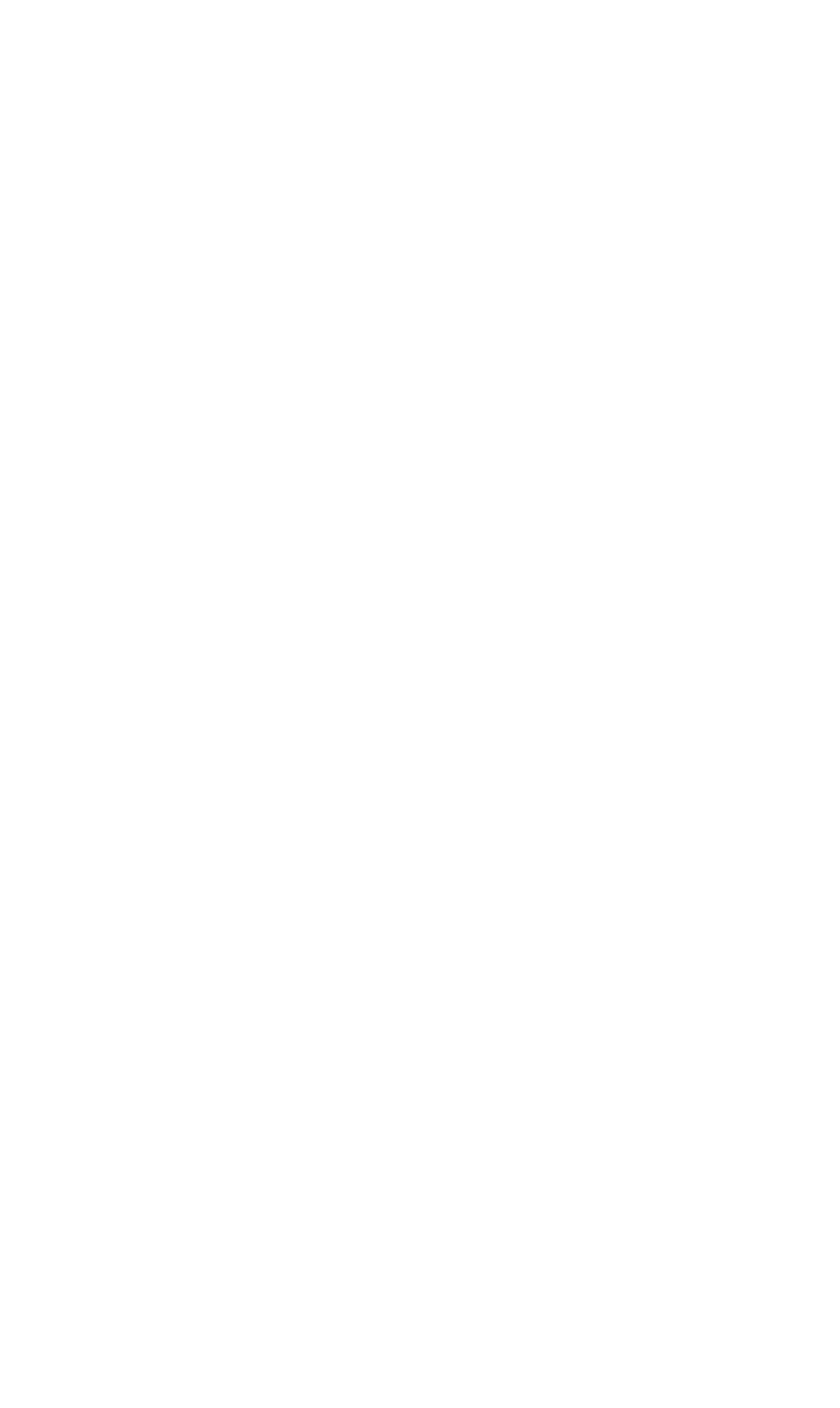 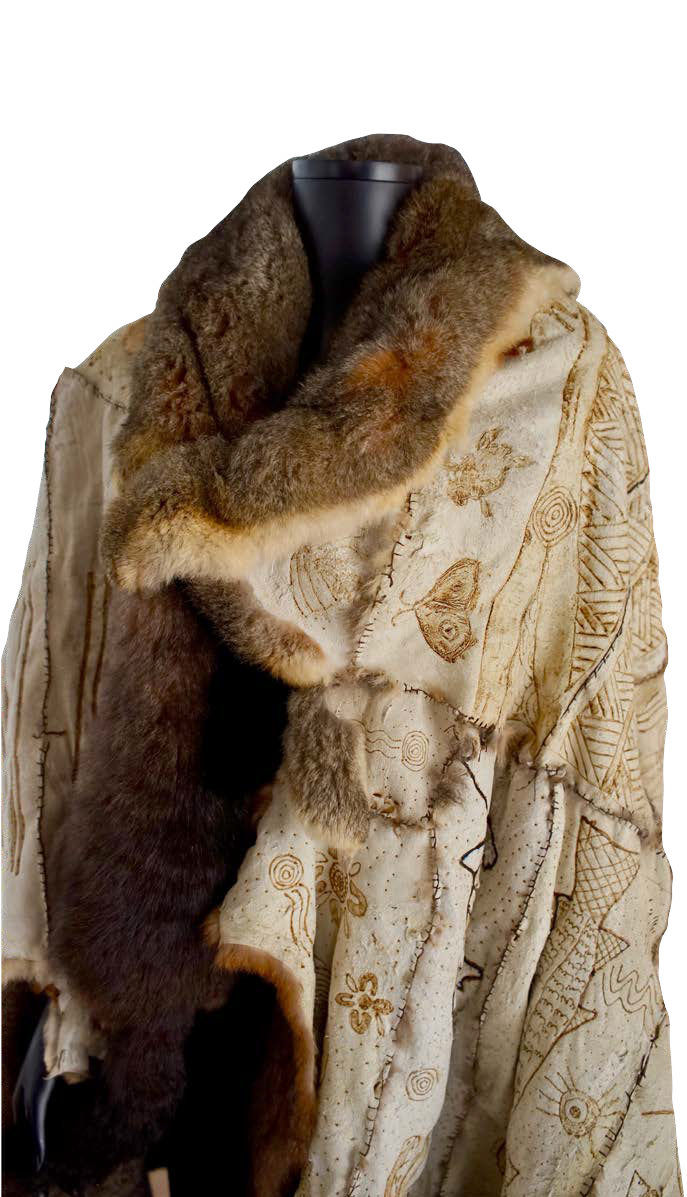 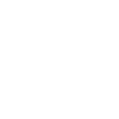 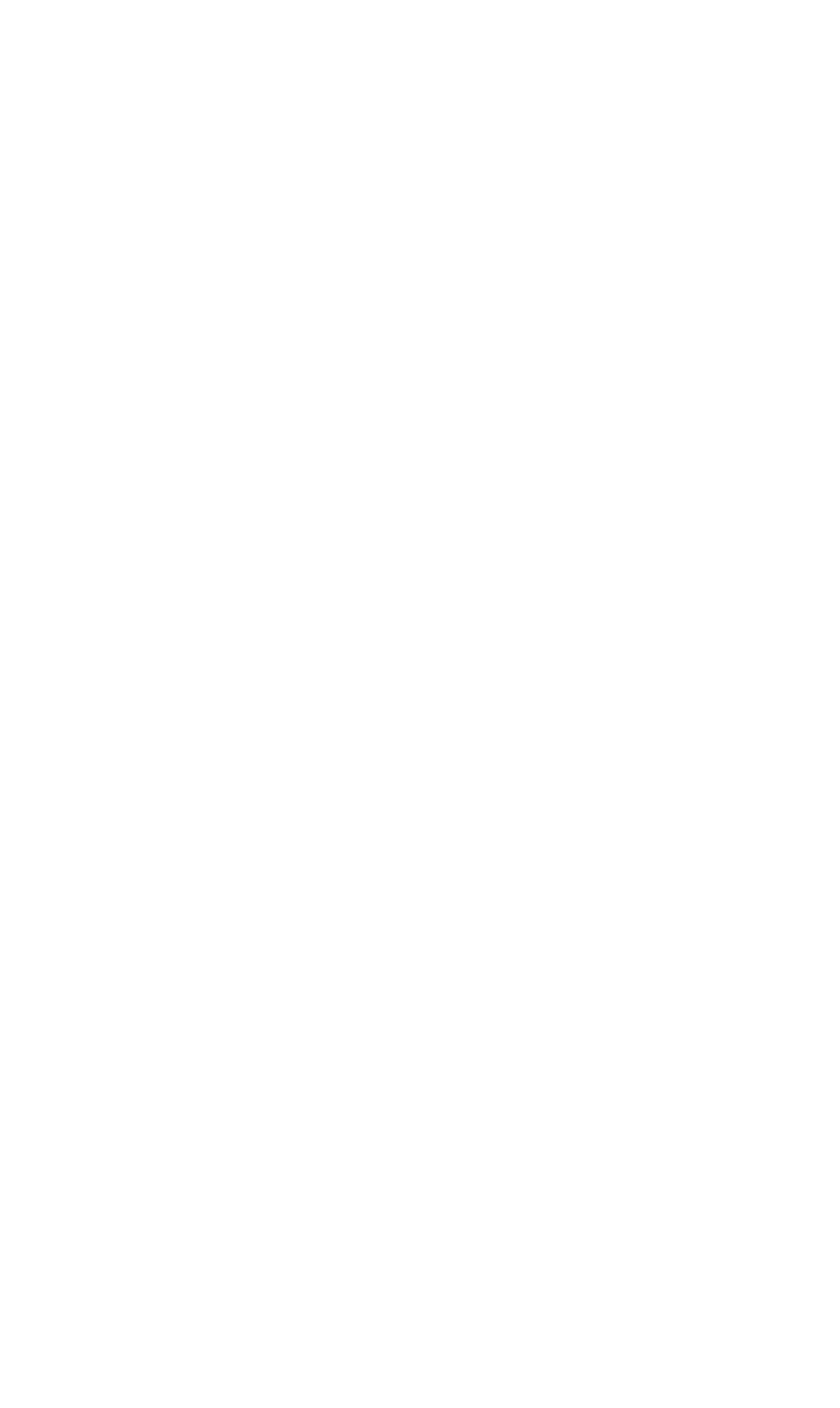 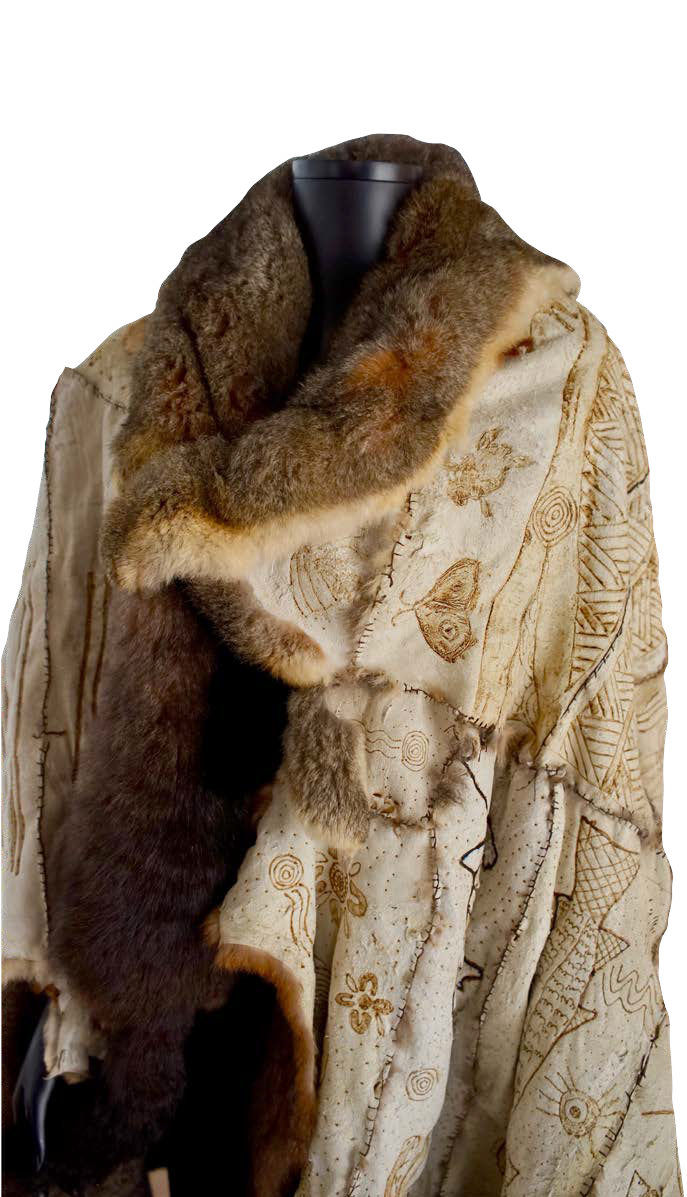 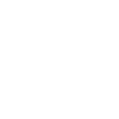 Office of the Legislative AssemblyANNUAL REPORT2018-2019 ISSN 2209-1246 (Print)ISSN 2209-1254 (Online)© Office of the Legislative AssemblyThis publication is subject to copyright. Except as permitted under the Copyright Amendment (Parallel Importation) Act 2003, no part of it may in any form or by any means (electronic, mechanical, microcopying, photocopying, recording or otherwise) be reproduced, stored in a retrieval system or transmitted without prior written permission.Inquiries should be addressed to the publishers. First published October 2019Published in Australia by the Office of the Legislative AssemblyOffice of the Legislative Assembly 196 London Circuit Canberra ACT 2601 AustraliaTelephone 6205 0439Facsimile    6205 3109Email  OLA@parliament.act.gov.au Web	www.parliament.act.gov.au Twitter @ACT_AssemblyFacebook @ACTAssemblyProduced by: ACT Government Publishing Services Publication No 19/1161 Printed on 100% recycled paperCoverOn 10 May 2019, in a significant act of reconciliation, a possum-skin cloak was presented to the Legislative Assembly by a group of Ngunnawal women. The cloak is on permanent display outside the entry to the Assembly chamber, this prominent position reflecting its importance as a symbol of respect between the Ngunnawal People, the Assembly and the wider ACT community.Traditionally, possum-skin cloaks were an everyday item for Aboriginal people. Starting as a single skin to wrap a newborn baby and added to over time, they were illustrated with stories of the life, clan and country of their owner. Following white settlement (and the introduction of woollen blankets), the tradition of making cloaks was largely discontinued. There are now only a small number of cloaks in existence, although their traditional significance endures.This cloak was made by a group of Ngunnawal women, led by Elder Tina Brown. Together, the 16 Ngunnawal women have burned their stories into the possum-skin.EldersAgnes Shea, Loretta Halloran (Bell), Lillian Bell, Roslyn Brown, Matilda House, Louise Brown, Tina Brown, Glenda Merritt, Wendy Brown, Catherine Kindleysides, Susan Barry, Caroline Hughes, Annette Shea.Strong Ngunnawal womenLaurie McDonald, Katrina Penfold, Justine Brown-Bamblet.Members of the public are invited to view the cloak, Monday to Friday, 8:30-5:30.TRANSMITTAL CERTIFICATEJoy Burch MLA SpeakerLegislative Assembly for the ACT Civic SquareLondon Circuit Canberra ACT 2601Dear Madam SpeakerI am pleased to submit for your information and presentation to the Legislative Assembly for the ACT this annual report of the Office of the Legislative Assembly (the Office) for the year ended 30 June 2019.Pursuant to section 7B of the Annual Reports (Government Agencies) Act 2004, the Office is required to prepare a report that includes an account of its management during the reporting year. You will be aware, however, that the Office is not required to comply with annual report directions made by the minister in accordance with section 8 of the Act.I commend the report to you and trust that you find it informative.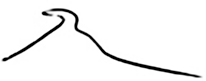 Tom DuncanCLERKLegislative Assembly for the ACT October 2019CONTENTSTRANSMITTAL CERTIFICATE	1 LEGISLATIVE AND POLICYBASED REPORTING	35RISK MANAGEMENT AND INTERNAL AUDIT	36Risk management	36Internal audit	36FRAUD AND CORRUPTION PREVENTION	38PUBLIC INTEREST DISCLOSURE	38FREEDOM OF INFORMATION (FOI)	39Organisation	39Powers	39Arrangements for public participation	39Freedom of Information (FOI) procedures and contact points	39Reporting under the FOI Act 2016	40INTERNAL ACCOUNTABILITY	41HUMAN RIGHTS ACT	41HUMAN RESOURCE PERFORMANCE	42Staffing profile	42Staff selection processes	44Learning and development	45Workplace health and safety	45Workplace relations	46ASSET MANAGEMENT	46Capital works	46Territory records	49Sustainability reporting	50APPENDICES	53APPENDIX 1 – Sitting Days	54APPENDIX 2 – Proceedings	55APPENDIX 3 – Minutes of Proceedings	56APPENDIX 4 – Bills and Amendments2018-2019	57APPENDIX 5 – Bills Presented	58APPENDIX 6 – Questions with andwithout Notice	59APPENDIX 7 – Committee Statistics	60APPENDIX 8 – Broadcasting and Website Management	64APPENDIX 9 – Library and Reference Services 65 APPENDIX 10 – Members of the NinthAssembly	66APPENDIX 11 – Office Holders of the Ninth Assembly	67APPENDIX 12 – Ministers as at 30 June 2019	68APPENDIX 13 – Remuneration of MLAs	69APPENDIX    14–Non-Executive     Members’ Staff Employment	70APPENDIX 15 – Visits by Members and Parliamentary Officers from otherLegislatures, Delegations and Others	72APPENDIX 16 – Administrative support for the Assembly Branch of the CommonwealthParliamentary Association 2018-2019	73APPENDIX 17 – Education Program	74APPENDIX 18 – Office of the Legislative Assembly Financial Statements and Management Discussion and Analysis	75THE CLERK’S OVERVIEW 2018-2019The Office of the Legislative Assembly has achieved a number of significant objectives in the reporting period.During the year the Assembly reached a major milestone, celebrating the 30th anniversary of the commencement of self-government and the first sitting on 10 May 1989. To mark the occasion, the Office coordinated a number of activities.On Friday, 10 May 2019, the Assembly held a ceremonial sitting to mark the 30th anniversary. All former members of the Assembly were invited to the sitting, and the Chief Minister, the Leader of the Opposition and the Leader of the ACT Greens made speeches noting the Assembly’s achievements over the past 30 years.Following the ceremonial sitting, women from our local Ngunnawal community hosted a welcome to country and smoking ceremony before presenting a possum-skin cloak to the Assembly. The possum-skin cloak is now permanently displayed outside the entrance to the Assembly chamber.On the previous evening, 9 May, the Assembly established the Former Members Association. The meeting of former MLAs, clerks and deputy clerks adopted a constitution and elected Ms Mary Porter AM as inaugural president and Ms Louise Littlewood as deputy president.Also to celebrate the milestone, a 30th anniversary exhibition was mounted in the Assembly’s exhibition room. The displays covered a range of significant chapters in the ACT’s history of self-government, including the first election, the development of the precinct, the twinning arrangement with the Kiribati parliament entered into in 2007, and legislation of significance that had the passed the Assembly. Parts of the exhibition were then loaned to the ACT Heritage Library for wider display in the Territory.During the year the Assembly undertook a comprehensive review of its standing orders and continuing resolutions. These were adopted on 29 November 2018, to take effect on 1 January 2019.The Office was funded to assist the Speaker in appointing the Territory’s first Integrity Commissioner, with the Assembly agreeing, by a two-thirds majority on 4 June 2019, to a motion moved by the Speaker to appoint the Hon Dennis Cowdroy AO, QC.Looking ahead, the Office’s focus for 2019-2020 includes a number of business improvement projects to ensure that the services and advice provided by the Office remain effective and efficient. The Office will also assist in the redesign of the members’ entrance and replacement of ageing elements of the Assembly building’s heating and ventilation system.I would like to thank all Office staff for their dedication and hard work during the past year in continuing to meet the challenges of an expanded Assembly. I know that members, their staff and the wider ACT public sector recognise the Office’s contribution to the good governance of the Territory.2018-20 19 AT A GLANCELegislationThe Office facilitated the presentation of 49 executive bills and six private members’ bills in the Legislative Assembly and arranged for the notification of 48 passed bills. The Office also processed the tabling of289 items of subordinate legislation.Questioning the executiveThe Office supported members in their scrutiny of the executive, processing 1,009 questions on notice. During the reporting period, 1,721 questions without notice were asked. (This figure includes supplementary questions without notice).Revised standing orders for the Ninth AssemblyThe Standing Committee on Administration and Procedure reported on a major review of the standing orders and continuing resolutions. The Assembly adopted 66 amendments to the standing orders and two amendments to the continuing resolutions. The changes came into effect on 1 January 2019.Redevelopment of Procedural Information Production System (PIPS)The redevelopment of the IT system used to produce procedural documents for Assembly sittings continued to experience delays, but user acceptance testing was completed and data migration and testing was finalised by the end of the reporting period. The new system is expected to be fully implemented in the next reporting period.CommitteesThe Office supported nine standing committees and seven select committees, which collectively tabled 44 reports. During the reporting period 362 meetings were held, the highest number in the Assembly’s history. Committees received 992 submissions and heard from 832 witnesses. Three select committees tabled their reports and were dissolved during the reporting period, while three select committees were continuing their inquiries as at 30 June.HansardWhile chamber sitting hours were slightly fewer than in the previous reporting period, the increase in committee hearing hours resulted in Hansard’s costs for transcription and editing remaining high. An alternative to outsourced transcription is being explored which, if suitable, will resolve the need to engage external transcription contractors. Although there were marginally fewer questions on notice in 2018-2019, processing and publication continue to contribute significantly Hansard’s workload and costs.30th anniversaryIn May 2019 the Assembly celebrated 30 years of self-government in the ACT. As part of the celebrations the Office supported a range of activities, including a ceremonial sitting, the inaugural meeting of the Former Members Association, Assembly open day, an exhibition, and the unveiling of a possum-skin cloak, made and gifted by a group of Ngunnawal women.Cameral IICameral II, a photographic artwork by Barbara Campbell, was formally welcomed into the Assembly’s art collection, replacing an earlier version of the work from 2001. This new take reflects the increase in size and change in composition of the Assembly, which became the first jurisdiction in Australia to have a majority of women members at the 2016 election. It captures the symbolic relationship between the people of the ACT and their representative government, and the importance of active public participation in the political process. Like its predecessor, Cameral II is best viewed from outside the building, on London Circuit.Assembly libraryThe library underwent a review of internal operations, a de-selection project of material held offsite, launched a refined newsletter service and prepared for the implementation of a new library management system.Double glazingThe Office completed a project that commenced in 2017-2018 to install double glazing for all externally facing windows in the main Assembly building. This work was completed, at a total cost of $1.2 million. It has led to significant improvements in the building’s thermal performance and will lead to reductions in future energy consumption.Planning for new worksThe Office secured budget funding for several new works proposals planned for 2019-2020, most of which must be completed while formal proceedings of the Assembly and its committees are in recess for the election in October 2020. These works include a redesign of the Assembly building’s members’ entrance to improve access control, and completing the upgrade of heating, ventilation and cooling (HVAC) plant and equipment. Planning for these projects commenced under the auspices of a Project Control Group, with membership drawn from the Office’s executive management committee, procurement managers and consultants from the architectural, mechanical and project management disciplines.Assembly archival projectThe Office commenced a project to examine its collection of archived records that must be retained in perpetuity. This process aims to inform a digitisation strategy for those records, to remove contaminants from the collection and to repack some records that are not currently stored in ideal conditions. These measures will prolong the life of most of these paper records, delaying the need for digitisation.Digitising workflowsThe Office engaged consultants to analyse a range of workflows and develop workflow models showing how these workflows could operate in a digital environment. This part of the process was completed towards the end of the reporting period, with the next stage of the project planned for the year ahead.New Auditor-General commencedSpeaker of the Assembly, Joy Burch MLA, witnessed the affirmation of new ACT Auditor-General, Michael Harris. Mr Harris commenced his seven-year term on 8 February.ACT Integrity CommissionFollowing passage of the Integrity Commission Bill 2018 in November 2018, the Office assisted the Speaker with the appointment of a Commissioner. The Office received funds as part of the 2018-2019 budget to provide these services and to assist in the establishment of the ACT Integrity Commission.The Assembly approved the appointment of the Hon Dennis Cowdroy AO, QC as the Territory’s first Integrity Commissioner on 4 June 2019, and the Office assisted the Commissioner to meet a number of administrative responsibilities under the Integrity Commission Act 2018, scheduled to begin on 1 July 2019.THE YEAR AHEADHansardHansard will investigate the potential for a new parliamentary-specific sound-to-text application, with a view to reducing transcription costs and streamlining the production of chamber and committee transcripts.LibraryIn late 2019 the library will launch a new cloud-based library management system with an improved client interface, modules for managing collection purchases and greater reporting capabilities. The library will also undertake a systematic evaluation of its onsite collection and remove material that is out of date or no longer relevant.Building worksThe Office will continue to plan for the building works identified earlier in this report, in the section on 2018-2019 at a glance. Work to redesign the members’ entrance is expected to commence late in 2019 withcompletion expected by June 2020. Design and procurement for the HVAC system is expected to be finalised by the end of 2019-2020 to enable that work to be carried out from August to November 2020. In addition, the final phase of the upgrade to the member’s/minister’s ensuites and kitchenettes is currently underway and will be completed by the end of January 2020.Assembly archival projectThe Office expects to complete, or substantially complete, the assessment of its archived records and to have removed contaminants and relocated these records to more durable, long-term storage conditions. Records in a poor condition will be identified and scanned before they become irreparably damaged. The project will also guide Office procedures that receive or generate Territory archives, to eliminate, where possible, future contaminants.Digitising workflowsDuring the next 12 months the Office will be developing digital workflows in relation to HR processes, questions on notice, and committee submissions. Further workflows will be developed as resources allow.Website redesignThe look and feel of the Assembly website will be updated, with the implementation of new style sheets. A new structure for the site will be developed to make it easier to use.ANZACATTIn January 2020, the Office will be hosting the Australia and New Zealand Association of Clerks-at-the-Table professional development seminar.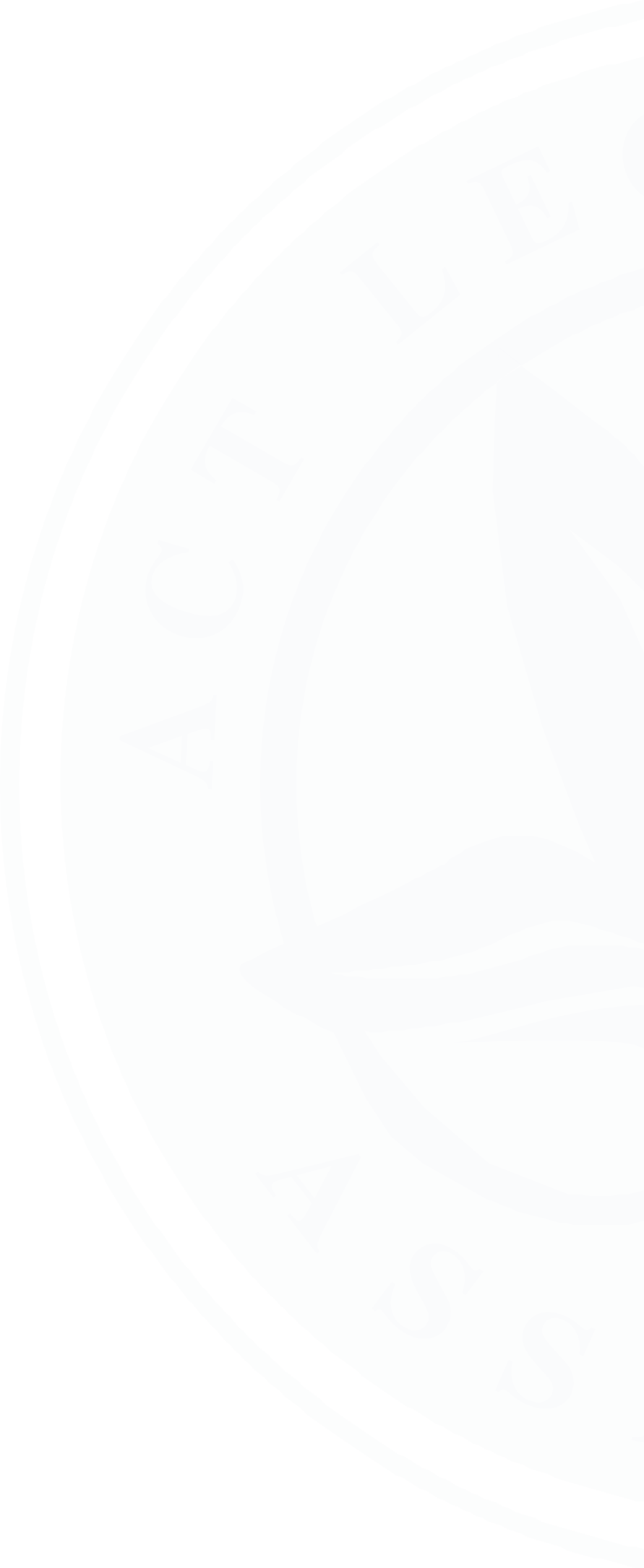 PERFORMANCE REPORTINGORGANISATIONAL OVERVIEWHeaded by the Clerk of the Legislative Assembly, the Office supports the Assembly as the democratic body responsible for considering and passing laws, holding the executive to account and representing the people of the ACT.These responsibilities are concisely expressed in section 6 of the Legislative Assembly (Office of the Legislative Assembly) Act 2012 (the Act), which establishes the function of the Office as being to:… provide impartial advice and support to the Legislative Assembly, its committees and members of the Assembly …The Office is established as an independent statutory agency under the Act. Section 6 states that the functions of the Office include:providing advice on parliamentary practice and procedure and the functions of the Assembly and committees;reporting proceedings of the Assembly and meetings of committees;maintaining an official record of proceedings of the Assembly;providing library and information facilities and services for members;providing staff to enable the Assembly and committees to operate efficiently;providing business support functions, including administering the entitlements of members who are not part of the executive;maintaining the Assembly precincts (including, through the Legislative Assembly Precincts Act 2001, providing security services); andproviding public education about the function of the Assembly and committees.The Office has functions under other legislation, including the Legislative Assembly (Broadcasting) Act 2001 and the Legislative Assembly Precincts Act 2001. The Clerk and staff of the Office also perform a wide range of core parliamentary roles arising from the Assembly’s standing orders and continuing resolutions and parliamentary practice and procedure.AccountabilityAll staff within the Office are accountable to the Clerk. The Office is accountable for its performance not to the executive but to the Assembly as a whole, through the Speaker.The Office’s approachThe Office’s strategic plan for 2018-2021 sets out the values and factors that are likely to impact on its performance. It also states the Office’s objectives and the strategies it will adopt to achieve its objectives.The Office’s objectivesThe Office’s objectives are to:Support the Assembly as a democratic institution—the Office will work to facilitate and strengthen the legislative, accountability and representative functions of the Assembly and its committees, including enhancing understanding and awareness of the work of the Assembly and promoting opportunities to become involved.Support and advise members of the Legislative Assembly—the Office will provide high-quality and timely advisory and administrative services, enabling members of the Legislative Assembly to participate effectively in the work of the Assembly and its committees and to undertake their constituency related roles.Maintain and build internal organisational capabilities—through effective decision-making, internal communication and information sharing, and staff engagement and resource management, the Office will achieve high levels of performance (delivering high-quality, timely and cost-efficient support and advice) and compliance (operating in conformity with legislation, policies and parliamentary law).ValuesProfessionalismThe Office values its professional relationships with members, their staff, the ACT community, the public sector and the wider community of parliaments.The Office shows respect—having due regard for people, their viewpoints and their aspirations—in all its professional relationships.The Office is conscientious, knowledgeable and prudent in the way that it goes about doing itswork.IndependenceThe Office values its independence from the executive.The Office values the checks and balances embodied by the ACT’s form of government, established in the Australian Capital Territory (Self-Government) Act 1988, in which there are three separate and distinct branches of government (the legislature, the executive and the judiciary).The Office values the principles and guidelines embodied in the Latimer House Principles as a clear statement of the best practice operation of, and relationship between, the three branches of government.Honesty and IntegrityThe Office is honest and stands up for its values in all its dealings.ImpartialityThe Office provides advice and support to members and the Assembly without fear, favour or bias.TransparencyThe Office is open about how it performs its roles and the decisions it makes.The Office’s relationshipsIn addition to supporting the Assembly as an institution, the Office works with a range of different people and organisations, including:non-executive members and their staff;ministers and their staff;members of the ACT community;the ACT public sector;Officers of the Legislative Assembly (the Auditor-General and the members of the Electoral Commission);educational institutions;participants in committee inquiries;inter-parliamentary organisations, other parliaments and their members; andthe media.Structure of the OfficeThe Office is organised into three branches.The Office of the ClerkThe Office of the Clerk is responsible for governance and procedural matters, parliamentary education and public affairs.Parliamentary Support BranchThe Parliamentary Support Branch is responsible for advising and supporting key parliamentary activities, including:Chamber support—providing administrative and procedural advice and support to the operation of the chamber.Committee support—providing administrative and procedural advice and support to the Assembly standing and select committees.Hansard—providing transcripts of Assembly and committee proceedings.Assembly library—providing library information and reference services for MLAs, their staff, Office staff and other ACT public sector employees.Business Support BranchThe Business Support Branch is responsible for servicing and advising non-executive members, their staff, the Clerk and Office staff in relation to a range of key functions, including:Finance—financial and budgetary management services.Human resources and entitlements—HR, payroll and entitlements advisory services.Information and digital services—ICT, records management and broadcasting services.Security and building services—security, facilities and building management services.Executive Management CommitteeThe Office’s executive management committee (EMC) is responsible for the overall governance of the Office: financial management, strategic direction and policy. It is composed of the Clerk; the Deputy Clerk and Serjeant-at-Arms; the Executive Manager; the Director, Office of the Clerk; and the Chief Finance Officer.FIGURE 1. Organisational structure of the Office of the Legislative Assembly as at 30 June 2019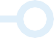 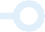 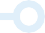 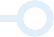 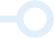 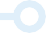 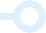 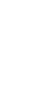 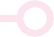 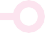 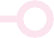 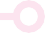 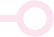 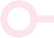 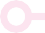 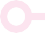 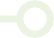 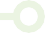 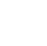 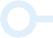 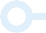 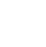 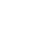 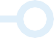 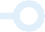 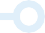 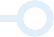 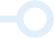 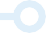 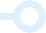 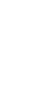 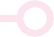 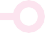 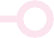 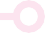 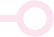 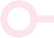 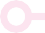 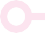 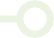 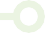 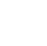 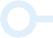 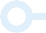 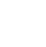 ASSEMBLY PROCEEDINGSChamber proceedingsIn 2018-2019 the Office provided procedural services to members and their staff, facilitating the efficient functioning of the business of the Assembly on 40 sitting days. The following chart compares the chamber activity in 2017-2018 with 2018-2019.FIGURE 2. Chamber activity in 2018-2019 compared with previous reporting period 2017-2018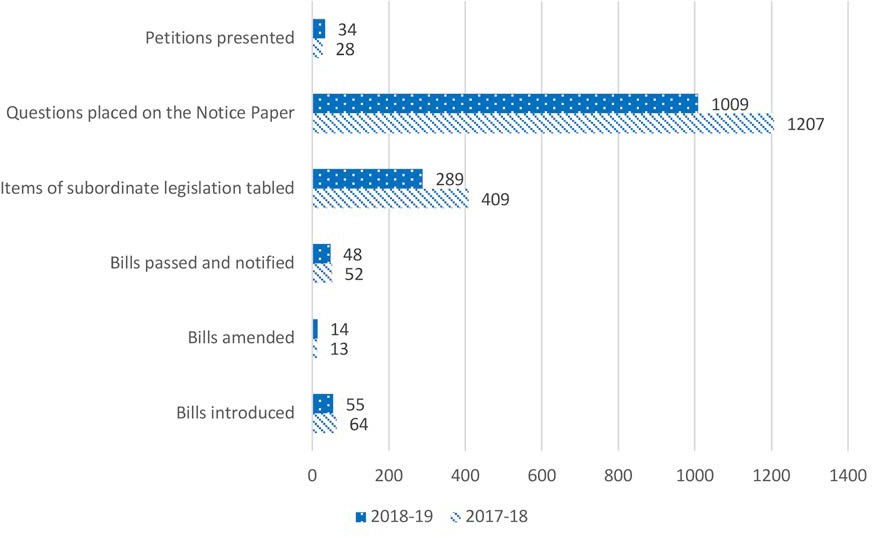 A full range of statistics on the business of the Assembly for this and previous years is included in the appendices section of this report.Assembly committeesCommittees, supported by the Office, contribute to the work of the ACT Legislative Assembly by inquiring into and reporting on a broad range of issues. By conducting inquiries, the committee process ensures that executive government is accountable to the Legislative Assembly and that members of the community have opportunities to participate in the governance of the Territory.Committee inquiries can arise from direct referral by the Legislative Assembly, as a result of statutory requirements, or as determined by individual committees through self-referral.The Office has supported nine standing committees, eight established in 2016, and the Standing Committee on the Integrity Commission established on 1 November 2018:Standing Committee on Administration and Procedure;Standing Committee on Economic Development and Tourism;Standing Committee on Education, Employment and Youth Affairs;Standing Committee on Environment and Transport and City Services;Standing Committee on Health, Ageing and Community Services;Standing Committee on the Integrity Commission;Standing Committee on Justice and Community Safety (also performs a legislative scrutiny role);Standing Committee on Planning and Urban Renewal; andStanding Committee on Public Accounts.The Office also supported these select committees during the reporting period:Select Committee on Estimates 2018-2019, established 22 March 2018, which presented its report to the Assembly on 31 July 2018;Select Committee on an Independent Integrity Commission 2018, established 7 June 2018, which presented its report to the Assembly on 31 October 2018;Select Committee on End of Life Choices in the ACT, established 30 November 2017, which presented its report to the Assembly on 21 March 2019;Select Committee on Privileges 2018, established 12 April 2018, which presented its report to the Assembly on 20 June 2018; andthree select committees that, although established in the reporting period, are not due to present their findings to the Assembly during this period:Select Committee on Fuel Pricing, established 14 February 2019;Select Committee on Estimates 2019-2020, established 21 February 2019; andSelect Committee on Privileges 2019, established 4 April 2019. Detailed information about Assembly committees.Committee membershipCommittee composition reflects the party configuration of the Assembly, as required by standing order 221.Most committees of previous Assemblies had three members. The Eighth Assembly was unusual, having standing committees made up of four members.The Ninth Assembly passed a resolution on 13 December 2016 that six of the new standing committees would have four members: two members from each of the two major parties represented in the Assembly. The remaining two standing committees would have a fifth member, an ACT Greens MLA.On 20 September 2018, the Assembly amended its earlier motion and since then standing committees have had three members, except for the Standing Committee on Public Accounts and the Standing Committee on Administration and Procedure, which retain four members. Select committees have had five members,except the two select committees on privileges and the Select Committee on Fuel Pricing, which have three.Statutory responsibilities of committeesIn addition to inquiry activity, four committees have significant statutory responsibilities.The Standing Committee on Justice and Community Safety, in its legislative scrutiny role, is required to examine all bills and subordinate legislation to ensure that legislation does not unduly trespass on individual rights and liberties and complies with the Territory’s Human Rights Act 2004.The Standing Committee on Planning and Urban Renewal is required to examine all draft variations to the Territory Plan referred by the Minister for Planning and Land Management. The Planning and Development Amendment Act 2017 removed the minister’s power to decide whether to refer a draft variation. All draft variations must now be referred to the committee.The Standing Committee on Public Accounts, under its resolution of appointment, examines all reports of the Auditor-General which have been presented to the Assembly. It monitors reportable contracts of ACT government agencies and has a range of roles and responsibilities under the Auditor-General Act 1996.The Standing Committee on the Integrity Commission, created during this reporting period, has functions under the Integrity Commission Act 2018. These include the requirements to be consulted on the appointment or suspension of a Commissioner or Inspector and to receive confidential reports from the Commission.Committee activityIn the period 1 July 2018 to 30 June 2019, the Office supported meetings of standing and select committees on 362 occasions. Committees held 93 public hearings and tabled 44 reports in the Legislative Assembly.This figure gives a snapshot of overall committee activity.FIGURE 3. Committee activity in 2018-2019 compared with previous reporting period 2017-2018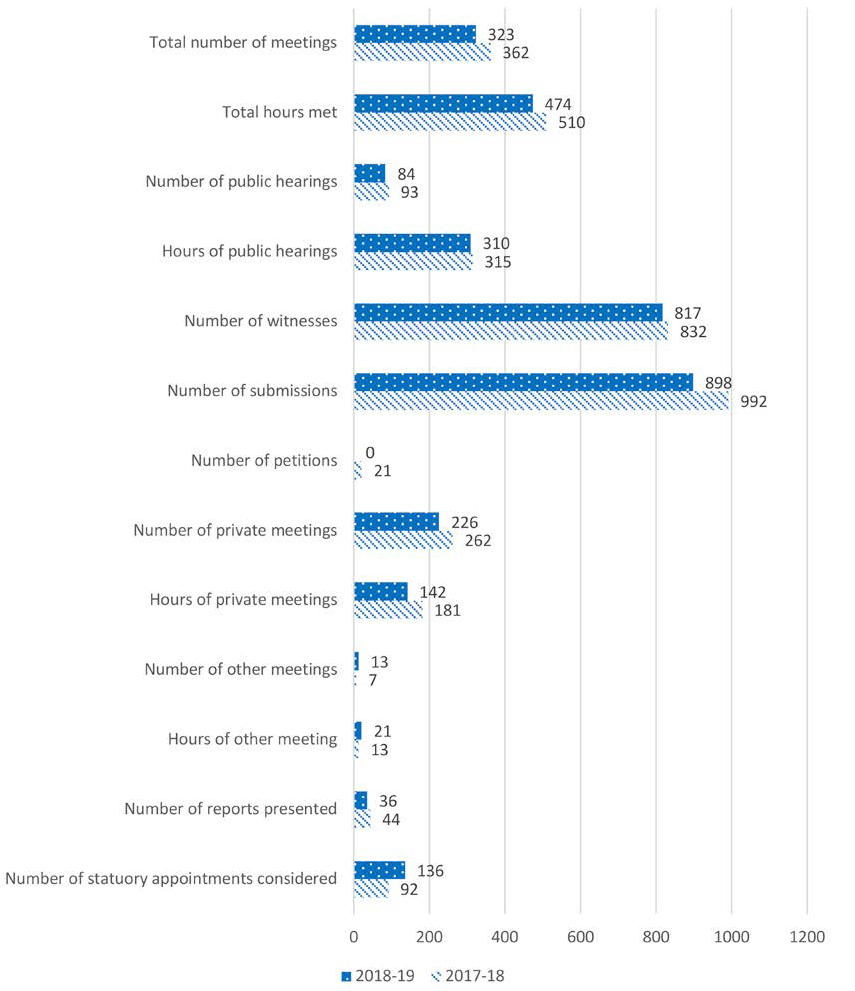 Comprehensive statistics relating to all Assembly committee activity for this reporting period are listed at Appendix 7.Government responses to committee reportsThe Office monitors the receipt of government responses to committee reports. During the reporting period, 14 responses were received.Of the reports received, 79 per cent (11 reports) received government responses within four months. Three responses were received after four months.Standing order 254B requires a government response to be tabled in the Assembly within four months of presentation of the report.Consideration of statutory appointmentsSection 228 of the Legislation Act 2001 requires all ministers to consult with Assembly committees on proposed appointments to statutory positions for certain boards and advisory bodies. Appointments cannot be made until the committee has responded or until 30 days have elapsed.In the reporting period, committees considered 92 statutory appointments to a wide range of government bodies. Under continuing resolution 5A, committees are to table a schedule listing the appointments a committee has considered during the applicable period. For each proposed appointment, the schedule must include the date the request for consideration was received from the responsible minister and the date the committee’s response and comment, if any, was provided.Committee highlightsVULNERABLE WITNESSESThis reporting period saw an unusually high number of inquiries that touched on subject matters of a potentially sensitive nature. These included inquiries into:end of life choices in the ACT;the implementation, performance and governance of the National Disability Insurance Scheme in the ACT;policy approaches and responses on domestic and family violence;maternity services in the ACT; andthe management and minimisation of bullying and violence in ACT schools.The Office was aware that these inquiries had the potential to attract disturbing or traumatic evidence, and that this could impact negatively upon submitters and witnesses as well as members and staff involved in the inquiries. The Office developed a vulnerable witness protocol, in consultation with the ACT Chief Psychiatrist, which was adopted by committee chairs. Staff and members were reminded of support available through the Employee Assistance Program.CONSIDERATION OF BILLSThe Assembly referred four bill inquiries to committees, separate from the legislative scrutiny role performed by the Standing Committee on Justice and Community Safety, during the reporting period:Inquiry into Government Procurement (Secure Local Jobs) Amendment Bill 2018;Inquiry into Motor Accident Injuries Bill 2018—Exposure Draft to the Motor Accident Injuries Bill 2018 and to the Guide to the Bill;Inquiry into Drugs of Dependence (Personal Cannabis Use) Amendment Bill; andInquiry into the establishment of an Integrity Commission for the ACT.The inquiry of the Select Committee on an Independent Integrity Commission 2018 was notable as it had two proposed pieces of legislation before it: the private member’s Anti-corruption and Integrity Commission Bill 2018 and the government’s Integrity Commission Bill 2018 exposure draft. While the committee recommended proceeding with the exposure draft, it proposed amendments, drawing on the private member’s bill. The committee also proposed an approach for redrafting and consulting on a revised bill to help facilitate the passing of the legislation within the 2018 sitting pattern.STANDING COMMITTEE ON ADMINISTRATION AND PROCEDUREThe Standing Committee on Administration and Procedure met on 24 occasions. The committee’s main tasks were to set the program for private members’, crossbench executive members’ and Assembly business, and to undertake self-referred inquiries or inquiries referred by the Assembly.Standing order 16, which establishes the committee, requires a thorough review of the standing orders and continuing resolutions in the third year of an Assembly. The committee called for submissions in February 2018 and tabled its report, proposing over 75 amendments to the standing orders and continuingresolutions, on 25 October 2018. This is the fourth substantial review of the Assembly’s standing orders, withprevious reviews occurring during the Fifth Assembly, the Sixth Assembly, and earlier in the Ninth Assembly (with a focus on the expanded 25member Assembly).In addition, the committee presented five reports on the following matters: citizen’s right of reply (2); report of the Commissioner for Standards; the ACT register of lobbyists; and protocols surrounding the visits of MLAs to government schools.The committee also commenced three inquiries relating to respectful dialogue, committee deliberation and chamber debate, and section 65 of the Australian Capital Territory (Self-Government) Act 1988.Other matters discussed by the committee concerned arrangements for the 30th anniversary of selfgovernment and Assembly Open Day; the establishment of the Integrity Commission; amendments to the continuing resolution relating to the Commissioner for Standards; and maternity leave arrangements for members.STANDING COMMITTEE ON JUSTICE AND COMMUNITY SAFETY (LEGISLATIVE SCRUTINY ROLE)The Standing Committee on Justice and Community Safety, in performing its legislative scrutiny role, met on 15 occasions. The committee issued 13 reports, made three statements pursuant to standing order 246A, and considered:57 bills;one draft bill;300 items of subordinate legislation;41 government responses;six private members’ responses;nine regulatory impact statements;amendments to seven executive bills;four national regulations; andone national law.On 23 October 2018, the Assembly referred the draft Integrity Commission Bill 2018 to the committee for consideration. The committee tabled its report on 23 November 2018.In a review of standing orders conducted by the Standing Committee on Administration and Procedure, standing order 182A—amendments in writing and circulated—was amended to require that “an amendment to be proposed by any member to any bill must be considered and reported on by the Scrutiny Committee before it can be moved”. During the reporting period, the committee scrutinised a number of amendments received from both government and non-government members.SELECT COMMITTEE ON ESTIMATES 2018-2019The Select Committee on Estimates 2018-2019 was established by the Assembly on 22 March 2019.The Select Committee on Estimates was created to examine both the Appropriation Bill 2018-2019 and the Appropriation (Office of the Legislative Assembly) Bill 2018-2019.The committee engaged expert technical assistance to conduct an economic and financial analysis of the budget. Following a process for expressions of interest, Pegasus Economics was selected to provide the committee with a review of the 2018-2019 ACT budget.The committee held public hearings over 11 days, hearing evidence from:community groups and industry groups;ministers of the ACT Government;officers of Territory-owned corporations;the Speaker of the Assembly and parliamentary officers, including the Clerk of the Assembly; andACT statutory officers, including Officers of the Legislative Assembly.As part of its deliberations, the committee sought community and industry views on the budget and heard from 15 community and industry representative groups on the first day of public hearings.Questions on notice and questions taken on notice are an important part of the Assembly’s estimates process, and the 666 questions and answers were published on the Assembly website.The committee tabled its final report in the Assembly on 31 July 2018.COMMITTEE OF CHAIRSStanding order 228A was introduced to establish a committee of chairs at the commencement of each Assembly. The purpose of the committee of chairs is to advise the Speaker on matters relating to the operation of Assembly committees.Procedural digestCommissioner for Standards annual report tabledOn 14 August 2018, the Speaker presented the Annual Report of the Assembly’s Commissioner for Standards, detailing activities for the past year, including three reports to the Standing Committee on Administration and Procedure on allegations of breaches of the members’ code of conduct. One allegation, received on 29 June 2018, was still being investigated. Investigations of the remaining allegations had not proceeded, as the Commissioner determined that there was insufficient evidence to warrant investigation.First member named and suspended in Ninth AssemblyOn 15 August, during question time, the Speaker named a member for persistently and willfully disregarding the authority of the Chair. The member was subsequently suspended for three sitting hours. This was the first member named in the Ninth Assembly (which commenced in October 2016).Assembly passes remonstrance motionOn 16 August, the Assembly passed a remonstrance motion protesting the Senate’s rejection of Territory rights to make laws on assisted dying. Remonstrance motions are rarely used, and this was the first such motion passed by the Assembly in its 29-year history.On 13 September, Joy Burch MLA, Speaker of the Legislative Assembly, formally presented the Assembly’s remonstrance to Senator the Hon Scott Ryan, President of the Senate. Speaker Burch was joined by representatives from the Northern Territory Parliament, who were presenting their own remonstrance on this issue.Standing Committee on Administration and Procedure report on the conduct of an MLAOn 23 August, the Speaker presented a report of the Standing Committee on Administration and Procedure, which had received a report from the Assembly’s Commissioner for Standards on an alleged breach of the members’ code of conduct. It had been alleged that a member had breached the code by not acting with integrity, honesty and diligence. The Commissioner, having investigated the matter, concluded that no breach of the code of conduct had been established. The committee agreed with the Commissioner’s assessment and recommended to the Assembly that no further action be taken.Appointment of an eighth minister for the Territory and changes to Assembly committeesOn 24 August, the Chief Minister appointed—for the first time—an eighth minister for the Territory. This left only four government MLAs to serve on the Assembly’s eight standing and two select committees.Subsequently, on 20 September, the Assembly resolved to change the committee structures. Instead of having six committees with four members, and four committees with five members (a total of 10 committees overall), they agreed to have just two committees with five members (the select committees), two committees with four members, and the remaining six committees with three members.Of the 10 committees, one is chaired by the Speaker, three are chaired by opposition members, one is chaired by a crossbench member, and four are chaired by government members. The government has a majority on only three committees.Budget protocols tabled by SpeakerOn 18 September, the Speaker presented the Budget Protocols Agreement for the Office of the Legislative Assembly and the Officers of the Legislative Assembly. These protocols establish the principles to which the parties (i.e. the ACT legislature, represented by the Speaker; and the ACT executive, represented by the Chief Minister) commit; the responsibilities of the participants in the budgetary process; and the protocols to be observed in developing and considering budget appropriations for the Office of the Legislative Assembly and the Officers of the Legislative Assembly (the Auditor-General and the Electoral Commissioner).The protocols commit to the separation of powers of the legislative and executive branches of government and provide for the way that budget submissions are handled, including that the Speaker and Clerk will appear before budget cabinet, and that unspent appropriations (up to 10 per cent in the case of Officers of the Legislative Assembly) will be retained by the Office of the Legislative Assembly.Leave of absence for maternity leave extendedOn 18 September, the Assembly agreed to a further leave of absence motion for a member for maternity reasons, from 18 September to 30 October. The member had previously been granted a maternity leave of absence from 21 March to 17 September 2018.Order to Territory-owned corporation to produce documentsOn 23 August, pursuant to standing order 213A, the Assembly ordered the tabling of Icon Water contracts with ActewAGL (Corporate Services Agreement and Customer Services and Community Support Agreement). The government advised the Clerk that it did not possess the documents and would instead move a motion at a future sitting for the relevant company (Icon Water) to produce the documents.On 20 September, the Manager of Government Business moved a motion requiring Icon Water to produce the documents requested by the earlier resolution. Icon Water informed the Clerk that it claimed public interest immunity. The Leader of the Opposition disputed that claim, resulting in the Speaker appointing the Hon Richard Refshauge (a retired Supreme Court judge) to arbitrate the claim. The arbiter upheld most of the claims made by Icon Water but ordered that a redacted document be provided. This amended document was provided to members and tabled by the Clerk at the next sitting. The independent legal arbiter’s report was also tabled.Adoption of new amended standing orders of the AssemblyOn 25 October, the Speaker presented the Standing Committee on Administration and Procedure’s report on its review of the standing orders and continuing resolutions of the Legislative Assembly, whichrecommended 66 changes to the standing orders and five changes to the continuing resolutions. Among the more significant changes were:that our traditional custodians be invited to conduct a ceremony of welcome, after an election and prior to members assembling and taking their seats for the first time;to enable co-sponsoring of a notice of motion (as with bills);on sitting days when the Clerk announces that a member has lodged a petition or a ministerial response, the Speaker shall propose that petitions be noted and 30 minutes be allocated to debate the motion;that motions of no confidence or censure, and proposals to establish privileges committees, be circulated to all members 90 minutes prior to the motion being moved;that many of the documents lodged with the Clerk’s office (i.e. questions on notice, answers to questions on notice, amendments et cetera) must now be lodged electronically;that when the Speaker states a question, members may now say “yes” rather than “aye”;that the Speaker may exercise discretion for a short period to allow member or members caring for an infant to be present on the floor of the chamber during meetings of the Assembly;that petitions exceeding 500 signatures will be referred to the relevant Assembly committee for consideration; andthat all amendments to bills will be referred to the scrutiny of bills committee unless they are minor, technical, urgent, or in response to a scrutiny report.Integrity Commission Act 2018Following two select committee inquiries, on 27 November the Chief Minister presented the Integrity Bill 2018. The Assembly agreed to approximately 100 amendments from the government, opposition and crossbench before the bill was passed on 29 November. The Assembly resolved to appoint a Standing Committee on the Integrity Commission, with three members and an opposition MLA as chair.The legislation required the Speaker to appoint an Integrity Commissioner as an Officer of the Assembly. It also provided for the Speaker to seek impartial administrative support or advice from the Office of the Legislative Assembly.The Assembly resolved to have a continuing resolution to deal with claims of parliamentary privilege relating to the ACT Integrity Commission’s powers and functions. In essence, the resolution provides that if a member claims parliamentary privilege in relation to a document, the Speaker must (after certain requirements are met) appoint an independent legal arbiter to adjudicate the claim.Citizens’ jury, committee consideration and passage of related legislationEarly in the reporting period, the Assembly referred an exposure draft bill for the ACT’s compulsory third- party insurance scheme to the Standing Committee on Justice and Community Safety. The bill was the result of the ACT’s first citizens’ jury.After numerous extensions to the reporting date, on 12 February the committee presented a one-page report (circulated out of session on 14 December 2018) with no recommendations, although the report had additional comments from the two government members of the committee and a dissenting report from the sole opposition MLA, who was also the chair.On 19 March, the Treasurer presented the Motor Accident Injuries Bill 2019, which differed from the exposure draft presented the previous year. The bill was debated on 14 May and passed on 16 May, with the government moving 54 amendments and the crossbench moving three, all of which were agreed to. The opposition moved 104 amendments, which were not agreed to.Visits by MLAs to government schools referred to Assembly committeeOn 14 February, an opposition member moved that the Standing Committee on Administration and Procedure examine whether the protocols around MLAs visiting or attending school events constitute an impediment to members performing their functions, in complying with the members’ code of conduct. The motion was agreed to after an amendment was moved by the Greens minister.On 6 June the committee reported to the Assembly, making two recommendations:That the protocols for members of parliament (including federal members) and other dignitaries to visit Canberra public schools be more in line with the Justice and Community Safety Directorate procedures for events, arrangements and engagement with non-government MLAs. It was recommended these protocols apply to all non-executive members.That ACT government schools be free to invite any member of the Legislative Assembly to public events held at the school.Motion of want of confidence in a minister moved in accordance with standing ordersOn 21 March, an opposition MLA moved a motion of no confidence in the Minister for Health and Wellbeing, in accordance with new standing order 81A.This was the first no-confidence motion using this standing order, which requires prior notice to the Speaker and members.Report into register of lobbyists presentedOn 21 March, the report of the Standing Committee on Administration and Procedure presented its report on the register of lobbyists. The report recommended a number of changes to the continuing resolution that governs the interactions between MLAs and lobbyists, and that the expansion of the ACT register of lobbyists be reconsidered in later 2020, after the election of the Tenth Assembly.New standing order providing leave of absence to pregnant MLAsOn 21 March, the Speaker moved a motion to amend the standing orders to provide that the Speaker be able to grant up to 18 weeks maternity leave following written request from a member. Maternity leave was previously only approved following a vote of the Assembly. The new standing order was agreed to.On 4 June, the Speaker informed the Assembly that, pursuant to standing order 22, maternity leave had been granted to an opposition MLA for a period of 18 weeks, commencing 3 June 2019, and presented a copy of the member’s letter.References to Assembly committees with unusual terms of referenceIn April and May, two inquiries were referred to Assembly committees that posed challenges to privacy requirements.In April the Standing Committee on Education, Employment and Youth Affairs was tasked with inquiring into the management and minimisation of bullying and violence in government and non-government schools. The terms of reference allowed for evidence to be kept confidential, acknowledging the potential for negative consequences for those involved or identified in evidence or during hearings.In May the Standing Committee on Health, Ageing and Community Services was asked to inquire into a matter regarding the care and protection of children. The terms of reference recognised the importance of transparency and accountability for maintaining community confidence in the ACT’s care and protection system, without breaching the Children and Young People Act 2008. Also considered were the requirements for the safe handling of confidential documents and the provision of appropriate trauma support for those involved in the process.Integrity Commissioner for the ACT—approval of appointmentOn 4 June, the Speaker moved a motion approving the appointment of the Hon Dennis Cowdroy AO, QC as the ACT Integrity Commissioner and drew the attention of the Assembly to the requirement in the Integrity Commission Act 2018 that the appointment be approved by a two-thirds majority of the Assembly. Twenty- four members were present for the vote, and the motion passed unanimously.30th anniversary of self-governmentAll former members were invited to attend the inaugural meeting of the Former Members Association on 9 May, followed by a ceremonial sitting to mark the 30th anniversary of self-government on 11 May.Immediately after the ceremonial sitting, a group of Ngunnawal women hosted a welcome to country and smoking ceremony, before presenting the Assembly with a possum-skin cloak they had made. The possum- skin cloak is now permanently displayed outside the entrance to the Assembly chamber.The following day, the Assembly hosted an open day, with most members either working on the barbecue or taking constituents on Assembly building tours. Two local choirs performed during the day, and a debate between MLAs and students from local schools was held in the chamber (with the Speaker in the chair) on the topic “that two houses are better than one”.From 9-31 May, the Assembly held an exhibition, SelfGov30, on the story of self-government in the territory.Motion to mark the 40th  anniversary of independence of the republic of KiribatiOn 6 June, the Speaker moved a motion marking the 40th anniversary of the sovereign democratic Republic of Kiribati. The motion expressed congratulations and friendship to the people of Kiribati and their parliament on the significant milestone and acknowledged the value of the deep and abiding ties between the Assembly and Kiribati.Interparliamentary activitiesCommonwealth Parliamentary AssociationThe Office provides administrative support for the ACT branch of the Commonwealth Parliamentary Association (CPA).*During the reporting period, this included making arrangements for:CWP planning meeting, Darwin, October 2018;CPA Australia and Pacific Regional Conference, Cook Islands, October 2018;CPA small branches climate change workshop, Nairobi, October 2018;CPA Regional Management Committees;British Islands and Mediterranean Region CPA Annual Conference, Guernsey, May 2019;Meetings of the CPA Executive Committee;CPA Fundamentals training programs, Montreal, Canada; andactivities of the CWP within the branch.* The branch provided financial and administrative support to Vicki Dunne MLA in her role as Treasurer of the Commonwealth Parliamentary Association. The Clerk performed the role of CPA Australian Regional Secretary until 10 July 2018.Kiribati twinning arrangementThe ACT Legislative Assembly is twinned with the Parliament of Kiribati under an arrangement developed at a conference of Presiding Officers and Clerks in 2007.ACTIVITY HIGHLIGHTSFrom 16-20 July 2018, the former Deputy Clerk and Serjeant-at-Arms of the Legislative Assembly assisted in a UNDP sponsored activity involving a review of the Kiribati parliament’s standing orders.As part of the Assembly’s 30th anniversary celebrations, the Office curated an exhibition which included a display on the twinning relationship between our parliaments.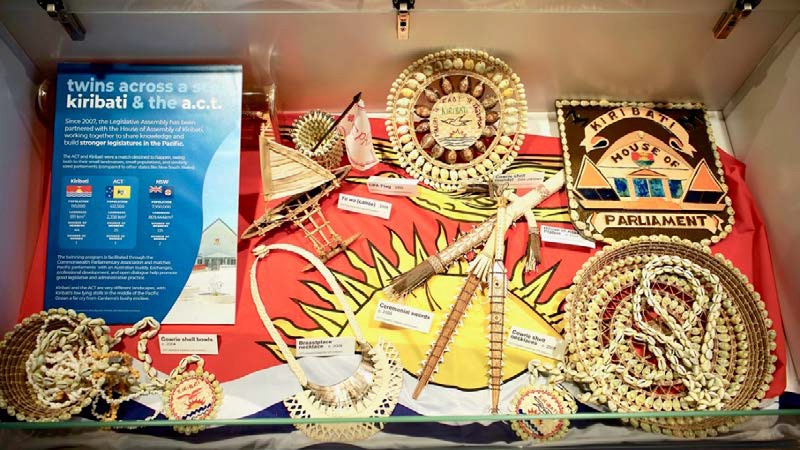 Image: Photo of display on the twinning relationship between Assembly and parliament of Kiribati.On 6 June, the Speaker moved a motion in the Legislative Assembly to mark the 40th anniversary of the independence of Kiribati. The Chief Minister, the Deputy Speaker, the Leader of the ACT Greens and the Deputy Leader of the Opposition (most of whom had visited Kiribati as part of the twinning arrangement) also spoke to the motion.Preparations are ongoing for a visit by an all-female delegation headed by the Speaker to visit Kiribati in early September 2019.Ongoing and detailed procedural advice was provided during the year by the Clerk and the former Deputy Clerk and other officers of the Assembly.Australasian Study of Parliament Group (ASPG)The Office has continued to work with the Department of the Senate, the Department of the House of Representatives and the Department of Parliamentary Services to support the ACT chapter of the ASPG.Three staff attended the 2018 ASPG annual conference (18-20 July) in Brisbane, which explored the theme of ‘Trust in Parliament in a post-truth world’.The Office’s Chief Finance Officer continued to serve as Treasurer of the ASPG. The Director, Office of the Clerk, remains a member of the group executive.The Office contributed to the organisation of the 2019 ASPG conference, to be hosted in Canberra in October 2019.Participation in Australia and New Zealand Association of Clerks-at-the-Table (ANZACATT)The Australia and New Zealand Association of Clerks-at-the-Table (ANZACATT) comprises members from each house of parliament in Australia and New Zealand. ANZACATT compiles two regular publications: a half-yearly bulletin called Parliament Matters, and the Table Talk newsletter. Each parliamentary jurisdiction contributes to these publications.ANZACATT also organises an annual professional development seminar. Three staff from the Office attended the January 2019 seminar in Hobart, hosted by the Tasmanian Parliament. The theme of the seminar was ‘Parliamentary Sovereignty: a law unto itself’.The seminar was attended by staff from all Australian parliaments, as well as parliamentary staff from New Zealand, Canada, the United Kingdom and the United States.Papers presented at inter-parliamentary eventAt the 49th Presiding Officers and Clerks Conference, Wellington, New Zealand, July 2018:‘More than just points of order—the role of Speaker in a small legislature’—Tom Duncan, Clerk of the ACT Legislative Assembly.‘You can’t be what you can’t see—Women in the Legislative Assembly for the Australian Capital Territory’—Joy Burch MLA, Speaker of the Legislative Assembly.The ACT register of lobbyistsThe ACT register of lobbyists has been in place since 1 January 2015.As at 30 June 2019, the register had 43 registrations: 35 companies, six natural persons and two partnerships. Following requests from registrants, 12 registrations were removed from the register during the reporting period.Analysis of the Office’s performanceThis section of the report outlines relevant performance information under the following themes:members’ assessment of Office performance;parliamentary advice and support;business administration and support; andcommunity and parliamentary engagement.Members’ assessment of Office performanceEach two years the Office undertakes a survey to gain MLA feedback on the advocacy, timeliness and efficacy of services provided to the Assembly, committees and MLAs. Rather than approach individual MLAs, thefour members of the Standing Committee on Administration and Procedure agreed to provide composite feedback. These four members included representatives of the three political parties in the Assembly, plus the Speaker.The evaluation process also allowed for individual MLA feedback, which proved to be a useful source of information about particular issues that members wished to raise about the Office’s functions and services. Survey responses were anonymous and confidential, with no personal or party affiliation information requested or collected.The results of the survey process were positive, with 78 per cent of participating members either ‘agreeing’ or ‘strongly agreeing’ that they were satisfied with the services provided by the Office. Individual feedback from members also identified several areas where members saw an opportunity for improvement.The table below indicates the Office’s performance, as assessed by members, across a number of service delivery areas.The Office’s executive management committee has reviewed the feedback provided by MLAs and provided responses and follow-up to the Standing Committee on Administration and Procedure.TABLE 1. Assessment of Office performance—individual MLAsQuestion	Number ofrespondentsStrongly agree (%)Agree (%)		Neither agree/ disagree (%)Disagree(%)Strongly disagree(%)Parliamentary advice and supportQUESTIONSQuestions on notice remained at a high level, with 1,009 questions being placed on the notice paper in 2018-2019.PETITIONSThe number of petitions to the Assembly continued to rise, with 34 presented during the reporting period (including 17 e-petitions).Standing order 99A was amended as a result of a review of standing orders by the Standing Committee on Administration and Procedure to automatically refer petitions and/or e-petitions in similar terms with at least 500 signatures to the relevant standing committee for consideration.Nineteen petitions were referred to committees for consideration in accordance with this revised standing order, and two petitions were referred for inquiry and report in accordance with standing order 99. Three e-petitions were still open for signatures at the end of the reporting period.REVISED STANDING ORDERS FOR THE NINTH ASSEMBLYOn 29 November 2018, the Assembly adopted and noted recommendations of the report of the Standing Committee on Administration and Procedure entitled Review of the standing orders and continuing resolutions of the Legislative Assembly (two volumes). The Assembly adopted 66 recommended amendments to the standing orders and two recommended amendments to continuing resolutions and noted nine additional recommendations. Some of the recommended amendments were held over until other matters relating to a possible integrity commission had been resolved.HANSARDIn 2018-2019 Hansard transcribed, edited and published 229 hours of Assembly proceedings and 279 hours of committee hearings. Hansard processed and published 1,127 questions on notice, marginally fewer than in the previous reporting period. Hansard continued to meet its key performance targets in the preparation, distribution and publication of transcripts.FIGURE 4. Net hours of Hansard transcription in 2018-2019, compared with two previous reporting periods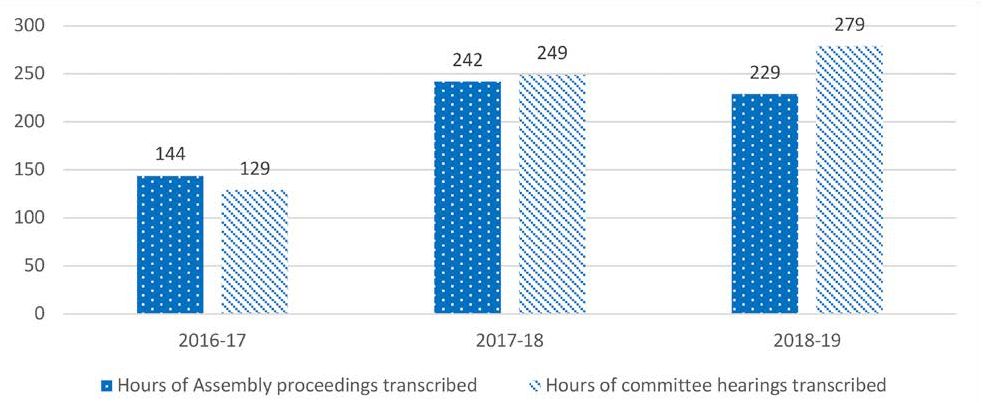 FIGURE 5. Questions on notice published in 2018-2019, compared with two previous reporting periods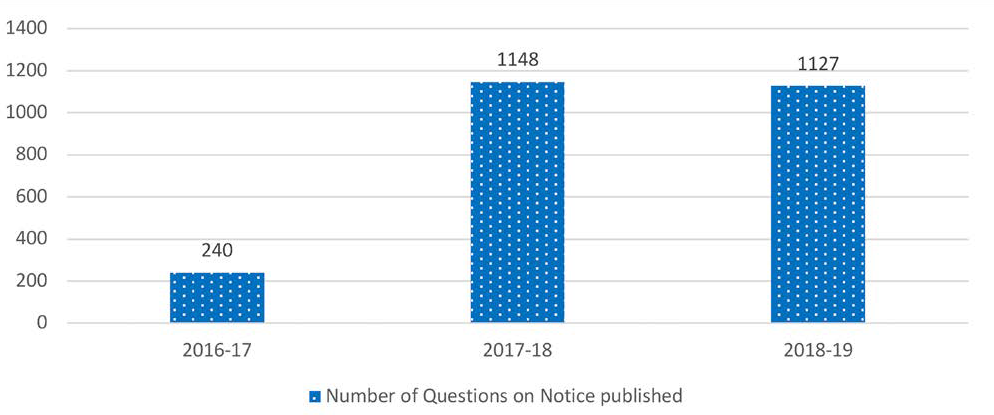 Assembly libraryFollowing an internal audit review, the library has streamlined its operational processes in line with the Office’s strategic direction.The library completed a large-scale de-selection project of material held in offsite storage. The project focused on reducing duplicated material published by the Assembly and material which is easily available online, such as legislation. 5,118 catalogued items were disposed of, reducing the offsite storage from 703 to 196 boxes.The library further refined its newsletter service. Seven opt-in newsletters were consolidated into a single targeted fortnightly newsletter which gives prominence to new ACT parliamentary and public administration content. The newsletter is distributed to all Assembly staff and an opt-in distribution list of ACT Public Service staff.During the reporting period, the library also experienced significant staffing changes and welcomed a new Assembly Librarian.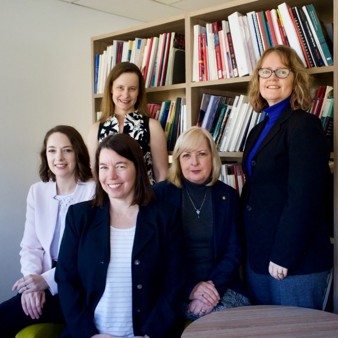 Image: Library staff (L-R): Karen McKell, Jennifer Carmody, Joann McAlister, Kathy Dempsey, Fiona BrightBusiness administration and supportThe Office’s Business Support branch provides a range of services to Assembly members and their staff, and to the staff of the Office of the Legislative Assembly across a number of functions, including:information technology and information management;protective security;building services;human resource and entitlements administration; andfinancial management.UPGRADE TO WINDOWS 10During the reporting period, the desktops of all non-executive members, their staff, and most Office staff were migrated to Windows 10. The remaining desktops will be updated in early 2019-2020, once a number of technical issues are resolved.COMPLETION OF DOUBLE GLAZINGAfter an initial phase of double glazing in the Assembly building during 2017-2018, work continued in 2018-2019 for all externally facing windows on the main Assembly building. This was completed at a total cost of $1.2 million and has led to demonstrable improvement in the thermal performance of the buildingand significant reductions in negative feedback from building occupants about thermal comfort. Reductions in energy use are expected to become evident but, because the works were completed progressively over the reporting period, it is too early to make valid comparisons of energy use to the previous equivalent season. The comparisons to be made during 2019-2020 will be more meaningful.ENGAGEMENT OF ACT PROPERTY GROUP TO MANAGE BUILDING SERVICES CONTRACTS FOR THE ASSEMBLY BUILDINGFollowing the expiry of a long-term contract in May 2019, the Office entered into an agreement with the ACT Property Group for management of a number of building services contracts for the Assembly building. The agreement, based on the whole of ACT Government procurement model, will deliver services at a lower overall cost. The new arrangements will be reviewed after 12 months of operation.ADMINISTRATION OF OFFICIAL TRAVELAcross 2018-2019 the Office provided travel management support for 15 members to attend 11 official travel events. The associated costs are reported on the Assembly website and are updated every six months.Community and parliamentary engagementSOCIAL MEDIA AND WEBSITEThe key aims of the Office’s communication activities are to promote the roles and functions of the Assembly and to encourage public participation.The Office has continued to use Twitter (@ACT_Assembly) to increase public awareness of the business of the Assembly by publishing tweets on Assembly proceedings and general news. At the end of the reporting period, the Office had approximately 3,150 twitter subscribers, 250 more than at the same time in 2018, and had published approximately 1,421 tweets.The Office has continued to develop the presence of the Facebook page (@ACTAssembly). Used in tandem with Twitter, the Facebook page increases the Office’s capacity to provide content on proceedings and offers another means by which ACT residents can access Assembly information.Trend client usage of the website (parliament.act.gov.au) shows that visitor numbers from the period were 188,535, compared to 150,685 in 2017-2018. More website usage details are provided in Appendix 8 of this report.PARLIAMENTARY EDUCATIONThroughout the reporting period, 2,840 people visited the Assembly as part of the Office’s community engagement and education programs. Programs are evaluated by a satisfaction survey, and 98 per cent of participants who were surveyed returned positive feedback.The success of the Assembly’s education and engagement program relies heavily on the involvement of MLAs. Participants in the Assembly’s education and engagement program continue to report that meeting with MLAs is highly valued. During the year there were 137 occasions of member involvement in education related activities.Detailed statistics on education programs are included at Appendix 17.Ninth Assembly open day (11 May 2019)The Assembly conducts an open day once each Assembly term (every four years). In the Ninth Assembly the open day was hosted on the 30th anniversary of self-government. Members led tours, taking the public behind the scenes in the Assembly building, and to view an exhibition of historical documents and collectables (open for three weeks). There were live performances by local choirs.The open day and exhibition attracted 287 visitors.Ngunnawal possum-skin cloak unveiling (10 May 2019)The Ngunnawal People presented a gift of a possum-skin cloak to the Legislative Assembly in a significant act of reconciliation. The cloak was officially unveiled following the ceremonial sitting to celebrate the30th anniversary of the Legislative Assembly. Ngunnawal Elder Tina Brown conducted a welcome to country and smoking ceremony prior to the unveiling of the cloak.The event was attended by 125 invited guests.ACT Schools Constitutional Convention (26-27 July 2018)The Schools Constitutional Convention has taken place in the ACT every year since 2000. It is a collaborative venture undertaken by the Legislative Assembly, the Australian and ACT Electoral Commissions, the Museum of Australian Democracy, the National Archives of Australia, the Education Directorate and the ANU College of Law.The convention provides year 11 students with a comprehensive understanding of the Australian Constitution and the mechanisms by which changes can be made to it under section 128.The topic for the convention was ‘Should the Commonwealth Parliament have specific powers to legislate for the environment?’ Sixty-seven students and teachers from nine ACT government and nongovernment schools participated in the event. Five students were selected to represent the ACT in the National Schools Constitutional Convention, held at the Museum of Australian Democracy in 2019.The two-day ACT event, held at the National Archives, the Museum of Australian Democracy and the ACT Legislative Assembly, featured role plays, discussion groups, viewing of the original constitutional documents, presentations on the powers of the Constitution and the means by which changes to the Constitution canbe brought about. Student leaders from ACT schools (year 12 students) who attended the National Schools Constitutional Convention in 2018 also provided assistance.The ANU College of Law provided significant input to the program, with a number of eminent academics contributing detailed information on the role of the Constitution and the referendum process.Work experience students/internshipsWork experience and internship placements in members’ offices were undertaken by 27 students from high schools, colleges, Canberra Institute of Technology, the University of Canberra and the Australian National University during the reporting period.Interschool parliamentary debates programThe interschool parliamentary debates program provides students from years 7 to 12 with the opportunity to practise parliamentary debating skills in the Assembly chamber.Five interschool parliamentary debates programs were held throughout the year. This year, 364 students and accompanying teachers from government and non-government schools participated in the programs. Some schools attended on more than one occasion.The Speaker, Deputy Speaker, Assistant Speakers and members presided over the debates and provided feedback to students on debating technique.School/college visits and outreach activitiesSchool visits are an integral component of the education program offered by the Assembly. They include visits to the Assembly, where students are given the chance to participate in role plays in the parliamentary chamber, mock elections, tours of the building and presentations on the roles and functions of the Assembly. Students also have the opportunity to meet the members.During the reporting period, 1,092 students participated in these activities. Teachers completed assessments of the program and, as in previous years, feedback indicated that the materials provided were relevant and that the programs supported the related curricula.Community groupsDuring the reporting period, a total of 353 people from a range of community groups engaged with the Assembly.Education and engagement programs at the Assembly had 133 participants. Groups included Probus clubs, adult education classes from the CIT and ANU, National Seniors and the University of the Third Age.Staff also attended the Council of the Ageing Seniors Expo to promote the Assembly and provided information to 220 seniors living in the ACT.Speaker’s citizenship evenings (welcome ceremonies for new citizens)The Speaker hosted two citizenship evenings during the year for ACT residents who had recently become Australian citizens.The evenings provide new citizens with an introduction to the workings of the Assembly. Guests met with MLAs, toured the building and participated in a question and answer session with the Speaker and MLAs in the chamber. This year, 109 new citizens participated in these events.DelegationsThroughout the year, tours of the chamber and visits to question time were held for Australian and overseas parliamentary delegations, with 76 people taking part. See Appendix 15 for details of visiting delegations.Building toursThe Office conducts weekly public tours of the Assembly building, as well as tours for new staff and for visitors on request by members. Tours start in the chamber and committee rooms before proceeding to the rest of the building. Participants learn about self-government in the ACT, the unique features of the Assembly, what happens on a sitting day, Assembly committees, how to get involved in the democraticprocesses of the Assembly, and the Assembly art collection. This year 104 people participated in these tours.Public service seminarsFour major seminars for ACT public sector members were held during the reporting period. The topics covered in the seminars included the role of the Assembly, the importance of Assembly committees, and the legislative process. One of the seminars conducted was for newly recruited graduates to the ACT public sector. These seminars had 205 participants.Legislative Assembly art advisory committeeDuring the reporting period, the Office provided administrative support to the Legislative Assembly art advisory committee.The committee, chaired by the Speaker, is composed of three MLAs (one each from the government, opposition and crossbench), three ACT arts community representatives, a curatorial adviser and representatives of the Office.The committee met on one occasion in 2018-2019, and the following artworks were purchased:Mahala Hill – Perunga ochracea/Perunga grasshopper 2018 – bone china, Scava smooth black clay, glaze;Kim Mahood – Earth traces 2 – wind and water 2012/2018 – acrylic, shellac, bitumen, natural earth pigments on linen;Toni Hassan – Shifting ground and King Billy 2018 – mixed media on canvas;Susan Chancellor – Aluminium road block 2019 – oil on monotype paper; andBarbara Campbell – Cameral II 2019 (recommissioned work) – multimedia installation comprising digitally manipulated collaged photographic mural with mirror film.The following gifts were accepted by the committee during the reporting period:Ngunnawal Elders, makers of the Ngunnawal possum-skin cloak – Past, present and future 2017 – possum-skin, waxed thread, ochre and pigment;PhotoAccess 25th anniversary print portfolio – 16 photographic prints;Mandy Martin – “Between nature and industry lies art” Einstein – Red Ochre Cove 1988 – oil on canvas;Jorg Schmeisser – Australian flora and fauna 1990 – colour etching, aquatint on paper;Jorg Schmeisser – Diary and Jimmy’s Islet 1988 – colour etching on paper;Jorg Schmeisser – San Gimignano 1981 – etching on paper; andJorg Schmeisser – Todaiji, Dragon’s head 2002 – colour etching on paper.New acquisitions are typically displayed in the Assembly building on the ground floor corridor along London Circuit to provide an opportunity for the public to view them before they are relocated to members’ offices and other areas of the building.Ngunnawal possum-skin cloakIn an important act of reconciliation, a possum-skin cloak was presented to the Legislative Assembly by a group of Ngunnawal women. The cloak is on permanent display outside the entry to the Assembly chamber, this prominent position reflecting its importance as a symbol of respect between the Ngunnawal People, the Assembly and the wider ACT community.Traditionally, possum-skin cloaks were an everyday item for Aboriginal people. Starting as a single skin to wrap a newborn baby and added to over time, they were illustrated with stories of the life, clan and country of their owner. Following white settlement (and the introduction of woollen blankets), the tradition of making cloaks was largely discontinued. There are now only a small number of cloaks in existence, although their traditional significance endures.This cloak was made by a group of Ngunnawal women, led by Elder Tina Brown. Together, the 16 Ngunnawal women have burned their stories into the possum-skin.EldersAgnes Shea, Loretta Halloran (Bell), Lillian Bell, Roslyn Brown, Matilda House, Louise Brown, Tina Brown, Glenda Merritt, Wendy Brown, Catherine Kindleysides, Susan Barry, Caroline Hughes, Annette Shea.Strong Ngunnawal womenLaurie McDonald, Katrina Penfold, Justine Brown-Bamblet.Members of the public are invited to view the cloak, Monday to Friday, 8:30-5:30.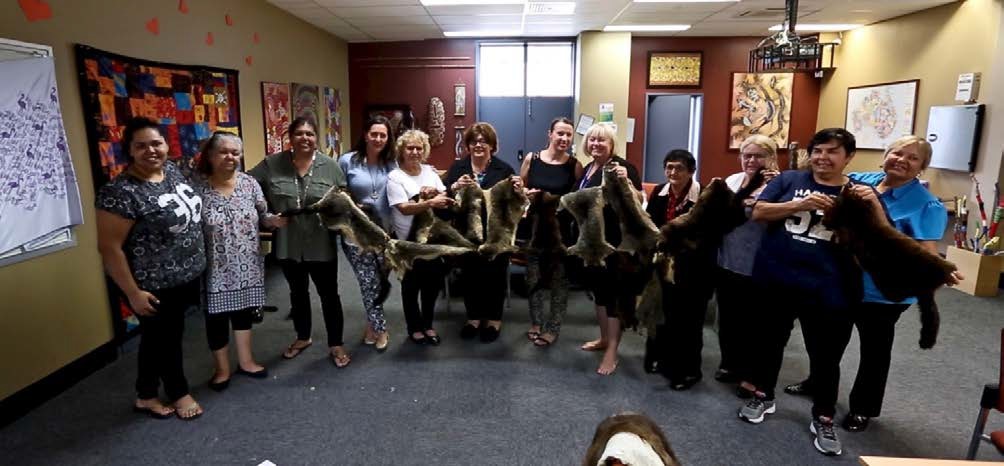 Image: Ngunnawal women during a workshop to make the possum-skin cloak.Legislative Assembly prizes for artThe Assembly, in conjunction with the ANU School of Art, continued its support for emerging artists and two prizes of $500 each were awarded to two final year graduating students at the School of Art. This prize money is for winning students to purchase art supplies and materials. Students are also offered the opportunity to display their works in the Assembly building for 12 months and to host an exhibition. Therecipients of the 2018 prizes were Toni Hassan (Shifting ground and King Billy 2018 – mixed media on canvas) and Kerry Martin (Guilt 2018 – embroidery).CONSULTATION AND SCRUTINY REPORTINGINTERNAL AND EXTERNAL SCRUTINYCommittee RecommendationsThe table below outlines the status of committee recommendations directed towards the Office and the Speaker’s response to them.TABLE 2. Committee recommendationsRecommendations	Speaker’s responseLEGISLATIVE AND POLICY BASEDREPORTINGRISK MANAGEMENT AND INTERNAL AUDITRisk managementThe Office remains committed to ensuring that all non-trivial risks are well managed across the organisation and that staff across the Office have the necessary skills and knowledge to incorporate risk management into the delivery of key functions for which they are responsible.Based on AS/NZS ISO 31000:2018, the Office’s risk management framework is designed to inform sound decision-making across the organisation and assist in promoting awareness and understanding of risk management issues amongst Office staff.The Office maintains a register of strategic risks, owned by the Office’s executive management committee, which encompasses risk assessments and treatments directed towards risks associated with the performance of its statutory functions and key business objectives.The Office also maintains:a protective security risk register owned by the protective security committee;a workplace health and safety risk register owned by the workplace health and safety committee; anda fraud and corruption risk register owned by the Director, Office of the Clerk, and the Chief Finance Officer.Internal auditThe Office’s internal audit committee reports directly to the Clerk of the Assembly and operates under a charter which establishes the role of the committee as being to review and monitor:the extent of compliance with applicable laws, regulations and directions, including agency policy;the effectiveness of the design, implementation and operation of internal controls;the completeness, accuracy and reliability of financial and operating information and underlying records; andthe efficiency and effectiveness of business and program, or service, delivery processes.The committee finalised audits in relation to library services, contract management and travel entitlements.TABLE 3. Internal audit committee members and meetingsName	Position	Service	No. of meetingsTABLE 4. Summary of internal audit recommendationsOrganisation	Nature of recommendations	StatusFRAUD AND CORRUPTION PREVENTIONThe Office has a fraud and corruption framework in place outlining the Office’s policies and procedures for preventing, identifying and investigating fraud. The Office also maintains a register of risks associated with fraud and corruption which was reviewed during the period. In 2019-2020 the Office will review its fraud and corruption prevention framework in light of the commencement of the Integrity Commission Act 2018 to ensure that new reporting and referral obligations are reflected.PUBLIC INTEREST DISCLOSUREThe Office has policies and procedures in place for receiving and investigating public interest disclosures. The details of the procedures are available at the public entrance of the Assembly building, and on the Assembly’s website.The Office’s disclosure officers are:The Office received two public interest disclosures during the reporting period.FREEDOM OF INFORMATION (FOI)OrganisationThe Office is responsible to the Speaker of the Legislative Assembly through the Clerk, who is appointed pursuant to part 3 of the Legislative Assembly (Office of the Legislative Assembly) Act 2012. Under section 10 of the Act, the Clerk is responsible for the management of the Office.The Clerk has the management powers of a director-general and head-of-service, but is not subject to the direction of the executive. Office staff assisting the Clerk in the exercise of his or her powers and functions are employed pursuant to the Public Sector Management Act 1994.PowersCertain Office staff can exercise powers delegated by the Speaker pursuant to section 9(5) of the Legislative Assembly Precincts Act 2001.The Clerk also has powers under the Legislative Assembly (Broadcasting) Act 2001 in relation to the broadcasting of proceedings, including the approval of electronic access to the proceedings of the Assembly and the withdrawal of access.Arrangements for public participationAvenues for public participation include submissions to committee inquiries, access to public hearings of committee inquiries and Assembly meetings, citizen’s right of reply, petitions and access to administrative records and general files through freedom of information (FOI) requests.Freedom of Information (FOI) procedures and contact pointsall FOI requests relating to the Office of the Legislative Assembly should be directed to:The ClerkLegislative Assembly for the ACT GPO Box 1020Canberra ACT 2601Location:	196 London Circuit, Canberra City, ACT 2601 Business hours:	8:30 am to 5:00 pm, Monday to Friday General inquiries:	(02) 6205 0439Committee inquiries:	(02) 6205 0127Hansard inquiries:	(02) 6205 0422Legislation inquiries:	(02) 6205 0440Requests can be delivered to the public entrance of the Assembly building between 8:30 am and 5:00 pm, Monday to Friday. Telephone inquiries should be directed to the Office’s general number: (02) 6205 0439.FOI fact sheets and procedures are available on the Assembly website.Reporting under the FOI Act 2016During the period 1 July 2018 to 30 June 2019, the Office received one FOI request.The decision was made within five days and no information was given as there were no documents that met the criteria stated in the request. No fees or charges were collected during the period. No applications were made to the Ombudsman or the ACAT under sections 74 and 84 of the FOI Act 2016.No requests for amendment of personal information under section 59 of the FOI Act were made.TABLE 5. Freedom of Information dataOperations undertaken during 2018-2019 under the Freedom of Information Act 2016	QuantityDocuments availableThe Office maintains a list of open access information on its website.Other documents that may be available under the Freedom of Information Act 2016 are general files and administrative records; however, some documents are exempt if disclosure wouldinfringe the privileges of the Legislative Assembly or other Australian parliaments.INTERNAL ACCOUNTABILITYThe Office is headed by the Clerk (pursuant to section 10 of the Legislative Assembly (Office of the Legislative Assembly) Act 2012. The Clerk is supported by an executive management committee made up of:Tom Duncan, ClerkJulia Agostino, Deputy Clerk and Serjeant-at-ArmsIan Duckworth, Executive ManagerDavid Skinner, Director, Office of the ClerkMal Prentice, Chief Finance OfficerThe Office’s strategic plan informs the development of annual action plans and shapes decisions about how we provide advice and deliver services.The executive management committee meets monthly to make decisions relating to:the delivery of the Office’s functions and services;budgeting and finances;workplace health and safety;risk management; andinternal governance and accountability initiatives.All members of the executive management committee are subject to performance agreements. The agreements set out key responsibilities and work objectives. Agreements are reviewed on an annual basis.The key management committees within the Assembly are:a health and safety committee (recognising the separate employer responsibilities, the committee is composed of representatives from the Office, members’ offices and theexecutive);a protective security committee;an internal audit committee; anda staff consultative committee (comprising management, union and staff representatives).Remuneration arrangements for senior executive service officers within the Office are made pursuant to theRemuneration Tribunal Act 1995.HUMAN RIGHTS ACTThe Legislative Assembly plays an important role in the operation of the Human Rights Act 2004 via its scrutiny of legislation through the Standing Committee on Justice and Community Safety (legislative scrutiny role).Under section 38(1), the committee is responsible for reporting to the Assembly on any human rights issues arising from certain bills presented to it, including any inconsistencies between proposed legislation and the Human Rights Act.HUMAN RESOURCE PERFORMANCEAn organisation chart, current at 30 June 2019, is shown in section A.Staffing profileTABLE 6. FTE and headcount by sectionFTE and headcount by section	FTE	HeadcountTABLE 7. FTE and headcount by genderFemale	Male	TotalTABLE 8. Headcount by classification and genderHeadcount by gender and classification group	Female	Male	TotalTABLE 9. Headcount by employment category and genderFemale	Male	TotalTABLE 10. Headcount by age and genderAge group	Female	Male	TotalTABLE 11. Length of service by genderStaff selection processesThe Office undertook 14 staff selection processes during the year (including temporary and casual vacancies). On average, the number of days between advertising and appointment of the successful candidate was 33, which is a decrease from 43 days in 2017-2018.TABLE 12. Recruitment and separation rates by classification groupClassification group	Recruitment Rate	Separation RateMembers’ staff employmentA significant element of the Office’s human resource management effort relates to its role in the administration of employment of staff, and the engagement of contractors, by non-executive members under the Legislative Assembly (Members’ Staff) Act 1989 (the LAMS Act).The employment arrangements for non-executive members are based on a staff salary allocation that is determined by the Chief Minister under the LAMS Act. As part of these arrangements, the Officemonitors and updates relevant staff salary allocations and prepares and manages the execution of all staff employment agreements and contractor agreements.A total of 125 employment agreements were administered by the Office over the reporting period. This compares with 109 for the 2017-2018 year.Members may also engage external contractors throughout the financial year, provided they use funds from their staff salary allocation. In the 2018-2019 financial year, two members engaged three external contractors to perform various pieces of work.Another element of the Office’s administration of staff salary allocations for non-executive members relates to the pledging of allocations from one member to another. Under the staff salary allocation arrangements for non-executive members, a member may pledge part of their staff salary allocation to another member. Appendix 14 summarises the staff salary allocation of each non-executive member and the total amounts pledged or received by, or from, other members.From time to time, non-executive members will seek to engage volunteers in their offices, in accordance with guidelines that are in place for such arrangements. The Office’s role is to assess the volunteer agreementsfor compliance with the relevant guidelines, which includes ensuring that there is an appropriate volunteer agreement in place and that there is appropriate insurance coverage. During the reporting period, eight volunteer agreements were processed, which was a slight decrease from ten volunteer agreements in 2017-2018.Learning and developmentIn recognition of the need to develop and maintain a skilled and flexible workforce, the Office is committed to the provision of learning opportunities relevant to meeting current and future organisational needs.This commitment is reinforced in the Office’s enterprise agreement and strategic plan, both of which recognise that people are the key to achieving the organisation’s goals.The Office actively encourages all staff to participate in development activities, both internal and external, through learning and development plans that form part of the Office’s performance and development program. Development includes inter-parliamentary conferences and seminars, other specific training activities and lateral and temporary transfers within and outside the Office.During the reporting period, 35 staff participated in 16 learning and development activities, which involved expenditure of approximately $71,200 (including associated travel costs). This provided learning and development activities in a broad range of areas, including:inter-parliamentary conferences and seminars;information technology skills;executive and leadership development;work safety, including emergency preparedness;strategic thinking;essential and advanced Outlook skills; andjob specific training.Members’ staff learning and developmentDuring the reporting period, 22 members’ staff participated in six learning and development activities, which involved expenditure of approximately $7,200 (including associated travel costs). This provided learning and development activities in a broad range of areas, including:inter-parliamentary conferences and seminars;speech writing skills;computer skills (Access, Excel and Photoshop) skills;social media skills; andcommunication skills.Workplace health and safetyThe Office is committed to promoting and maintaining a high standard of health and safety and wellbeing for all staff, members, contractors and visitors. The Assembly is also a unique workplace in relation to workplace health and safety, with each member and the Clerk being a Person Conducting a Business or Undertaking under the Work Health and Safety Act 2011 (WHS Act).The Assembly workplace has a health and safety committee that met on four occasions during the reporting period. In accordance with section 55(2) of the WHS Act, the number and composition of work groups tobe represented by health and safety representatives is currently being considered by all workers. A new committee will be established within the next reporting period.Although there were two minor incidents reported, no workers compensation claims were made during the reporting period. The workers compensation premium rates set for both the nonexecutive and the Office continued to be at the minimum rate of 0.70 per cent.The following measures were undertaken to ensure workplace health, safety and welfare at work for all staff:influenza vaccinations were arranged on site (or reimbursement was provided if the vaccination was privately arranged);workstation assessments were offered to all staff on commencement of employment or if symptoms were reported;training for staff who deal with difficult or vulnerable people was undertaken;general first aid training was provided, along with mental health first aid training;health and wellbeing reimbursements were paid under the relevant enterprise agreements;articles were published in the Assembly newsletter on work safety related matters, including promoting the employee assistance program (EAP); andthe monthly Healthworks brochure was distributed to all staff. During the reporting period:the Assembly had no accident or dangerous occurrences that required the issuing of a notice under part 3, section 38, of the WHS Act.there were no notices of non-compliance given to the Clerk in accordance with part 10 of the Work Health and Safety Act 2011; andall plant and equipment was regularly checked, in line with statutory requirements.Workplace relationsDuring the reporting period, negotiations and bargaining continued at a whole-of-government level for replacement enterprise agreements for both Office staff and for staff of Assembly members, both of which nominally expired on 30 June 2017. The replacement agreement for Office staff, the ACT Public Sector: Office of the Legislative Assembly Enterprise Agreement 2018-2021, was approved by the Fair Work Commission and came into effect from 12 April 2019. At the end of the reporting period, the replacement agreementfor staff of Assembly members had been submitted to the Fair Work Commission for approval. Those arrangements will be finalised in the next reporting period.ASSET MANAGEMENTThe asset management strategy is largely based on a set of life cycle data for the various building elements and components which is updated approximately every three years. To align with the life cycle costings, the Office also receives capital funding each year to perform upgrades of building elements that have reached the end of their useful or economic life.The results of a review of the life cycle data conducted in 2017-2018 were used during the year to establish capital upgrade priorities for 2019-2020.Capital worksThe Office’s controlled entity receives ongoing capital funding for acquisitions to the Assembly’s artwork and library collections. The annual budgets are $30,000 and $5,000 respectively and are fully expended each financial year.The Office’s controlled entity received funding of $348,000 for the development of the Procedural Information Production System in 2015-2016. On goings delays with the development and testing of this system resulted in it not being implemented until June 2019. The remaining budget of $52,000 was expended during 2018-2019.TABLE 13. Summary of capital worksThe total quantity and value of the Office’s assets and the additions and deletions in 2018-2019 are shown in Tables 14 and 15 respectively.TABLE 14. Value and quantity of assets as at 30 June 20Asset class	Value	QuantityAdditions and deletionsTABLE 15. Assets that were added or removed from the assets register during 2018-2019Asset class	Value of additions	Value of disposalsAsset maintenance and repairsDuring the year, the Office’s expenditure on building management was $0.786 million. The main components of this overall expenditure were cleaning ($0.248 million) and scheduled maintenance ($0.178 million).The scheduled maintenance expenditure included servicing of mechanical building systems (e.g. heating, ventilation and cooling systems, fire systems, lifts and auto doors), maintenance of security and access control systems, and maintenance of the courtyard gardens. Approximately $0.107 million was expended on unscheduled maintenance and repairs, with electrics, lighting and plumbing being the major areas where unscheduled works occurred.Office accommodationThe gross building area for the Assembly building is 7,437 m2 and the net lettable area for building valuation purposes is 6,834 m2. However, significant parts of the net lettable area include floor space that is used only on a periodic or occasional basis or is not occupied by staff. These areas include the Assembly chamber, two committee rooms and a number of function rooms. For the purposes of establishing a rate of office space utilisation, an area of 5,182 m2 has been identified as the area that the Office, members and staff ordinarily occupy. In terms of the number of people who occupy the space, it was recognised that some fluctuation occurs, due primarily to the sitting patterns of the Assembly (i.e. when additional staff are engaged) and that the peak number was approximately 165.Accordingly, the office space utilisation rate is 32.4 m2 per occupant.Contracting and procurementDuring the year, the Office engaged several consultants and contractors to provide works or services that, due to the specialised skills or required experience, were unable to be performed by Office staff.The Office adhered to the relevant provisions of the Government Procurement Act 2001 and the Government Procurement Regulation 2007.The table below lists details of the expenditure on consultants and contractors where an individual contract exceeded $25,000 or the total expenditure on one consultant or contractor over the year exceeded $25,000.TABLE 16. Contracts summaryName of contractor or consultant	Comments	Amount (GST inclusive)Territory recordsRecords management programThe Office’s records and information management program was approved by the Clerk and submitted to the Director of Territory Records in October 2014.The records management policy and procedures are available to all staff via the Office’s records and information system, OLARIS. The public can inspect the Office’s records and information management program via the publications menu on the Legislative Assembly website.The Office’s records management program, policy and procedures are currently under review. The review is due for completion by the end of 2019.Training and adviceThe Office’s Records and Information Manager provides induction training for all new staff employed in the Office, addressing records management principles and the operation of OLARIS. Refresher training is also made available as required.The training program for staff, ‘Getting more out of OLARIS’ continued from the previous reporting period. A new program called ‘Back to Basics’ was started to refresh staff on the fundamentals of record keeping using OLARIS.Preservation and accessIn accordance with the Territory Records Act 2002, the Office has procedures in place to ensure that records containing information that will allow people to establish links with their Aboriginal or Torres Strait Islander heritage are identified and preserved. The Office does not expect that any of its records will contain such information; however, if such a record is identified, the Office will retain the records permanently.The Act also provides for public access to records over 20 years old. No public access requests were received via Archives ACT during the reporting period.ActivitiesRecord creations increased by 19.4 per cent on the previous reporting period, with most being captured digitally in OLARIS.Records were appraised and sentenced in accordance with the Territory records disposal schedules. The disposal schedules used by the Office are outlined below.TABLE 17. Records disposal schedules used by the OfficeRecords disposal schedule	Effective	Year andNo.Archive  Preservation ProjectWith funding provided in the 2018-2019 budget, the Office has begun examining its collection of archived paper records that are required to be retained in perpetuity. This project aims to inform a digitisation strategy for those records, to remove contaminants from the collection and to repack some records that are not currently stored in ideal conditions. These measures will prolong the life of most of these records, delaying the need for digitisation.An Archival Officer and Assistant Archival Officer were engaged to conduct the project. Research was undertaken to determine the best preservation requirements and a methodology created to best manage the paper records.Of the 13 per cent of the total collection processed to date, the majority of these records were found to contain contaminants that were causing damage. The preponderance of these were fasteners made of metal: staples, paperclips, bulldog clips and metal file spikes, almost all of which were causing rust. Other contributing contaminants included food spills, fading thermal facsimile paper, plastic sleeve protectors, sticky tape and one incident of mould.The end of the project will see all archived paper records cleaned and ready for future digitisation.Sustainability reportingDuring the year, the Office used the enterprise sustainability platform, available across the ACT public sector, to monitor its sustainability performance. The platform provides data on water, energy (electricity and gas), and greenhouse gas emissions, which has been used in this report.GreenPower purchased for 2018-2019The Office avails itself of the whole-of-government energy contract managed by the ACT Property Group on behalf of the Territory.The ACT Government purchased an estimated 7,600 MWh (megawatt hours) of GreenPower, representing an indicative five per cent of electricity consumption for 2017-2018.TABLE 18. Sustainable development performance: current and previous financial yearIndicator as at 30 June	Unit	Current FY	Previous FY	Percentage change* Due to a processing error, the 2017-2018 waste to landfill figure reported in last year’s report was incorrect. This report contains the correct estimate.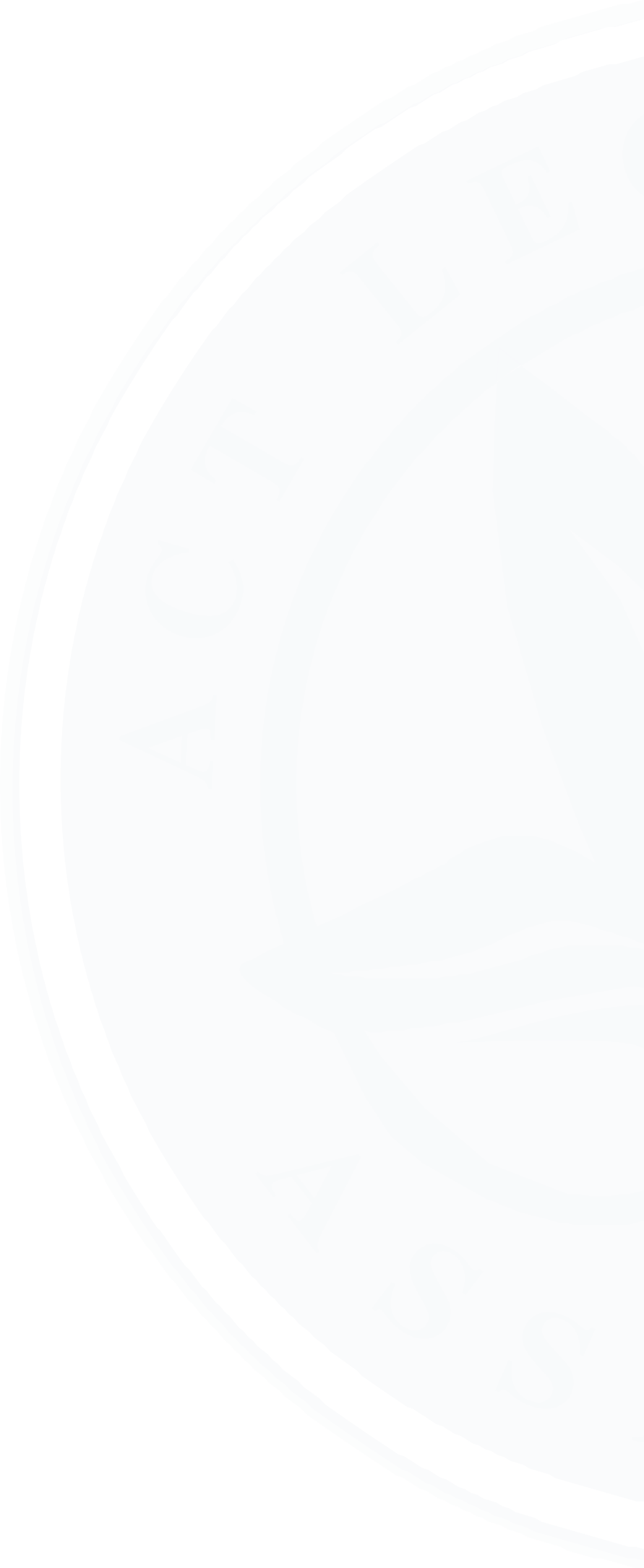 52	OFFICE OF THE LEGISLATIVE ASSEMBLY ANNUAL REPORT 2018–2019APPENDICESAPPENDIX 1 – SITTING DAYSFinancial year	No. ofsitting daysNo. of hours*Average hours per day*Sittings after 10 pmAverage time of rising*Includes time expended in suspensions and meal breaks.APPENDIX 2 – PROCEEDINGSFinancial year	Sittings –adjournment debateSittings – no adjournment debatePetitions presented and referred to ministersVotes Closure of questions agreed toMatters of publicimportance discussedAPPENDIX 3 – MINUTES OF PROCEEDINGSYear	Number of pages	Number of sittings	Average number of pages per sittingAPPENDIX 4 – BILLS AND AMENDMENTS 2018-2019BillsExecutive	Executive membersPrivate membersAssembly	TotalAmendments circulatedYear	Number of amendments to motions	Number of amendments to bills	TotalAPPENDIX 5 – BILLS PRESENTEDFinancial year	Executive	Executive members*	Private members	Assembly	Total* In 1998, Assembly standing orders were amended to make provision for executive members’ business. At the conclusion of the Fourth Assembly, this provision lapsed. In November 2012, the standing orders were again amended to accommodate executive members’ business.# In 2012, the Speaker introduced a bill which was considered under Assembly business.APPENDIX 6 – QUESTIONS WITH AND WITHOUT NOTICEFinancial year	Questions on notice	Questions without notice	Supplementary	Avg no. asked per sitting** Includes supplementary questions.# Includes further supplementary questions per standing order 113B.† Rostered ministers’ questions—in addition, 69 questions and 67 supplementary questions were asked of rostered ministers from September 2011 to February 2012.APPENDIX 7 – COMMITTEE STATISTICSSummary of committee statistics 1989-20191989-1990	165	45	210	57	18	11	291990-1991	185	54	239	45	16	24	401991-1992	90	29	119	23	12	12	241992-1993	141	52	193	34	18	28	461993-1994	144	48	192	53	3	31	341994-1995	126	37	163	36	16	18	341995-1996	113	48	161	61	12	25	371996-1997	129	40	169	59	11	21	321997-1998	109	45	154	45	35	19	541998-1999	-	-	327	-	61	20	811999-2000	-	-	293	-	57	21	782000-2001	-	-	228	-	41	15	562001-2002	-	-	126	-	38	19	572002-2003	230	38	268	81	31	19	502003-2004	222	41	263	62	40	20	602004-2005	152	35	187	38	27	20	472005-2006	231	34	265	61	18	15	332006-2007	232	36	268	69	21	16	372007-2008	206	36	242	59	15	17	322008-2009	221	31	252	61	23	13	362009-2010	264	47	311	74	21	20	412010-2011	230	37	267	57	25	16	412011-2012	287	46	333	95	23	16	392012-2013	182	28	210	54	21	11	322013-2014	191	32	223	57	13	14	272014-2015	178	34	212	60	17	19	362015-2016	159	29	188	47	26	14	402016-2017	161	26	187	32	16	17	362017-2018	289	34	323	84	22	14	362018-2019	323	39	362	93	25	19	44Consolidated committee statistics 2018-2019Types of meetings – activityConsolidated statistical return	TotalHours of meetingsConsolidated statistical return	TotalInquiry outcomesConsolidated statistical return	TotalStanding CommitteesActivity	Administration EconomicEducation,EnvironmentHealth,TheJustice andJACSPlanningPublicand Procedure*Development EmploymentandAgeing andIntegrityCommunity(legislativeand UrbanAccountsand Tourismand Youth AffairsTransport and City ServicesCommunity ServicesCommissionSafety (JACS)scrutiny role)RenewalSelect CommitteesActivity	End of LifeChoices in the ACTEstimates 2018-2019Estimates 2019-2020Fuel PricesIndependent Integrity Commission 2018Privileges 2019APPENDIX 8 – BROADCASTING AND WEBSITE MANAGEMENTInternet related activityThis graph compares visitor statistics for the three Assembly websites: the general Legislative Assembly site (www.parliament.act.gov.au), the Assembly on Demand site (aod.parliament.act.gov.au), and the Hansard site (www.hansard.act.gov.au).The Assembly on Demand site provides a single portal for viewing all Assembly and committee proceedings either live via webstreaming or later via a video on demand service.Visitor statistics are obtained through Google Analytics. Client use is measured in terms of unique sessions. If a user is inactive on the site for 30 minutes or more, future activity is attributed to a new session.FIGURE 6. Website user sessions for Assembly websites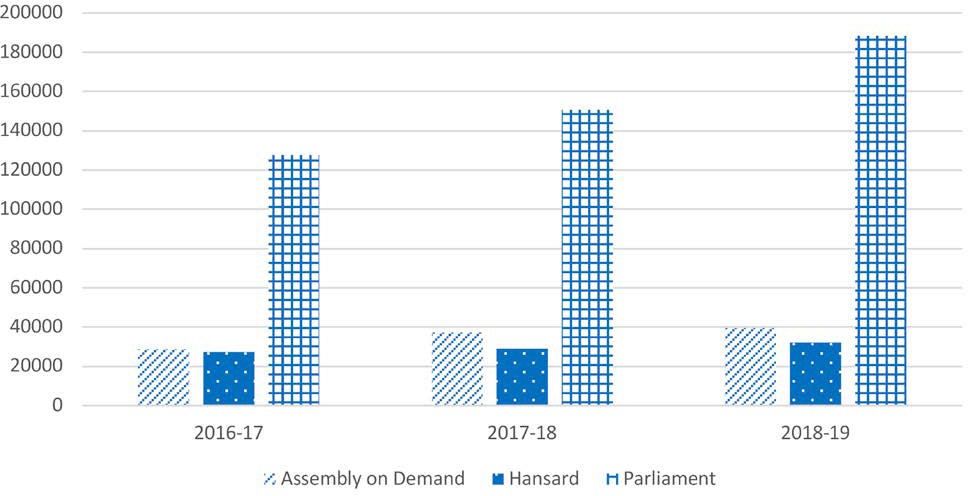 APPENDIX 9 – LIBRARY AND REFERENCE SERVICESLibrary servicesService	2016-2017	2017-2018	2018-2019Reference and information servicesService	2016-2017	2017-2018	2018-2019Other servicesService	2018-2019The Library migrated to a new intranet content management system in 2017 and refined its newsletter service in 2018. Statistics kept prior to 2018-2019 have been omitted from this report as they reflect metrics that are no longer available and/or relevant.APPENDIX 10 – MEMBERS OF THE NINTH ASSEMBLYBARR, Mr Andrew BERRY, Ms YvetteBURCH, Miss Candice (declared elected on 13 December 2017, to fill a casual vacancy) BURCH, Ms JoyCHEYNE, Ms Tara CODY, Ms Bec COE, Mr AlistairDOSZPOT, Mr Steve (deceased 25 November 2017) DUNNE, Mrs VickiFITZHARRIS, Ms Meegan GENTLEMAN, Mr MickHANSON, Mr Jeremy CSC JONES, Mrs Giulia KIKKERT, Mrs Elizabeth LAWDER, Ms NicoleLE COUTEUR, Ms Caroline LEE, Ms Elizabeth MILLIGAN, Mr James ORR, Ms Suzanne PARTON, Mr Mark PETTERSSON, Mr Michael RAMSAY, Mr Gordon RATTENBURY, Mr ShaneSTEEL, Mr ChrisSTEPHEN-SMITH, Ms RachelWALL, Mr AndrewAPPENDIX 11 – OFFICE HOLDERS OF THE NINTH ASSEMBLYOffice	Holder1. Acting Speaker 8-14 July 2018, 11-15 October 2018, 23-26 November 2018, 18-28 May 2019.Nominated 18 September 2018.Nominated 16 May 2019.Nomination revoked 18 September 2018.APPENDIX 12 – MINISTERS AS AT 30 JUNE 2019Ninth Barr MinistryMinister	MinistryAPPENDIX 13 – REMUNERATION OF MLASACT Remuneration Tribunal determination No 2 of 2018, which commenced on 1 July 2018, provided that the base rate salary for all members of the Legislative Assembly shall be $164,382 per annum.The determination also provided that a member holding any of the following offices would be entitled to the corresponding additional salary as shown in the following tables:TABLE 19. Remuneration of MLAsPosition	RemunerationAPPENDIX 14 – NON-EXECUTIVE MEMBERS’ STAFF EMPLOYMENTTABLE 20. Number of staff employment agreements processedYear	No. of LAMScontractsNo. of non- executive membersAverage contracts/ member13th non-executive member from 2 June 2011 to 23 November 2011.11th non-executive member from 1 July 2015 to January 2016.18th non-executive member from October 2016 to 23 August 2018.# figures not provided due to increase in Assembly from 17 to 25 members.TABLE 21. Number of non-executive MLA staff employed at each classification at 30 June 2019Classification	Number of staff	Full-time equivalentTABLE 22. Usage of staff salary allocation by non-executive members, including pledges made or receivedBurch C	9,323	177,364	156,513	17,736	12,438Burch J	26,063	254,654	236,137	25,465	19,114Cheyne	9,701	1,888	179,976	185,056	6,509	0Cody	1,459	177,364	144,723	17,736	16,364Coe	63,357	658,377	40,000	621,025	60,709	0Dunne	8,555	177,364	40,000	217,330	8,589	0Hanson	5,209	177,364	10,500	178,375	14,698	0Jones	16,675	177,364	3,500	10,500	166,770	17,736	2,532Kikkert	7,746	177,364	176,861	8,249	0Lawder	18,998	197,378	3,500	193,787	19,088	0Le Couteur	34,003	355,458	352,944	35,546	972Lee	4,361	177,364	167,930	13,795	0Milligan	6,376	177,364	182,927	814	0Orr	10,597	177,364	172,343	15,618	0Parton	15,236	177,364	166,313	17,736	8,550Pettersson	9,916	177,364	162,204	17,736	7,339Wall	15,120	179,976	174,957	17,998	2,141Total	262,696	1,888	3,776,823	54,000	54,000	3,656,195	315,758	69,450APPENDIX 15 – VISITS BY MEMBERS AND PARLIAMENTARY OFFICERS FROM OTHER LEGISLATURES, DELEGATIONS AND OTHERSDate	Name	Place of originAPPENDIX 16 – ADMINISTRATIVE SUPPORT FOR THE ASSEMBLY BRANCH OF THECOMMONWEALTH PARLIAMENTARY ASSOCIATION 2018-2019The Australian Capital Territory Legislative Assembly branch of the Commonwealth Parliamentary Association (CPA) did not meet during the year. However, a number of matters of interest were communicated to members through email and correspondence. Correspondence from the CPA headquarters and the Australian region was regularly circulated to members. The issues raised included twinning arrangements with the Parliament of Kiribati, proposed agenda items for future conferences, and invitations to events, conferences and seminars.The Deputy Speaker, Vicki Dunne MLA, was appointed to the position of Treasurer of the CPA in December 2016, for a period of three years. The Clerk also held the position of Australian Regional Secretary until 10 July 2018. The Office provided support to the Deputy Speaker for her role.During the year, the ACT branch was represented at the following events:CPA Small Branches Climate Change Workshop in Nairobi.CPA Fundamentals program, McGill University in Canada.37th CPA Australia and Pacific Regional Conference.CWP Annual Planning Meeting.CPA Executive Committee Meetings.48th British Islands and Mediterranean Region Conference.Westminster Workshop on Gender Sensitive Scrutiny.On the resolution of the ACT branch of the association, it was agreed that the expenditure incurred from the Assembly’s budget for each CPA conference and seminar be included in the Assembly’s annual report. Direct net expenditure associated with the seminars and conferences attended during 20182019 was as follows:CPA Small Branches climate change workshop—Nairobi, Kenya—10-13 October 2018—Suzanne Orr MLA ($7,354.52).CPA Fundamentals program, McGill University—Montreal, Canada—October 2018—Elizabeth Lee MLA ($7,718.90) and Michael Pettersson MLA ($7,734.17).37th CPA Australia and Pacific Regional Conference—Cook Islands—October 2018—Tara Cheyne MLA ($3,845.66) and James Milligan MLA ($2,642.41).CWP Annual Planning Meeting—Darwin—3 October 2018—Ms Cody MLA ($2,261.36).CPA Executive Committee Meeting—London—5-9 November 2018— Vicki Dunne MLA (CPA Treasurer) ($110.54).CPA Co-ordinating Committee working group and interviews for Finance Director—London—23-25 January 2019—Vicki Dunne MLA (CPA Treasurer) ($nil).CPA Executive Committee Mid-Year Meeting—Ottawa—11-15 April 2019—Vicki Dunne MLA (CPA Treasurer) ($nil).48th British Islands and Mediterranean Region Conference—Guernsey—19-22 May 2019—Joy Burch MLA ($6,687.89).Westminster Workshop on Gender Sensitive Scrutiny—London—17-19 June 2019—Tara Cheyne MLA ($7,962.73) and Andrew Wall MLA ($8,868.13)In addition, the association membership subscription for the branch for the year was $14,309.62.APPENDIX 17 – EDUCATION PROGRAMTABLE 23. Visitors to the Assembly in 2018-2019, compared with two previous reporting periodsVisitors by group	Number of participants 2016-2017Number of participants 2017-2018Number of participants 2018-2019APPENDIX 18 – OFFICE OF THE LEGISLATIVE ASSEMBLY FINANCIAL STATEMENTS AND MANAGEMENT DISCUSSION AND ANALYSISManagement discussion and analysis 2018-2019Legislative overviewThe Office of the Legislative Assembly (the Office) is established by section 5 of the Legislative Assembly (Office of the Legislative Assembly) Act 2012 (the Act), which provides that the Office consists of the Clerk and staff of the Office.Section 6 of the Act states that the functions of the Office are to provide impartial advice and support to the Legislative Assembly, its committees and Members of the Assembly.The Office also has the role of providing public education about the functions of the Assembly and its committees. The Office may exercise any other function given to it under the Act or another Territory law.Pursuant to section 8 of the Act, the Clerk and the Office’s staff are not subject to direction by the Executive or any Minister in the exercise of their functions. The Clerk is responsible for the management of the Office pursuant to section 10 of the Act.Risk ManagementThe Office maintains an ongoing program of risk assessment, treatment and review in accordance with the principles embodied in AS ISO 31000:2018. The Office’s internal audit committee continues to play animportant role in regularly reviewing the risk management program of the organisation, providing assurance to the Clerk of the Assembly in relation to several governance functions and contributing to the maintenance of an effective internal control framework across the Office.Reporting EntitiesThe 2018-19 financial statements relate to the Controlled and Territorial entities administered by the Office. The financial information is based on the audited financial statements for 2017-18 and 2018-19, and the forward estimates contained in the Budget Papers for 2019-20.Controlled Financial PerformanceNET COST OF SERVICESThe Net Cost of Services is the total expenditure of the Office less Total Own Source Revenue. It is summarised in the table on the following page. Most of the Office’s Own Source Revenue relates to Resources Received Free of Charge.Comparison to budgetTABLE 24. Comparison to BudgetThe budget of $11.395m for the Office included funding for the establishment of the ACT Integrity Commission (the Commission). Due to delays in the appointment of the Commissioner, the budget was not fully utilised at year-end. In addition, employee expenses for the Office were less than budget due to difficulties in filling vacancies throughout the year. As a result, the Net Cost of Services of $10.108m was$1.287m less than budget.Comparison to Prior YearThe Net Cost of Services of $10.108m was $0.950m higher than the prior year of $9.158m largely reflecting the new funding provided in the budget for digital Assembly projects, the establishment expenses of the Commission, and additional administrative and employee related expenses of the Office.Future TrendsThe Office’s 2019-20 budget includes funding to enable the Office to continue work associated with digital Assembly projects. The Office’s budget will no longer be impacted by the funding associated with the Commission as it is a separate appropriation unit under the Financial Management Act 1996 from 2019-20.TOTAL EXPENDITUREEmployee expenses including superannuation ($6.555m: 61.0 percent) and supplies and services ($3.862m:percent) represent 97.0 percent of the Office’s total expenditure. The largest components of supplies and services were:building management ($0.786m: 20.4 percent);information technology running costs ($0.786m: 20.4 percent);consultants, contractors and professional services ($0.536m: 13.9 percent); andaccommodation rental ($0.515m: 13.3 percent).Comparison to BudgetTotal expenditure of $10.783m was $1.400m (11.5 percent) less than originally budgeted for the reasons outlined previously in ‘Net Cost of Services – Comparison to Budget’.Comparison to Prior YearTotal expenditure of $10.783m was $1.012m (10.4 percent) higher than the prior year for the reasons outlined previously in ‘Net Cost of Services – Comparison to Prior Year.Future TrendsThis is discussed previously in ‘Net Cost of Services – Future Trends’.OWN SOURCE REVENUEThe most significant component of ‘Own Source Revenue’ is Resources Received Free of Charge from other ACT entities ($0.566m: 83.9 percent). The major categories were:legislative drafting services provided by the Parliamentary Counsel’s Office to non-Executive MLAs and one Executive MLA ($0.292m: 51.6 percent);the value of accommodation rental ($0.255m: 45.1 percent) relating to the proportion of space within the Legislative Assembly building occupied by Office staff; andlegal services provided by the ACT Government Solicitor’s Office ($0.019m: 3.3 percent).Comparison to Budget and Prior YearThe Office’s ‘Own Source Revenue’ was $0.113m (14.3 percent) less than budget and $0.062m (10.1 percent) higher than the prior year.The value of legislative drafting services is not predictable and varies from year to year based on the need for these services. This caused the variance between the budgeted amount and the prior year.Controlled Financial PositionTOTAL ASSETSTotal assets of $6.428m consist mainly of plant and equipment ($3.209m: 49.9 percent) and cash and investments ($2.575m: 40.1 percent).Comparison to BudgetTotal assets of $6.428m were $0.407m (6.8 percent) higher than budget largely due a higher than anticipated cash and investments balance stemming from savings achieved by the Office in its expenditure budget.Comparison to Prior YearTotal assets of $6.428m were largely consistent with the prior year of $6.298m.Future TrendsThe Office will continue to monitor its current assets to ensure it has sufficient coverage of its employee benefit liabilities. Any funds over and above this liability coverage may be made available to undertake strategic projects across the Office.TOTAL LIABILITIESThe Office’s total liabilities of $2.453m consist of current and non-current employee benefit liabilities ($2.067m: 84.3 percent) and payables ($0.386m: 15.7 percent).Comparison to Budget and Prior YearTotal liabilities of $2.453m were largely consistent with the budget ($2.530m) and the prior year ($2.390m).Future TrendsThe Office will continue to closely monitor and manage its employee benefits liabilities in the future to ensure that staff are not building and maintaining excessive leave balances.Territorial Statement of Income and ExpensesINCOMETerritorial income is almost entirely in the form of Payment for Expenses on Behalf of the Territory to meet the cost of salaries and related employee entitlements for non-Executive members and their staff.Payment for Expenses on Behalf of the Territory of $8.945m was $1.049m (10.5 percent) less than originally budgeted mainly due to non-Executive members not spending their full staff salary allocations.EXPENDITURETerritorial expenditure is mainly employee expenses and superannuation ($9.053m: 89.6%).Comparison to BudgetTotal expenditure was $1.758m (14.8 percent) less than budgeted. Employee and superannuation expenses were lower than budget by $1.167m (11.4 percent) as discussed above in ‘Total Income’. Depreciation expense was $0.619m (52.5 percent) less than budget as building improvements were completed later than anticipated when the budget was prepared.Comparison to Prior YearTotal expenditure of $10.102m was consistent with the prior year ($10.012m).Future TrendsFuture appropriations are budgeted to increase in line with wage price indexation. The Office will continue to monitor these appropriations to assess whether they are enough to maintain the effective operations of the non-Executive members and their staff.Territorial Financial PositionTOTAL ASSETSComparison to Budget and Prior YearTotal assets of $29.327m were higher than budget by $1.429m (5.1 percent) due to the value of building improvements recently undertaken exceeding the amount included in the budget.Total assets of $29.327m were consistent with the prior year of $28.857m.Future TrendsThe value of Territorial assets is expected to increase with the capital funding for the finalisation of the kitchen and bathroom upgrades, the Members entrance redesign and the upgrade of part of the Assembly building’s heating, ventilation and cooling system included in the budget.TOTAL LIABILITIESComparison to Budget and Prior YearTotal liabilities of $0.662m were less than budget by $0.128m (16.2 percent) mainly because employee benefit liabilities were lower than expected.Total liabilities of $0.662m were higher than prior year by $0.130m (24.4 percent) mainly because of higher employee benefit liabilities due to an additional year of entitlements being added to most staff balances.Future TrendsTerritorial employee benefit liabilities are predicted to increase in 2019-20 but may fluctuate after the October 2020 ACT Election. Funding is included in the 2020-21 budget for employee leave payouts if they are required.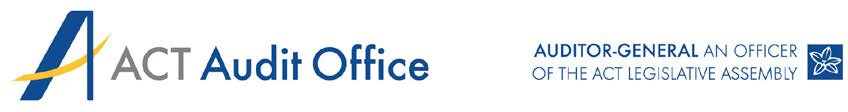 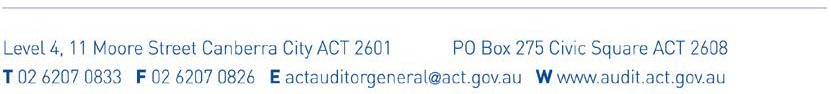 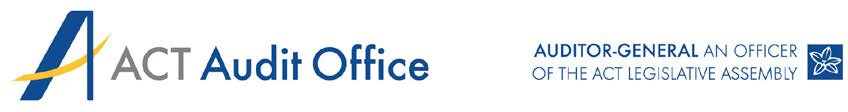 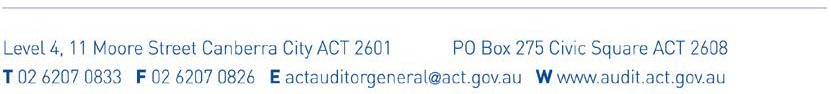 INDEPENDENT AUDITOR’S REPORTTo the Members of the ACT Legislative Assembly Audit opinionI have audited the financial statements of the Office of the Legislative Assembly for the year ended 30 June 2019 which comprise the following financial statements and accompanying notes:Controlled financial statements – operating statement, balance sheet, statement of changes in equity, cash flow statement and controlled statement of appropriation.Territorial financial statements – statement of income and expenses on behalf of the Territory, statement of assets and liabilities on behalf of the Territory, statement of changes in equity on behalf of the Territory, cash flow statement on behalf of the Territory and territorial statement of appropriation.In my opinion, the financial statements:present fairly, in all material respects, the Office of the Legislative Assembly’s financial position as at 30 June 2019, and its financial performance and cash flows for the year then ended; andare presented in accordance with the Financial Management Act 1996 and comply with Australian Accounting Standards.Basis for opinionI conducted the audit in accordance with the Australian Auditing Standards. My responsibilities under the standards are further described in the ‘Auditor’s responsibilities for the audit of the financial statements’ section of this report.I am independent of the Office of the Legislative Assembly in accordance with the ethical requirements of the Accounting Professional and Ethical Standards Board’s APES 110 Code of Ethics for Professional Accountants (the Code). I have also fulfilled my other ethical responsibilities in accordance with the Code.I believe that the audit evidence obtained is sufficient and appropriate to provide a basis for my opinion.Responsibilities of the Office of the Legislative Assembly for the financial statementsThe Clerk of the Legislative Assembly is responsible for:preparing and fairly presenting the financial statements in accordance with theFinancial Management Act 1996 and relevant Australian Accounting Standards;determining the internal controls necessary for the preparation and fair presentation of the financial statements so that they are free from material misstatements, whether due to error or fraud; andassessing the ability of the Office of the Legislative Assembly to continue as a going concern and disclosing, as applicable, matters relating to going concern and using the going concern basis of accounting in preparing the financial statements.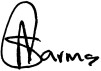 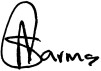 Auditor’s responsibilities for the audit of the financial statementsUnder the Financial Management Act 1996, the Auditor-General is responsible for issuing an audit report that includes an independent opinion on the financial statements of the Office of the Legislative Assembly.My objective is to obtain reasonable assurance about whether the financial statements as a whole are free from material misstatement, whether due to fraud or error, and to issue an auditor’s report that includes my opinion.Reasonable assurance is a high level of assurance, but is not a guarantee that an audit conducted in accordance with Australian Auditing Standards will always detect a material misstatement when it exists. Misstatements can arise from fraud or error and are considered material if, individually or in aggregate, they could reasonably be expected to influence the economic decisions of users taken on the basis of the financial statements.As part of an audit in accordance with Australian Auditing Standards, I exercise professional judgement and maintain professional scepticism throughout the audit. I also:identify and assess the risks of material misstatement of the financial statements, whether due to fraud or error, design and perform audit procedures responsive to those risks, and obtain audit evidence that is sufficient and appropriate to provide a basis for my opinion. The risk of not detecting a material misstatement resulting from fraud is higher than for one resulting from error, as fraud may involve collusion, forgery, intentional omissions, misrepresentations, or the override of internal control;obtain an understanding of internal controls relevant to the audit in order to design audit procedures that are appropriate in the circumstances, but not for expressing an opinion on the effectiveness of the Office of the Legislative Assembly’s internal controls;evaluate the appropriateness of accounting policies used and the reasonableness of accounting estimates and related disclosures made by the Office of the Legislative Assembly;conclude on the appropriateness of the Office of the Legislative Assembly’s use of the going concern basis of accounting and, based on audit evidence obtained, whether a material uncertainty exists related to events or conditions that may cast significant doubt on the Office of the Legislative Assembly’s ability to continue as a going concern. If I conclude that a material uncertainty exists, I am required to draw attention in this report to the related disclosures in the financial statements or, if such disclosures are inadequate, to modify my opinion. I base my conclusions on the audit evidence obtained up to the date of this report. However, future events or conditions may cause the Office of the Legislative Assembly to cease to continue as a going concern; andevaluate the overall presentation, structure and content of the financial statements, including the disclosures, and whether they represent the underlying transactions and events in a manner that achieves fair presentation.I communicate with the Clerk of the Office of the Legislative Assembly regarding, among other matters, the planned scope and timing of the audit and significant audit findings, including any significant deficiencies in internal control that I identify during my audit.Ajay SharmaAssistant Auditor-General, Financial Audit 16 August 2019OFFICE OF THE LEGISLATIVE ASSEMBLYFINANCIAL STATEMENTSFOR THE YEAR ENDED 30 JUNE 2019Office of the Legislative Assembly Financial StatementsFor the Year Ended 30 June 2019Statement of ResponsibilityIn my opinion, the financial statements agree with the Office of the Legislative Assembly’s accounts and records and fairly reflect the financial operations of the Office of the Legislative Assembly for the year ended 30 June 2019 and the financial position on that date.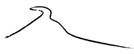 Tom DuncanClerk of the Legislative Assembly 16 August 2019Office of the Legislative Assembly Financial StatementsFor the Year Ended 30 June 2019Statement by the Chief Finance OfficerIn my opinion, the financial statements have been prepared in accordance with the Australian Accounting Standards and agree with the Office of the Legislative Assembly’s accounts and records and fairly reflect the financial operations of the Office of the Legislative Assembly for the year ended 30 June 2019 and the financial position on that date.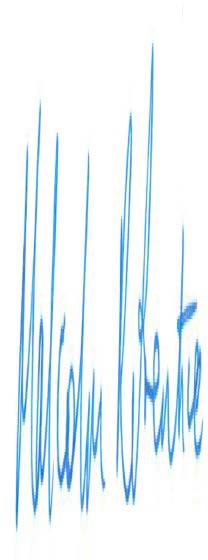 Malcolm Prentice Chief Finance OfficerOffice of the Legislative Assembly 16 August 2019Office of the Legislative Assembly Controlled Financial Statements For the Year Ended 30 June 2019The above Operating Statement should be read in conjunction with the accompanying notes.Office of the Legislative Assembly Balance SheetAs at 30 June 2019The above Balance Sheet should be read in conjunction with the accompanying notes.Office of the Legislative Assembly Statement of Changes in Equity For the Year Ended 30 June 2019AssetAffecting Accumulated FundsCapital Injections	 	113	-	113	61 Total Transactions Involving OwnersAffecting Accumulated Funds	 	113	-	113	61 Balance at 30 June 2019	2,741	1,234	3,975	3,491AccumulatedFunds Actual 2018$’000Asset RevaluationSurplus Actual 2018$’000Total Equity Actual 2018$’000Balance at 1 July 2017	 	2,593	1,245	3,838 Comprehensive IncomeOperating (Deficit)		(68)		-	(68) (Decrease) in Asset Revaluation Surplus	 		-	(11)	(11) Total Comprehensive (Deficit)	 	(68)	(11)	(79)  Transactions Involving Owners Affecting Accumulated FundsCapital Injections	 	149	-	149 Total Transactions Involving OwnersAffecting Accumulated Funds	 	149	-	149 Balance at 30 June 2018	2,674	1,234	3,908The above Statement of Changes in Equity should be read in conjunction with the accompanying notes.Office of the Legislative Assembly Cash Flow StatementFor the Year Ended 30 June 2019Cash and Investments at the End of the ReportingPeriod	15	2,575	85	24The above Cash Flow Statement should be read in conjunction with the accompanying notes.Office of the Legislative Assembly Controlled Statement of Appropriation For the Year Ended 30 June 2019Controlled Recurrent PaymentsCapital Injections	 	61	113	113	149 Total Controlled Appropriation	11,029	11,062	10,175	9,239The above Controlled Statement of Appropriation should be read in conjunction with the accompanying notes.Column Heading ExplanationsThe Original Budget column shows the amounts that appear in the Cash Flow Statement in the Budget Papers. This amount also appears in the Cash Flow Statement.The Total Appropriated column is inclusive of all appropriation variations occurring after the Original Budget.The Appropriation Drawn is the total amount of appropriation received by the Office during the year. This amount appears in the Cash Flow Statement.Variances between ‘Original Budget’, ‘Total Appropriated’ and ‘Appropriation Drawn’.1 The total appropriated for controlled recurrent payments was $19,000 less than the original budget due to the transfer of administrative funding to ACT Executive following the appointment of the 8th Minister in August 2018. This transfer of funds was approved by the Treasurer and processed under Section 16 of the Financial Management Act 1996 (FMA).2 The total appropriated for capital injections was $52,000 higher than the original budget due to the carryover of funding from 2017-18 for the Procedural Document Production System approved by the Treasurer under Section 16B of the FMA.3 The appropriation drawn for controlled recurrent payments was $887,000 less than the total appropriated due to delays in the appointment of the ACT Integrity Commissioner resulting in the budget for the establishment of the Commission not being fully utilised.4 The appropriation drawn for controlled recurrent payments was $972,000 higher the prior year largely reflecting the new funding provided in the budget for digital Assembly projects, the establishment expenses of the ACT Integrity Commission, and additional administrative and employee related expenses of the Office.Office of the Legislative Assembly Controlled Note Index of the Financial StatementsFor the Year Ended 30 June 2019Note 1	Objectives of the Office of the Legislative AssemblyNote 2	Basis of Preparation of the Financial StatementsIncome NotesNote 3	Resources Received Free of ChargeExpense NotesNote 4	Employee ExpensesNote 5	Superannuation ExpensesNote 6	Supplies and ServicesNote 7	Depreciation and AmortisationAsset NotesNote 8	Cash and investmentsNote 9	Plant and EquipmentNote 10	Intangible AssetsLiability NotesNote 11	PayablesNote 12	Employee BenefitsOther NotesNote 13	Financial InstrumentsNote 14	CommitmentsNote 15	Cash Flow ReconciliationNote 16	Budgetary ReportingNote 17	Related Party DisclosuresOffice of the Legislative AssemblyNotes to and Forming Part of the Financial Statements For the Year Ended 30 June 2019NOTE 1. OBJECTIVES OF THE OFFICE OF THE LEGISLATIVE ASSEMBLYOperations and Principal ActivitiesThe Australian Capital Territory (Self-Government) Act 1988 [Commonwealth] (the Self-Government Act) established the Australian Capital Territory as a body politic under the Crown. The Self-Government Act stipulates that there shall be a Legislative Assembly for the ACT and gives the Assembly power to make laws for the peace, order and good government of the Territory. Provisions of the Self-Government Act also govern the constitution of the Assembly, its procedures and obligations.The Office of the Legislative Assembly (the Office) was established by the Legislative Assembly (Office of the Legislative Assembly) Act 2012 (the Act). Pursuant to section 5 of the Act, the Office consists of the Clerk and the staff of the Office. The Clerk is responsible for the management of the Office (section 10).Section 6 of the Act established the functions of the Office as being to provide impartial advice and support to the Legislative Assembly and its committees, and members of the Assembly. The Office also has the function of providing public education about the functions of the Assembly and committees and may exercise any other function given to it under the Act or another territory law.NOTE 2. BASIS OF PREPARATION OF THE FINANCIAL STATEMENTSLEGISLATIVE REQUIREMENTThe Financial Management Act 1996 (FMA) requires the preparation of annual financial statements for ACT Government agencies. The FMA and the Financial Management Guidelines issued under the Act require the Office’s financial statements to include:an Operating Statement for the year;a Balance Sheet as at the end of the year;a Statement of Changes in Equity for the year;a Cash Flow Statement for the year;a Statement of Appropriation for the year;the significant accounting policies adopted for the year; andother statements as necessary to fairly reflect the financial operations of the Office during the year and its financial position at the end of the year.These general-purpose financial statements have been prepared to comply with Australian Accounting Standards as required by the FMA and ACT Accounting and Disclosure Policies.ACCRUAL ACCOUNTINGThe financial statements have been prepared using the accrual basis of accounting, which recognises the effects of transactions and events when they occur. The financial statements are prepared according to the historical cost convention, except for property, plant and equipment and financial instruments which are valued at fair value in accordance with (re)valuation policies applicable to the Office during the reporting period.CURRENCYThese financial statements are presented in Australian dollars, which is the Office’s functional currency.Office of the Legislative AssemblyNotes to and Forming Part of the Financial Statements For the Year Ended 30 June 2019NOTE 2. BASIS OF PREPARATION OF THE FINANCIAL STATEMENTS – CONTINUEDINDIVIDUAL REPORTING ENTITYThe Office is an individual reporting entity.CONTROLLED AND TERRITORIAL ITEMSThe Office produces Controlled and Territorial financial statements. The Controlled financial statements include income, expenses, assets and liabilities over which the Office has control. The Territorial financial statements include income, expenses, assets and liabilities that the Office administers on behalf of the ACT Government but does not control.The purpose of the distinction between Controlled and Territorial is to enable an assessment of the Office’s performance against the decisions it has made in relation to the resources it controls, while maintaining accountability for all resources under its responsibility.The basis of preparation described applies to both Controlled and Territorial financial statements except where specified otherwise.REPORTING PERIODThese financial statements state the financial performance, changes in equity and cash flows of the Office for the year ending 30 June 2019 together with the financial position of the Office at 30 June 2019.COMPARATIVE FIGURESBudget FiguresTo facilitate a comparison with the Budget Papers, as required by the FMA, budget information for 2018-19 has been presented in the financial statements. Budget numbers in the financial statements are the original budget numbers that appear in the Budget Papers.Prior Year ComparativesComparative information has been disclosed in respect of the previous period for amounts reported in the financial statements, except where an Australian Accounting Standard does not require comparative information to be disclosed.Where the presentation or classification of items in the financial statements is amended, the comparative amounts have been reclassified where practical. Where a reclassification has occurred, the nature, amount and reason for the reclassification is provided.RoundingAll amounts in the financial statements have been rounded to the nearest thousand dollars ($’000). Use of “-” represents zero amounts or amounts rounded down to zero.Office of the Legislative AssemblyNotes to and Forming Part of the Financial Statements For the Year Ended 30 June 2019NOTE 2.	BASIS OF PREPARATION OF THE FINANCIAL STATEMENTS – CONTINUEDASSETS – CURRENT AND NON-CURRENTAssets are classified as current where they are expected to be realised within 12 months after the reporting date. Assets which do not fall within the current classification are classified as non-current.LIABILITIES – CURRENT AND NON-CURRENTLiabilities are classified as current where they are due to be settled within 12 months after the reporting date  or the Office does  not have an unconditional right to  defer  settlement of the liability for at least  12 months after the reporting date. Liabilities which do not fall within the current classification are classified as non-current.NOTE 3.	RESOURCES RECEIVED FREE OF CHARGEGoods and services received free of charge from ACT Government agencies are recorded as a revenue and expense in the Operating Statement at fair value. The revenue is separately disclosed under resources received free of charge, with the expense being recorded in the line item to which it relates. Services that are received free of charge are only recorded in the Operating Statement if they can be reliably measured and would have been purchased if not provided to the Office free of charge.Significant Accounting Judgements and Estimates – Resources Received Free of ChargeThe Office has made a significant judgement in estimating the value of resources received free of charge. The Legislative Assembly building is part of the Office’s Territorial operation. A section of this building is used by the Office’s committee and chamber support services. The office space is provided by the Office’s Territorial operation to its controlled operation free of charge.The Office has estimated the value of the office space provided free of charge primarily based on a valuation of the Legislative Assembly building prepared by an independent valuer. The estimation considers factors such as the net lettable area, assessed market rental and size of the area occupied by the Office.Accommodation Rental	 	255	255  Total Resources Received Free of Charge	566	513Legislative drafting services are demand driven and are not predictable from year to year as they depend on the number of requests predominately made by members to the ACT Parliamentary Counsel’s Office.Office of the Legislative AssemblyNotes to and Forming Part of the Financial Statements For the Year Ended 30 June 2019NOTE 3.	RESOURCES RECEIVED FREE OF CHARGE - CONTINUEDA breakdown of the total Legislative Drafting Services by recipient is provided below.2019$’0002018$’000RecipientOffice of the Legislative Assembly	 	10	21 Total	292	232NOTE 4.	EMPLOYEE EXPENSESEmployee benefits include:short-term employee benefits such as wages and salaries, annual leave loading, and applicable on-costs, if expected to be settled wholly before twelve months after the end of the annual reporting period in which the employees render the related services;other long-term benefits such as long service leave and annual leave; andtermination benefits.On-costs include annual leave, long service leave, superannuation and other costs that are incurred when employees take annual leave and long service leave.(See Note 12: Employee Benefits for accrued wages and salaries, and annual and long service leave).Other Employee Benefits and On-Costs	 	59	61 Total Employee Expenses	5,729	5,114The increase in wages and salaries was due to additional staffing recruited for digital Assembly projects that were funded in the budget and the impact of the new Enterprise Bargaining Agreement.The increase in the long service leave expense is largely attributable to the increase in the present value factor disclosed in Note 12: Employee Benefits.Office of the Legislative AssemblyNotes to and Forming Part of the Financial Statements For the Year Ended 30 June 2019NOTE 5. SUPERANNUATION EXPENSESEmployees of the Office have different superannuation arrangements depending on the type of superannuation scheme available at the time of commencing employment, including both defined benefit and defined contribution superannuation scheme arrangements.For employees who are members of the defined benefit Commonwealth Superannuation Scheme (CSS) and Public Sector Superannuation Scheme (PSS), the Office makes employer superannuation contribution payments to the Territory Banking Account. The Office also makes productivity superannuation contribution payments on behalf of these employees to the Commonwealth Superannuation Corporation, which is responsible for administration of the schemes.For employees who are members of defined contribution superannuation schemes (the Public Sector Superannuation Scheme Accumulation Plan (PSSAP) and schemes of employee choice), the Office makes employer superannuation contribution payments directly to the employees’ relevant superannuation fund.All defined benefit employer superannuation contributions are recognised as expenses on the same basis as the employer superannuation contributions made to defined contribution schemes. The accruing superannuation liability obligations are expensed as they are incurred and extinguished as they are paid.Superannuation Liability RecognitionFor the Office employees who are members of the defined benefit CSS or PSS, the employer superannuation liabilities for superannuation benefits payable upon retirement are recognised in the financial statements of the Superannuation Provision Account.Superannuation to External Providers	 	298	263  Total Superannuation Expenses	826	771Office of the Legislative AssemblyNotes to and Forming Part of the Financial Statements For the Year Ended 30 June 2019NOTE 6.	SUPPLIES AND SERVICESInsuranceMajor risks are insured through the ACT Insurance Authority and reported below as Insurance Premium. The excess payable, under these arrangements, varies depending on each class of insurance held.Repairs and MaintenanceMaintenance expenses which do not increase the service potential of an asset are expensed and included in the Building Management line item below.Other	 	94	71 Total Supplies and Services	3,862	3,528In 2019 building management expenses largely decreased because there was a large unscheduled maintenance expense for the system which provides vision of Assembly and Committee proceedings in the Assembly building in 2018.Accommodation rental consists of resources received free of charge from the Territorial entity for Office staff being accommodated in the Assembly building and the rent of the North Building from the ACT Property Group.Consultants, Contractors and Professional Services included recruitment costs associated with the appointment of the ACT Integrity Commissioner. Consultants also provided advice on potential digital Assembly projects, capital projects and the review and redesign of the Office’s website.Legislative drafting services are received free of charge from the Justice and Community Safety Directorate. The services received in 2018-19 increased. This service is demand driven by members of the Assembly and fluctuates from year to year (See Note 3 - Resources Received Free of Charge).Recording and transcription services increased due to additional committee hearings in 2018-19 stemming from the expanded committee system under the Ninth Assembly.The increase in travel was due the attendance of several Members at programs conducted by the Commonwealth Parliamentary Association.External audit fees paid to the ACT Audit Office for the financial statements are $44,000. No other services were provided by the ACT Audit Office.Office of the Legislative AssemblyNotes to and Forming Part of the Financial Statements For the Year Ended 30 June 2019NOTE 7.	DEPRECIATION AND AMORTISATIONDepreciation is applied to physical assets such as plant and equipment. Amortisation is used in relation to intangible assets. Heritage assets have an unlimited useful life and are therefore not depreciated.Leasehold improvements are depreciated over the estimated useful life of the assets or the unexpired period of the lease, whichever is the shorter.All depreciation is calculated after first deducting any residual values which remain for each asset. Depreciation/amortisation for non-current assets is shown in the table below.Class of Asset	Depreciation/Amortisation Method	Useful Life (Years)Plant and Equipment Leasehold ImprovementsIntangibles - Computer SoftwareStraight Line Straight Line Straight Line2-20105Cash includes cash at bank and cash on hand. Investments were held with the Territory Banking Account in the Cash Enhanced Fund. The Office’s account was closed in November 2018 following a review of small investors by the Territory Banking Account. On redemption the balance was transferred to the Office’s operating account held with the Westpac Bank as part of the whole-of-government banking arrangements.As discussed above, investments in the Cash Enhanced Fund were redeemed in November 2018 and the account closed. The balance at that time was transferred to Cash at Bank. The 2018 comparative has been reported in this note to allow an easier comparison of the total movement in cash and investments between 2018 and 2019.Office of the Legislative AssemblyNotes to and Forming Part of the Financial Statements For the Year Ended 30 June 2019NOTE 9.	PLANT AND EQUIPMENTPlant and equipment includes the following classes of assets - plant and equipment, heritage assets and leasehold improvements.Plant and equipment includes office equipment and furniture and fittings.Leasehold improvements include the fit-out of the tenancy in the North Building and the associated assets included at this site.Heritage assets are defined as those non-current assets that the Territory intends to preserve indefinitely because of their unique historical, cultural or environmental attributes. A common feature of heritage assets is that they cannot be replaced and they are not usually available for sale or for redeployment. Heritage assets held by the Office include an art and library collection.Acquisition and Recognition of Plant and EquipmentPlant and equipment is initially recorded at cost.Where plant and equipment is acquired at no cost, or minimal cost, cost is its fair value as at the date of acquisition.Plant and equipment and leasehold improvements with a minimum value of $2,000 are capitalised.Measurement of Plant and Equipment After Initial RecognitionPlant and equipment, leasehold improvements and heritage assets are measured at fair value. The fair value measurement of property, plant and equipment is discussed in Significant Accounting Judgements and Estimates – Fair Value of Assets.Plant and equipment, leasehold improvements and heritage assets are revalued every 3 years. However, if at any time management considers that the carrying amount of an asset materially differs from its fair value, then the asset will be revalued regardless of when the last valuation took place. Any accumulated depreciation relating to plant and equipment, leasehold improvements and heritage assets at the date of revaluation is written back against the gross carrying amount of the asset and the net amount is restated to the revalued amount of the asset.Significant Accounting Judgements and Estimates – Useful Lives of Plant and EquipmentThe Office has made a significant estimate in determining the useful lives of its plant and equipment. The estimation of useful lives of plant and equipment has been based on the historical experience of similar assets and, in some cases, has been based on valuations provided by independent valuers, Jones Lang La Salle Public Sector Valuations Pty Ltd conducted in June 2017. The useful lives are assessed on an annual basis and any adjustments are made when considered necessary.For disclosures concerning an assets useful life, see Note 7: Depreciation and Amortisation. Significant Accounting Judgements and Estimates – Impairment of AssetsThe Office assesses, at each reporting date, whether there is any indication that an asset may be impaired. Assets are also reviewed for impairment whenever events or changes in circumstances indicate that the carrying amount may not be recoverable.Any resulting impairment losses are recognised as a decrease in the Asset Revaluation Surplus relating to these classes of assets. Where the impairment loss is greater than the balance in the Asset Revaluation Surplus for the relevant class of asset, the difference is expensed in the Operating Statement.Office of the Legislative AssemblyNotes to and Forming Part of the Financial Statements For the Year Ended 30 June 2019NOTE 9.	PLANT AND EQUIPMENT – CONTINUEDPlant and Equipment2019$’0002018$’000Plant and Equipment at Fair Value	966	966Less: Accumulated Depreciation	 	(271)	(141)  	695	825 Plant and Equipment at Cost	174	128Less: Accumulated Depreciation	 	(14)	-  	160	128  	855	953 Leasehold ImprovementsLeasehold improvements at Fair Value		1,197	1,197 Less: Accumulated Depreciation	 	(299)	(150)  	898	1,047 Heritage AssetsArtwork at Fair Value	748	719Library Collection at Fair Value	672	667Other Collectables at Fair Value	 	36	36 Total Written Down Value of Heritage Assets	 	1,456	1,422 Total Written Down Value of Plant and Equipment	3,209	3,422Reconciliation of Plant and EquipmentThe following table shows the movement of Plant and Equipment during 2018-19.Carrying Amount at the Beginning of thePlant and Equipment$’000Leasehold Improvements$’000Heritage Assets$’000Total$’000Reporting Period	953	1,047	1,422	3,422Additions	46	-	49	95Disposals	-	-	(15)	(15)Depreciation	 	(144)	(149)	-	(293) Carrying Amount at the End of the ReportingPeriod	855	898	1,456	3,209Office of the Legislative AssemblyNotes to and Forming Part of the Financial Statements For the Year Ended 30 June 2019NOTE 9. PLANT AND EQUIPMENT – CONTINUEDReconciliation of Plant and EquipmentThe following table shows the movement of Plant and Equipment during 2017-18.Fair Value HierarchyThe Office is required to classify plant and equipment into a Fair Value Hierarchy that reflects the significance of the inputs used in determining their fair value. The Fair Value Hierarchy is made up of the following three levels:Level 1 – quoted prices (unadjusted) in active markets for identical assets or liabilities that the Office can access at the measurement date;Level 2 – inputs other than quoted prices included within Level 1 that are observable for the asset or liability, either directly or indirectly; andLevel 3 – inputs that are unobservable for particular assets or liabilities.Details of the Office’s property, plant and equipment at fair value and information about the Fair Value Hierarchy as at 30 June 2019 are shown below.Classification According to the Fair Value HierarchyHeritage Assets	 	-	784	672	1,456  -	1,368	1,681	3,049Office of the Legislative AssemblyNotes to and Forming Part of the Financial Statements For the Year Ended 30 June 2019NOTE 9.	PLANT AND EQUIPMENT – CONTINUEDClassification According to the Fair Value HierarchyHeritage Assets	 	-	755	667	1,422 -	1,452	1,842	3,294Transfers Between CategoriesSome plant and equipment assets were reclassified from Level 3 to Level 2 following the revaluation undertaken as at 30 June 2017. No assets have been reclassified in 2018-19.Valuation Techniques, Inputs and ProcessesLevel 2 Valuation Techniques and InputsSignificant Accounting Judgements and Estimates – Fair Value of AssetsThe Office has made the following significant estimates regarding the fair value of its assets. The fair value of assets is subject to management assessment between formal valuations.Valuation Technique: Plant and Equipment – (furniture and certain plant and equipment) and Heritage Assets – (artworks and other collectables) – the valuation technique used is the market approach that reflects recent transaction prices for similar assets and comparable sales in an active market.Inputs: Prices and other relevant information generated by market transactions involving comparable assets were considered.Level 3 Valuation Techniques and Significant Unobservable InputsValuation Technique: Heritage Assets – (library collection) the valuation technique used to value the library collection is the market approach that reflects recent transaction prices for library assets in active and thinly traded markets.Significant Unobservable Inputs: Heritage Assets – (library collection) due to the characteristics of the library collection, there was insufficient market evidence of directly comparable transactions to determine fair value. Reference was made to transactions with limited levels of comparability and adjusted by the valuer using professional judgement to take account of the differing characteristics. These adjustments were evaluated for reasonableness against academic and market research as well as the value for other library collection assets held by other entities.Valuation Technique: Plant and Equipment – (plant and equipment) were measured using the cost approach that reflects the cost to a market participant to construct assets of comparable utility adjusted for obsolescence.Significant Unobservable Inputs: Plant and Equipment - (plant and equipment) in determining the value of plant and equipment, regard was given to the age and condition of the assets, their estimated replacement cost and current use. This required the use of data internal to the Office. The fair value of plant and equipment is affected by the obsolescence of the assets and the consumption of their economic benefits over time.Office of the Legislative AssemblyNotes to and Forming Part of the Financial Statements For the Year Ended 30 June 2019NOTE 9.	PLANT AND EQUIPMENT – CONTINUEDFair Value Measurements using Significant Unobservable Inputs (Level 3)2019Fair Value at the Beginning of the ReportingPlant and Equipment$’000Leasehold Improvements$’000Heritage Assets$’000Total$’000Period	128	1,047	667	1,842Additions	-	-	5	5Depreciation	 	(17)	(149)	-	(166) Fair Value at the End of the Reporting Period	111	898	672	1,6812018Fair Value at the Beginning of the ReportingPlant and Equipment$’000Leasehold Improvements$’000Heritage Assets$’000Total$’000Period	223	1,197	662	2,082Additions	-	-	5	5Revaluation (Decrement)	(6)	-	-	(6)Depreciation	 	(89)	(150)	-	(239) Fair Value at the End of the Reporting Period	128	1,047	667	1,842NOTE 10.	INTANGIBLE ASSETSThe Office’s intangible assets are comprised of externally acquired computer software for internal use. Externally acquired computer software is recognised and capitalised when:it is probable that the expected future economic benefits that are attributable to the software will flow to the Office;the cost of the software can be measured reliably; andthe acquisition cost is equal to or exceeds $50,000.Capitalised computer software has a finite useful life. Software is amortised on a straight-line basis over its useful life a period not exceeding 5 years. Intangible Assets are measured at cost.Computer SoftwareExternally Purchased Software2019$’0002018$’000Computer Software at Cost	684	337Total intangible assets were higher than the prior year due to the completion of the Procedural Document Production System and its transfer in from capital works in progress.Office of the Legislative AssemblyNotes to and Forming Part of the Financial Statements For the Year Ended 30 June 2019Amortisation	 	(57)	(57)Carrying Amount at the End of the Reporting Period	521	231NOTE 11.	PAYABLESPayables are initially recognised at fair value based on the transaction cost and subsequent to initial recognition at amortised cost, with any adjustments to the carrying amount being recorded in the Operating Statement. All amounts are normally settled within 30 days after the invoice date. Payables include Trade Payables and Accrued Expenses.Accrued Expenses	 	166	126  Total Current Payables	 	386	288  Total Payables	386	288Trade payables and accrued expenses were higher than the previous year mainly due to several consultants reports not being finalised by year-end resulting in the final payments not being made.Accrued Expenses	 	82	55 Total Payables with ACT Government Entities	 	103	57 Total Payables	386	288Office of the Legislative AssemblyNotes to and Forming Part of the Financial Statements For the Year Ended 30 June 2019NOTE 12. EMPLOYEE BENEFITSWages and SalariesAccrued wages and salaries are measured at the amount that remains unpaid to employees at the end of the reporting period.Annual and Long Service Leave – Office of the Legislative Assembly staffAnnual and long service leave, including applicable on-costs that are not expected to be wholly settled before twelve months after the end of the reporting period when the employees render the related service, are measured at the present value of estimated future payments to be made in respect of services provided by employees up to the end of the reporting period.Consideration is given to the future wage and salary levels, experience of employee departures and periods of service. At the end of each reporting period, the present value of future annual leave and long service leave payments is estimated using market yields on Commonwealth Government bonds with terms to maturity that match, as closely as possible, the estimated future cash flows.Annual leave liabilities have been estimated on the assumption they will be wholly settled within three years. In 2018-19, the rate used to estimate the present value of future:Payments for annual leave is 101.6% (99.7% in 2017-18); andPayments for long service leave is 110.1% (100.9% in 2017-18).The long service leave liability is estimated with reference to the minimum period of qualifying service. For employees with less than the required minimum period of 7 years of qualifying service, the probability that employees will reach the required minimum period has been considered in estimating the provision for long service leave and applicable on-costs.The provision for annual leave and long service leave includes estimated on-costs. As these on-costs only become payable if the employee takes annual and long service leave while in-service, the probability that employees will take annual and long service leave while in-service has been considered in estimating the liability for on-costs.Annual leave and long service leave liabilities are classified as current liabilities in the Balance Sheet where there are no unconditional rights to defer the settlement of the liability for at least 12 months. Conditional long service leave liabilities are classified as non-current because the Office has an unconditional right to defer the settlement of the liability until the employee has completed the requisite years of service.Significant Accounting Judgements and Estimates – Employee BenefitsSignificant judgements have been applied in estimating the liability for employee benefits. The estimated liability for annual and long service leave requires a consideration of the future wage and salary levels, experience of employee departures, probability that leave will be taken in service and periods of service. The estimate also includes an assessment of the probability that employees will meet the minimum service period required to qualify for long service leave and that on-costs will become payable.The significant judgements and assumptions included in the estimation of annual and long service leave liabilities include an assessment by an actuary. The Australian Government Actuary performed this assessment in April 2019. The assessment by an actuary is performed every three years. However, it may be performed more frequently if there is a significant contextual change in the parameters underlying the 2019 report. The next actuarial review is expected to be undertaken by early 2022.Office of the Legislative AssemblyNotes to and Forming Part of the Financial Statements For the Year Ended 30 June 2019At 30 June 2019, the Office employed 51.9 full time equivalent (FTE) staff (49.8 FTE staff at 30 June 2018).Office of the Legislative AssemblyNotes to and Forming Part of the Financial Statements For the Year Ended 30 June 2019NOTE 13.	FINANCIAL INSTRUMENTSInterest Rate RiskInterest rate risk is the risk that the future cash flows of a financial instrument will fluctuate because of changes in market interest rates.The Office’s cash is held in floating interest rate arrangements and the Office has no financial liabilities subject to floating interest rates. Accordingly, the Office is exposed only to movements in interest receivable; it is not exposed to movements in interest payable.There have been no changes in risk exposure or processes for managing risk since last financial reporting period.Sensitivity AnalysisA sensitivity analysis has not been undertaken for the interest rate risk of the Office as it has been determined that the possible impact on income and expenses or total equity from fluctuations in interest rates is immaterial.Credit RiskCash is held with high credit quality financial institution (the Westpac Bank). The Office has assessed its credit risk for receivables and determined that high proportions are ACT Government agencies with strong credit worthiness. Remaining debtors are assessed as immaterial.There have been no changes in credit risk exposure since the last reporting period.Liquidity RiskLiquidity risk is the risk that the Office will encounter difficulties in meeting obligations associated with financial liabilities that are settled by delivering cash or another financial asset.The Office’s main financial obligations relate to the purchase of supplies and services. These financial obligations are usually met within 30 days of receipt of a tax invoice or receipt of the goods and services.The main source of cash to pay these obligations is appropriation (Controlled Recurrent Payments) from the ACT Government, which is paid on a fortnightly basis during the year. The Office manages its liquidity risk through forecasting appropriation drawdown requirements to enable payment of anticipated obligations.The Office’s exposure to liquidity risk and the management of this risk have not changed since the previous reporting period.Price RiskPrice risk is the risk that the future cash flows of a financial instrument will fluctuate because of changes in market prices (other than those arising from interest rate risk or currency risk), whether these changes are caused by factors specific to the individual financial instrument or its issuer, or factors affecting all similar financial instruments traded in the market.The Office no longer has an exposure to price risk following the redemption of its investments in the Cash Enhanced Fund.Office of the Legislative AssemblyNotes to and Forming Part of the Financial Statements For the Year Ended 30 June 2019NOTE 14.	COMMITMENTSAll amounts shown in the commitments note are inclusive of Goods and Services Tax.Capital CommitmentsThe Office has no capital commitments contracted at reporting date that have not been recognised as liabilities (2018: $19,000).Other CommitmentsOther commitments contracted at reporting date that have not been recognised as liabilities are payable shown below.2019$’0002018$’000Within one year	627	576Later than one year but not later than five years	 	307	367 Total Other Commitments	934	943Operating Lease CommitmentsThe Office has operating leases held with ACT Government Shared Services ICT for the supply and maintenance of information and communications technology equipment. There is also an operating lease held with ACT Property Group for office accommodation. Two motor vehicle leases exist with SG Fleet for executive vehicles. Non-cancellable operating lease commitments are payable as shown below.Later than five years	 	13	527  Total Operating Lease Commitments	1,972	2,032Office of the Legislative AssemblyNotes to and Forming Part of the Financial Statements For the Year Ended 30 June 2019NOTE 15.	CASH FLOW RECONCILIATIONReconciliation of Cash and Investments at the End of the Reporting Period in the Cash Flow Statement to the Equivalent Items in the Balance Sheet.2019$’0002018$’000Unrealised Loss on Investments	 	-	7 Cash Before Changes in Operating Assets and Liabilities	 	320	290 (Decrease)/Increase in Employee Benefits	 	(35)	69 Net Changes in Operating Assets and Liabilities	 	40	(135) Net Cash Inflows from Operating Activities	360	155Office of the Legislative AssemblyNotes to and Forming Part of the Financial Statements For the Year Ended 30 June 2019NOTE 16.	BUDGETARY REPORTINGSignificant Judgements and Estimates – Budgetary ReportingSignificant judgements have been applied in determining what variances are considered as ‘major variances’. Variances are major variances if both of the following criteria are met:The line item is a significant line item: where either the line item actual amount accounts for more than 10% of the relevant associated category (Income, Expenses and Equity totals) or more than 10% of the sub-element (e.g. Current Liabilities and Receipts from Operating Activities totals) of the financial statements; andThe variances (original budget to actual) are greater than plus (+) or minus (-) 10% of the budget for the financial statement line item.1 Original Budget refers to the amounts presented to the Legislative Assembly in the original budgeted financial statements in respect of the reporting period (2018-19 Budget Statements). These amounts have not been adjusted to reflect supplementary appropriation or appropriation instruments.Office of the Legislative AssemblyNotes to and Forming Part of the Financial Statements For the Year Ended 30 June 2019NOTE 16.	BUDGETARY REPORTING – CONTINUED1 Original Budget refers to the amounts presented to the Legislative Assembly in the original budgeted financial statements in respect of the reporting period (2018-19 Budget Statements). These amounts have not been adjusted to reflect supplementary appropriation or appropriation instruments.Office of the Legislative AssemblyNotes to and Forming Part of the Financial Statements For the Year Ended 30 June 2019NOTE 17.	RELATED PARTY DISCLOSURESA related party is a person that controls or has significant influence over the reporting entity or is a member of the Key Management Personnel (KMP) of the reporting entity or its parent entity. It includes their close family members and entities in which the KMP or/and their close family members individually or jointly have controlling interests.KMP are those persons having authority and responsibility for planning, directing and controlling the activities of the entity, directly or indirectly.Key Management PersonnelDetails of compensationThe Office is controlled by an Executive Management Committee comprising the Clerk of the Legislative Assembly and four other senior staff members. The Office does not have a Minister.Total Compensation for the Clerk and others assessed to be KMP of the Office is set out below.Transactions with KMP of the Office (i.e. the Clerk and other staff designated as KMP) There were no transactions with the KMP of the Office other than compensation provided above.Transactions with other related parties - KMP’s close family members and organisations in which the KMP and/or their close family members have controlling interests (individually or jointly)There were no transactions that occurred with KMP’s close family members and/or related entities that were material to the Office’s financial statements.Transactions with ACT Government Controlled EntitiesAggregate details of transactions with ACT Government agencies are found in various notes throughout the controlled and territorial financial statements.Office of the Legislative Assembly Territorial Financial Statements For the Year Ended 30 June 2019Office of the Legislative AssemblyStatement of Income and Expenses on Behalf of the Territory For the Year Ended 30 June 2019OriginalThe above Statement of Income and Expenses on Behalf of the Territory should be read in conjunction with the accompanying notes.Office of the Legislative AssemblyStatement of Assets and Liabilities on Behalf of the Territory As at 30 June 2019OriginalThe above Statement of Assets and Liabilities on Behalf of the Territory should be read in conjunction with the accompanying notes.Office of the Legislative AssemblyStatement of Changes in Equity on Behalf of the Territory For the Year Ended 30 June 2019AssetBalance at 30 June 2018	15,406	12,918	28,324The above Statement of Changes in Equity on Behalf of the Territory should be read in conjunction with the accompanying notes.Office of the Legislative AssemblyCash Flow Statement on Behalf of the Territory For the Year Ended 30 June 2019OriginalCash and Cash Equivalents at the End of theReporting Period	25	75	163	102The above Cash Flow Statement on Behalf of the Territory should be read in conjunction with the accompanying notes.Office of the Legislative Assembly Territorial Statement of Appropriation For the Year Ended 30 June 2019Expenses on Behalf of the TerritoryCapital Injections	 	958	1,058	1,058	784 Total Territorial Appropriation	10,952	10,610	10,003	9,811The above Territorial Statement of Appropriation should be read in conjunction with the accompanying notes.Column Heading ExplanationsThe Original Budget column shows the amounts that appear in the Cash Flow Statement in the Budget Papers.The Total Appropriated column is inclusive of all appropriation variations occurring after the Original Budget.The Appropriation Drawn is the total amount, which was received by the Office during the year in Appropriation. These amounts appear in the Cash Flow Statement on Behalf of the Territory.Variances between ‘Original Budget’, ‘Total Appropriated’ and ‘Appropriation Drawn’.1 The total appropriated for Expenses on Behalf of the Territory was $100,000 less than the original budget due to the transfer of funds to capital injections for the construction of the 8th Minister’s suite. There was a corresponding increase in the total appropriated for capital injections. This transfer of funds was approved by the Treasurer and processed under Section 14B of the Financial Management Act 1996 (FMA).2 The total appropriated for Expenses on Behalf of the Territory was $342,000 less than the original budget due to the transfer of funding to ACT Executive for the employee expenses of the 8th Minister and his staff in August 2018. This transfer of funds was approved by the Treasurer and processed under Section 16 of the FMA.3 The appropriation drawn for Expenses on Behalf of the Territory was $607,000 less than the total appropriated due mainly to non-Executive members not fully utilising their staff salary allocations.Office of the Legislative Assembly Territorial Note Index of the Financial StatementsFor the Year Ended 30 June 2019Note 18	Basis of Preparation of the Financial Statements – TerritorialExpenses NotesNote 19	Employee Expenses – TerritorialNote 20	Superannuation Expenses – TerritorialNote 21	Supplies and Services – TerritorialAssets NotesNote 22	Property, Plant and Equipment – TerritorialLiabilities NotesNote 23	Payables – TerritorialNote 24	Employee Benefits – TerritorialOther NotesNote 25	Cash Flow Reconciliation – TerritorialNote 26	Financial Instruments – TerritorialNote 27	Budgetary Reporting – TerritorialOffice of the Legislative AssemblyNotes to and Forming Part of the Financial Statements For the Year Ended 30 June 2019NOTE 18.	BASIS OF PREPARATION OF THE FINANCIAL STATEMENTS – TERRITORIALThe basis of preparation of the financial statements is contained in Note 2 Basis of Preparation of the Financial Statements and applies to both the Controlled and Territorial financial statements. The accounting policies outlined from Note 3 Resources Received Free of Charge to Note 16 Budgetary Reporting apply equally to the Controlled and Territorial financial statements.GOING CONCERNAt 30 June 2019, the Office’s Territorial current liabilities ($662,000) exceeded its Territorial current assets ($81,000) by $581,000. However, this is not considered a liquidity risk as its cash needs are funded through appropriation by the ACT Government on a cash-needs basis. This is consistent with the whole-of- Government cash management regime, which requires excess cash balances to be held centrally rather than within individual agency bank accounts. The 2018-19 Territorial financial statements have been prepared on a going concern basis as the Office has been funded in the 2019-20 Budget and the Budget Papers include forward estimates for the Office.Other Employee Benefits and On-Costs	 	25	40  Total Employee Expenses	8,116	8,083a) One termination payment was made in 2018-19 compared to the prior year where several termination payments were paid to staff who  ceased employment under Section 13(1) of the  Legislative Assembly (Members’ Staff)  Act 1989.Total Supplies and Services	488	466The corresponding amount appears as a revenue in resources received free of charge in the Statement of Income and Expenses on Behalf of the Territory.Office of the Legislative AssemblyNotes to and Forming Part of the Financial Statements For the Year Ended 30 June 2019NOTE 22.	PROPERTY, PLANT AND EQUIPMENT – TERRITORIALProperty, plant and equipment includes the ACT Legislative Assembly building, building improvements and the land upon which the building sits.Major Cyclical Maintenance – Assembly BuildingThe Office undertakes major cyclical maintenance on the Assembly building. Where the maintenance leads to an upgrade increasing the service potential of the existing building, the cost is capitalised.Significant Accounting Judgements and Estimates – Fair Value of AssetsLand and buildings have been valued at fair value using the capitalisation approach, discounted cash flow and market approach. The capitalisation approach and discounted cash flow converts future cash flows to a single current amount through an appropriate discount rate, having regard to current market expectations about those future amounts. The market approach considered transactions and pricing data that has occurred in the principal market in arriving at fair value.Valuation of Non-Current AssetsJones Lang LaSalle Public Sector Valuations Pty Ltd performed revaluations of the Office’s land and building. All members of the valuation team are Certified Practising Valuers of the Australian Property Institute. The latest valuation was performed as at 30 June 2017.DepreciationDepreciation is applied to physical assets such as buildings and building improvements. All depreciation is calculated after first deducting any residual values which remain for each asset.Depreciation for non-current assets is shown in the table below.Class of Asset	Depreciation Method	Useful Life (Years)BuildingsBuilding ImprovementsLand and BuildingStraight Line Straight Line50252019$’0002018$’000Land at Fair Value	 	4,650	4,650 Total Land Assets	4,650	4,650Building at Fair Value	23,850	23,850Less: Accumulated Depreciation	 	(1,060)	(530)  	22,790	23,320 Building Improvements at Cost	1,842	784Less: Accumulated Depreciation	 	(36)	(5) 	1,806	779 Total Written Down Value of Building	24,596	24,099Total Land and Written Down Value of Building	 	29,246	28,749 Total Written Down Value of Property, Plant and Equipment	29,246	28,749Office of the Legislative AssemblyNotes to and Forming Part of the Financial Statements For the Year Ended 30 June 2019NOTE 22.	PROPERTY, PLANT AND EQUIPMENT – TERRITORIAL - CONTINUED2018-19 Reconciliation of Property, Plant and EquipmentThe following table shows the movement of Property, Plant and Equipment.Depreciation	 	-	(561)	(561) Carrying Amount at the End of the Reporting Period	4,650	24,596	29,2462017-18 Reconciliation of Property, Plant and EquipmentThe following table shows the movement of Property, Plant and Equipment.The Office is required to classify property, plant and equipment into the level in the Fair Value Hierarchy that best reflects the significance of the inputs used in determining their fair value. The levels are:Level 1 – quoted prices (unadjusted) in active markets for identical assets or liabilities that the Office can access at the measurement date;Level 2 – inputs other than quoted prices included within Level 1 that are observable for the asset or liability, either directly or indirectly; andLevel 3 – inputs that are unobservable for particular assets or liabilities.Transfers Between CategoriesAll the Office’s property, plant and equipment is valued using Level 2 valuation techniques and inputs. There have been no transfers between Levels 1, 2 and 3 during the reporting period.Level 2 Valuation Techniques and InputsValuation Technique: The capitalisation approach, discounted cash flow and market approach have been utilised to determine fair value. The capitalisation approach and discounted cash flow converts future cash flows to a single current amount through an appropriate discount rate having regard to current market expectations about those future amounts. The market approach considered transactions and pricing data that has occurred in the principal market in arriving at fair value.Inputs: Prices and other relevant information generated by market transactions involving comparable land and buildings were considered. Regard was given to:the Crown Lease terms and tenure; the Australian Capital Territory Plan and the National Capital Plan, where applicable, as well as current zoning;market cash flows from transaction of comparable assets, adjusted to reflect the expected circumstances that a market participant would take into consideration; andmarket capitalisation rates as represented by the income produced by an investment property, expressed as a percentage and derived from recent market transactions.Office of the Legislative AssemblyNotes to and Forming Part of the Financial Statements For the Year Ended 30 June 2019NOTE 23.	PAYABLES – TERRITORIALCurrent Payables2019$’0002018$’000Trade Payables	65	82Accrued Expenses	19 Total Current Payables	 	65	101 Payables are aged as follows:Not Overdue	 	65	101 Total Payables	65	101In 2019-20, Trade Payables with ACT Government Entities were $21,000 (2018: $nil) and Payables with Non-ACT Government Entities $44,000 (2018: $82,000). Accrued Expenses in 2017-18 were $12,000 with ACT Government Entities and $7,000 with Non-ACT Government Entities respectively.NOTE 24.	EMPLOYEE BENEFITS – TERRITORIALAnnual and Long Service Leave – Legislative Assembly members’ staffLegislative Assembly members’ staff are employed under the ACT Legislative Assembly Members’ Staff Enterprise Agreement 2013-2019). Entitlements under this Agreement are the same as those for Office staff, therefore the accounting policy in Note 12 Employee Benefits applies equally to members’ staff, except as stated below.Under the ACT Legislative Assembly Members’ Staff Enterprise Agreement 2013-2019 employees may elect to receive an annual allowance instead of accruing long service leave. Most employees have chosen to receive this allowance. Employees who elect to accrue long service leave, whose employment is terminated otherwise than because of death, will receive payment for any pro-rata entitlement following the completion of one year of service.Accrued Salaries	 	66	67  Total Current Employee Benefits	 	597	431  Total Employee Benefits	597	431a)	Annual and long service leave liabilities rose due to higher members’ staff leave balances.As at 30 June 2019, the Office’s Territorial entity employed 41.3 full time equivalent (FTE) staff (45.9 FTE at 30 June 2018). All employee leave entitlements and accrued salaries are payable within 12 months.Office of the Legislative AssemblyNotes to and Forming Part of the Financial Statements For the Year Ended 30 June 2019NOTE 25.	CASH FLOW RECONCILIATION – TERRITORIALReconciliation of Cash and Cash Equivalents at the End of the Reporting Period in the Cash Flow Statement on Behalf of the Territory to the Related Items in the Statement of Assets and Liabilities on Behalf of the TerritoryTotal Cash and Cash Equivalents Disclosed on the Statement of Assets2019$’0002018$’000and Liabilities on Behalf of the Territory	 	75	102 Cash and Cash Equivalents at the End of the Reporting Period asRecorded in the Cash Flow Statement on Behalf of the Territory	75	102Reconciliation of the Operating (Deficit) to Net Cash Inflows/(Outflows) from Operating ActivitiesCash Before Changes in Operating Assets and Liabilities	 	(156)	(48) Changes in Operating Assets and Liabilities(Increase)/Decrease in Receivables	-	(2)(Decrease)/Increase in Payables	(40)	(14)Increase/(Decrease) in Employee Benefits	 	166	94 Net Changes in Operating Assets and Liabilities	 	126	78 Net Cash (Outflows)/Inflows from Operating Activities	(30)	30NOTE 26.	FINANCIAL INSTRUMENTS – TERRITORIALFinancial assets and liabilities are carried at amortised cost. The carrying amounts approximate fair value. They are non-interest bearing.The Office’s Territorial entity is not exposed to any interest rate, credit or price risk.Liquidity RiskLiquidity risk is the risk that the Office will encounter difficulties in meeting obligations associated with financial liabilities that are settled by delivering cash or another financial asset.The Office can request additional appropriation (Payment for Expenses on Behalf of the Territory) in order to meet its Territorial payables. This ensures the Office has enough liquidity to meet is emerging financial liabilities.The Office’s exposure to liquidity risk and the management of this risk have not changed since the previous reporting period.Office of the Legislative AssemblyNotes to and Forming Part of the Financial Statements For the Year Ended 30 June 2019NOTE 27.	BUDGETARY REPORTING – TERRITORIALSignificant Judgements and Estimates – Budgetary ReportingThese same judgements and estimates disclosed in Note 16 Budgetary Reporting applies to this note.1 Original Budget refers to the amounts presented to the Legislative Assembly in the original budgeted financial statements in respect of the reporting period (2018-19 Budget Statements). These amounts have not been adjusted to reflect supplementary appropriation or appropriation instruments.Office of the Legislative AssemblyNotes to and Forming Part of the Financial Statements For the Year Ended 30 June 2019NOTE 27.	BUDGETARY REPORTING – TERRITORIAL - CONTINUED1 Original Budget refers to the amounts presented to the Legislative Assembly in the original budgeted financial statements in respect of the reporting period (2018-19 Budget Statements). These amounts have not been adjusted to reflect supplementary appropriation or appropriation instruments.Office of the Legislative AssemblyNotes to and Forming Part of the Financial Statements For the Year Ended 30 June 2019APPENDIX A – IMPACT OF ACCOUNTING STANDARDS ISSUED BUT YET TO BE APPLIEDACCOUNTING STANDARDS ISSUED BUT YET TO BE APPLIEDThe new and revised Accounting Standards and Interpretations that have been issued by the Australian Accounting Standards Board (AASB) are applicable to future reporting periods. The Office does not intend to adopt these Standards and Interpretations early.The following new standard will have a significant impact on the Office.AASB 16 Leases (application date 1 January 2019)AASB 16 is the new standard for leases. It introduces a single lessee accounting model and requires a lessee to recognise assets and liabilities for all leases with a term of more than 12 months, unless the underlying asset value is low. This will result in the Office recognising some of its operating leases as assets alongside the associated liability, rather than accounting for these as operating lease payments. The right-of-use asset will initially be recognised at cost and will give rise to a depreciation expense. The lease liability will initially be recognised as the present value of the lease payments during the term of the lease. Lease payments made will reduce this liability over time and result in an interest expense.The Office has assessed that only its motor vehicles and accommodation lease will be within the scope of AASB 16. The impact of implementation of AASB 16 will result in approximately $1.6 million of right-of-use asset and lease liabilities being recognised in the Office’s balance sheet from 1 July 2019.Statutory Office HolderExeuctive OffiStatutory Office HolderExeuctive OffiSOG COFFICE OF THE CLERKPARLIAMENTARY SUPPORTPARLIAMENTARY SUPPORTDirector, Office	Deputy Clerk +Director, Office	Deputy Clerk +Director, Office	Deputy Clerk +The Clerk’s Office provides appropriate and timely advice on Assembly governance and procedural matters.1330.846.215.47.70.0Overall, how satisfied are you with the information services provided by OLA?120.091.70.08.30.0How satisfied are you with Assembly administrative procedure and support services provided by OLA?1216.758.316.78.30.0How satisfied are you with the [OLA] human resource services?128.358.325.08.30.0How satisfied are you with the physical security services managed by OLA?128.375.08.38.30.0Overall, how satisfied are you with OLA’s management of the building facilities and services?128.366.716.70.08.3Select Committee on Estimates 2018-2019The Committee recommends that the Office of the Legislative Assembly make the after- hours door at the public entrance to the Legislative Assembly building an entry door during the day.The Committee’s recommendation is noted.The Office of the Legislative Assembly currently has an expert consultant engaged to undertake a review of the design and layout of the entrances to the Assembly building and, in discussion with the Clerk and senior officials from the Office, we agreed that this recommendation should be relayed to that expert consultant to be considered as part of the review.Standing Committee on Public Accounts Report on Annual and Financial Reports 2017-2018The Committee recommends that the after- hours door at the Legislative Assembly’s public entrance be used as an automatic door during business hours, ahead of any future reconfiguration of the entrance.I note that a similar recommendation was made by the Assembly’s Select Committee on Estimates 2018-2019 and, on 13 August 2018, I responded to that committee’s recommendations as follows:“The Office of the Legislative Assembly currently has an expert consultant engaged to undertake a review of the design and layout of the entrances to the Assembly building and, in discussion with the Clerk and senior officials from the Office, we agreed that this recommendation should be relayed to that expert consultant to be considered as part of the review.”I can now report that the expert consultant has considered the issue and his advice is as follows:“It has been suggested that the after-hours staff door should be freely accessible during operating hours. Our opinion is that this would further degrade the effectiveness of access controls at the public entrance as it would remove some of the ability security attendants have to differentiate between staff and visitors, and also offer persons with nefarious intent another more covert entry route.”On the advice of the OLA officials who have responsibility for protective security, I intend to accept the expert advice and, accordingly, I will not be accepting this recommendation.The Committee recommends that any future reconfiguration of the Legislative Assembly’s public entrance ensure the entrance is more streamlined for people entering and exiting the building and more clearly promotes the purpose of the building.I agree with and accept that recommendation. Initial design work for the Assembly’s public and members’ entrances has been completed but requires further refinement. With the endorsement of the Standing Committee on Administration and Procedure in connection with a budget funding business case for those works, it has been agreed that the initial focus should be on the members’ entrance redesign so that those works can be completed to coincide with the occupancy of the new ACT Government Office Block and adjacent Legislative Plaza. On that basis, I expect the timeframe for a redesign of the public entrance to be for the next Assembly term.Will Laurieindependent chairFrom 1 January 20163David SkinnermemberFrom 29 August 20163Hamish FinlaymemberFrom 22 July 20153Emma RogersmemberFrom 14 November 20153Internal audit— procurement and contract management reviewIn seeking exemptions, the Office should document the reasons for exemptions.Staff undertaking procurement are made aware of requirements around procurement exemptions.Agree. Completed.Internal audit— procurement and contract management reviewThe Clerk’s Financial Instructions (CFIs) should be updated to provide clarity on the application of delegations to approval to commit funds and enter into a contract.Agree. Completed.Internal audit— procurement and contract management reviewThe CFIs should be updated to require Chief Financial Officer approval on procurement documentation prior to proceeding with delegate approval on procurement. The Office should ensure monitoring and reporting of compliance with the requirements of the CFIs.Agree. Completed.Internal audit—review of Assembly library servicesThe Office’s management should lead the process of setting the future direction of the library, clearly defining the mission, vision and strategic objectives of the Library. These should include its purpose, functions, core services, structure, minimum governance arrangements and overall budget. In establishing this direction, consideration of the expectations of users and current developments in small-scale library management (or the use of larger library facilities) should be made. This may be considered separately or as part of the Office’s overall strategy.As part of defining the strategy, a decision should be made on the library’s external clients, including a decision on renewing/ formalising SLA [service level agreement](s) with key ACT directorates that are using the services of the library. The Office should consider introducing fees for services provided.Once a strategy has been set, the Office should develop an action plan setting out the steps needed to achieve the overall objectives of the library’s function. Such a plan would identify technological and human resources, and policy and procedural requirements to be achieved over the life of the plan.Agree. In progress.Internal audit—review of Assembly library servicesThe Office should develop and maintain performance and activity information on: instances of service, clientsatisfaction and client segmentation (i.e. which clients are using which services) across the different areas of delivery. Such information should also be compared with set quality, satisfaction and timeliness targets. This reporting information should be communicated at regular intervals to management.The Office should ensure that there are regular meetings between the library and management to share information, monitor performance and activity levels and make decisions about individual initiatives.Agree. In progress.Internal audit—review of Assembly library servicesThe Office should enhance the processes and guidance materials used to procure new items for the collection. These should include broader consultation with management and stakeholders and be aligned with the desired objectives, the needs of clients/users. There should be a clear authorisation process.An annual acquisitions strategy should be approved by the Deputy Clerk.Agree. In progress.OrganisationNature of recommendationsStatusInternal audit—review of Assembly library servicesThe Office should develop a process and guidelines for the tracking and monitoring of assets. This can be used tomeasure the usage of assets and will enable library staff to have a clear view of which resources need to be transferred to storage facilities. The process or guidelines should include the following: logs or register to track use of items, and scheduled dates to review the stock.Agree. In progress.Internal audit—review of Assembly library servicesThe Office should finalise and approve key policies related to the library’s operations and make them available to relevant stakeholders.The Office should increase staff awareness and knowledge of these policies and procedures to ensure compliance.Agree. In progressThe Clerk(02) 6205 0191Deputy Clerk and Serjeant-at-Arms(02) 6205 0171Director, Office of the Clerk(02) 6205 0018Decisions to publish open access information under section 24(1)0Decisions not to publish open access information under section 24(1)0Decisions under section 24(2)(a) not to publish a description of open access information not made available0Access applications received1Access applications decided within the time to decide under section 401Access applications not decided within the time to decide under section 400Access applications where access to all information requested was given0Access applications where access to only some of the information requested was given0Requests made to amend personal information under section 590Number of applications made to the Ombudsman under section 74 and particulars of the results of the applications0Number of applications made to the ACAT under section 84 and particulars of the results of the applications0For each access application that was not decided within the time to decide under section 40—the number of days taken to decide the application over the time to decide under section 40N/AFor each request to amend personal information under section 59—the decision made under section 61N/AThe total charges and application fees collected from access applications$0Statutory office holder and senior executives33Office of the Clerk5.59Parliamentary Services2229Business Services21.426Total51.967FTE by gender31.919.951.9Headcount by gender402767% of headcount60%40%100%Administrative Services Officer Class 266Administrative Services Officer Class 3213Administrative Services Officer Class 47310Administrative Services Officer Class 5123Administrative Services Officer Class 614317Senior Officer Grade C8210Senior Officer Grade B235Senior Officer Grade A33Information Technology Officer Class 211Technical Officer Level 211Technical Officer Level 411Professional Officer Class 122Professional Officer Class 211Senior Professional Officer Grade C11Senior Executive Officer Level 1.2112Statutory Office Holder11Total402767Casual5813Permanent full-time211435Permanent part-time9211Temporary full-time224Temporary part-time314Total402767Under 20Under 20Under 20Under 2020-241125-291130-344435-3942640-4432545-49821050-54921155-59591460-6434765-6921370+145Total402767GenderFemaleMaleTotalAverage years of service9.99.39.7Administrative Services Officer Class 21.72Administrative Services Officer Class 3Administrative Services Officer Class 3Administrative Services Officer Class 3Administrative Services Officer Class 4Administrative Services Officer Class 4Administrative Services Officer Class 4Administrative Services Officer Class 5Administrative Services Officer Class 5Administrative Services Officer Class 5Administrative Services Officer Class 6Administrative Services Officer Class 6Administrative Services Officer Class 6Information Technology Officer Class 21.721.72Professional Officer Class 1Professional Officer Class 1Professional Officer Class 1Professional Officer Class 2Professional Officer Class 2Professional Officer Class 2Senior Executive Officer Level 1.2Senior Executive Officer Level 1.2Senior Executive Officer Level 1.2Senior Officer Grade A1.721.72Senior Officer Grade B1.72Senior Officer Grade C1.72Senior Professional Officer Grade C1.721.72Technical Officer Level 2Technical Officer Level 2Technical Officer Level 2Technical Officer Level 4Technical Officer Level 4Technical Officer Level 4Total8.59%6.87%Project NameWorks TypeFinancingAmountEstimatedActualStatusReceivedSpentCompletionCompletionDouble glazing of the Assembly Building windowsNew$0.850m$0.810mJune 2019June 2019CompleteConstruction of the 8th Minister’s suiteNew$0.140m$0.140mNovember 2018November 2018CompleteLED lighting upgrade in the Assembly BuildingNew$0.046m$0.046mJune 2019June 2019CompleteOther capital upgrades to facilitiesNew$0.062m$0.062mJune 2019June 2019CompleteAssembly building (territorial budget)$24.596m1Land (territorial budget)$4.650m1Assembly art collection (controlled budget)$0.748mvariousAssembly library collection (controlled budget)$0.672mvariousOther collectables (controlled budget)$0.036mvariousPlant and equipment (controlled budget)$0.855mvariousLeasehold improvements (controlled budget)$0.898m1Intangibles (software) (controlled budget)$0.521m2Assembly building (territorial budget)$1.058mNilAssembly art collection (controlled budget)$0.044m$0.015mAssembly library collection (controlled budget)$0.005mNilPlant and equipment (controlled budget)$0.046mNilIntangibles (software) (controlled budget)$0.347mNilACT Light ControlAssembly building upgrades$43,555Argument, StephenLegal advice to the scrutiny committee$53,902Built Pty LtdConstruction of the eighth minister’s suite$154,395Designcraft Furniture Pty LtdSupply of new furniture$45,459Eglaze Australia Pty LtdDouble glazing in the Assembly building$878,707EPIQ Australia Pty LtdRecording and transcription$204,260Ford Kelly Executive Connection Pty LtdExecutive recruitment services$39,600iCognition Pty LtdProcedural Information Production System$133,975Integrated Technical Management Pty LtdBuilding maintenance$261,469Millennium Hi-Tech Group Pty LtdCleaning services$260,112Oakton Services Pty LtdProcess digitisation review$84,466SAI Global LimitedStandards online subscription$112,256Sand Consulting Pty LtdBroadcasting system maintenance$73,602Star Electrical Pty LtdReception Room audiovisual upgrade$50,948Steward, DanielLegal advice to the scrutiny committee$78,540Territory Records (Records Disposal Schedule – Legislative Assembly Secretariat Records) Approval 2004 (No 1)18 June 2004NI2004-177Territory Records (Records Disposal Schedule – Arts and Cultural Development Records) Approval 2004 (No 1)18 June 2004NI2004-179Territory Records (Records Disposal Schedule – Finance and Treasury Management Records) Approval 2017 (No 1)27 February2017NI2017-83Territory Records (Records Disposal Schedule – Government and Stakeholder Relations Records) Approval 2017 (No 1)27 February2017NI2017-84Territory Records (Records Disposal Schedule – Human Resources Records) Approval 2017 (No 1)27 February2017NI2017-79Territory Records (Records Disposal Schedule – Information and Communications Technology Records) Approval 2017 (No 1)27 February2017NI2017-85Territory Records (Records Disposal Schedule – Property Equipment and Fleet Records) Approval 2017 (No 1)27 February2017NI2017-86Territory Records (Records Disposal Schedule – Records and Information Management Records) Approval 2017 (No 1)27 February2017NI2017-87Territory Records (Records Disposal Schedule – Solicitor and Legal Services Records) Approval 2017 (No 1)27 February2017NI2017-88Territory Records (Records Disposal Schedule – Strategy and Governance Records) Approval 2017 (No 1)27 February2017NI2017-89Stationary energy usageStationary energy usageStationary energy usageStationary energy usageStationary energy usageElectricity useKilowatt hours859, 412877, 177-2.03%Natural gas use (non-transport)Megajoules1, 607, 0271, 942, 529-17.27%Diesel use (non-transport)Kilolitres---Transport fuel usageTransport fuel usageTransport fuel usageTransport fuel usageTransport fuel usageElectric vehiclesNumber---Hybrid vehiclesNumber---Hydrogen vehiclesNumber---Total number of vehiclesNumber210Fuel use – petrolKilolitres0.6010.00Fuel use – dieselKilolitres0.9461, 174.00-99.92%Fuel use – liquid petroleum gas (LPG)Kilolitres---Fuel use – compressed natural gas (CNG)Gigajoules---Water usageWater usageWater usageWater usageWater usageWater useKilolitres2, 685.632, 878.56-6.70%Resource efficiency and wasteResource efficiency and wasteResource efficiency and wasteResource efficiency and wasteResource efficiency and wasteReams of paper purchasedReams53139833.42%Recycled content of paper purchasedPercentage76%90%-15.6%Waste to landfillCubic metres110.00110.000Co-mingled material recycledCubic metres166.0163.91.28%Paper and cardboard recycled (including secure paper)Cubic metres47.056.917.4%Organic material recycledCubic metres12.2412.96-5.6%Greenhouse gas emissionsGreenhouse gas emissionsGreenhouse gas emissionsGreenhouse gas emissionsGreenhouse gas emissionsEmissions from electricity useTonnes CO2-e219445-51%Emissions from natural gas use (nontransport)Tonnes CO2-e83100-17%Emissions from diesel use (nontransport)Tonnes CO2-e---Emissions from transport fuel useTonnes CO2-e4.033.1926.33%Total emissionsTonnes CO2-e305.99545.69-43.92%1988-1989105561Tues 6:12 pm, Wed/Thurs 4:12 pm1989-19905435378Tues 9:00 pm, Wed/Thurs 5:10 pm1990-19914933878Tues 9:00 pm, Wed/Thurs 5:45 pm1991-199248354712Tues 10:00 pm Wed/Thurs 5:42 pm1992-199351356710Tues 9:55 pm, Wed/Thurs 6:48 pm1993-19944632475Tues 9:36 pm, Wed/Thurs 5:30 pm1994-19953424975Tues 9:32 pm, Wed/Thurs 5:42 pm1995-199645314725:33 pm1996-199739315836:34 pm1997-199834278816:32 pm1998-199940317866:43 pm1999-200041344887:11 pm2000-200137306896:46 pm2001-200234275946:22 pm2002-2003403469107:08 pm2003-20044341410168:08 pm2004-200536290856:38 pm2005-200641312826:04 pm2006-200738292816:11 pm2007-200840347977:10 pm2008-200938323956:40 pm2009-201041350926:32 pm2010-201144397967:01 pm2011-201242359916:38 pm2012-201329222825:40 pm2013-2014362888-5:59 pm2014-2015443358-5.37 pm2015-2016362928-6.07 pm2016-201725201826.02 pm2017-2018423298-5.48 pm2018-2019403088-5.43 pm1988-19896424141989-199037173112716251990-199138112310818301991-199230183311921281992-19933219341374411993-199420261049-251994-1995211311571181995-1996291646963101996-199731836100-101997-1998241025761101998-1999291120881101999-200035614118242000-200118196128-42001-200226823653152002-2003271323840122003-200439434132-252004-20053246866202005-200639213957242006-2007353407711222007-2008337259210212008-200932615984262009-201038310107-232010-2011422161491232011-2012411121543252012-20132454741142013-2014333881-202014-20154221887-242015-2016342890-202016-20172231840-102017-201841128601182018-20193733482-171988-1989401041989-19902265441990-19912154941991-19922924861992-19932955161993-19943894691994-19952693481995-19963024571996-19973223981997-199834234101998-19993424091999-200048041122000-200159037162001-200260634182002-200357540142003-200470443162004-200546336132005-200647141122006-20073013882007-200848440122008-200949138132009-201047341122010-201161044142011-201259342142012-201334229122013-201439036112014-201552444122015-201641036112016-201737625152017-201857242142018-20196424016Introduced49-6-55Discharged--2-2Withdrawn--1-1Not agreed in principle--2-2Negatived-----Passed46-2-48Amended12-2-14Still before the Assembly13-5-18Feb-June 2001--4272001-2002--4882002-2003--4722003-2004474875342004-2005463894352005-2006474254722006-200744821262007-2008394975362008-2009903144042009-2010942453392010-20111493484972011-20121763405162012-2013601482082013-2014781392172014-2015773133902015-201663751382016-2017622012632017-2018801101902018-2019784555331988-19899-1-101989-199048-11-591990-199171-15-861991-1992106-26-1321992-199395-25-1201993-199494-15-1091994-199572-14-861995-199677-15-921996-199791-22-1131997-1998108-26-1341998-199968231-1011999-200098433-1352000-200187-24-1112001-200247-22-692002-200367-26-932003-200479-27-1062004-200564-11-752005-200647-11-582006-200752-8-602007-200847-19-662008-200944-19-632009-201055-17-722010-201163-11-742011-201261-221#842012-20134143-482013-2014562--582014-20155411-562015-20167125-782016-201727-2-292017-201854-91642018-201949-6-551988-198991313417.41989-199018768420716.51990-199124168517614.51991-1992448490188141992-199358251016313.21993-199452040717312.61994-1995247376206171995-199621051437119.71996-199716339829317.71997-199868363284111998-1999141352327171999-2000108406332182000-2001122352278172001-200226837030219.72002-200357542533018.82003-200482041034717.62004-200560835628317.82005-200671239931417.42006-200745536629617.42007-200851937829916.92008-200935140133019.22009-20107514171,008#34.72010-20116974451,257#38.72011-2012†7254571,329#42.52012-2013154258764#352013-20141723811,117#422014-20151403881,148#352015-2016326326971#362016-2017377321693#40.62017-201812076161,210#43.52018-201910095791,142#43FinancialMeetingsMeetingsTotalPublicReportsReportsTotalyearsupportednumber ofhearingsproducedreportsby Chambermeetingsby ChamberSupportSupportTotal number of meetings362Number of private meetings262Number of private meetings with full attendance by committee members208Number of public hearings93Number of public hearings with full attendance by committee members54Number of site visits/study tours6Number of other kinds of meetings (briefings, round tables, workshops)1Hours of committee meetings [total]510:41Hours of private meetings181:53Hours of public hearings315:33Hours of site visits/study tours9:50Hours of other kinds of meetings3:25Number of witnesses832Number of submissions992Number of petitions21Number of referrals32Number of reports presented44Number of statements made under SO246A45Number of statutory appointments considered92Number of bills considered57Items of subordinate legislation considered300Number of committee meetings (total)2428293435333153150Number of private meetings2418232229324152231Number of public hearings0106116080918Number of site visits/study tours0001001000Number of other kinds of meetings0000000001Hours of committee meetings (total)14:4432:5532:0948:1549:290:2938:119:1346:077:05Hours of private meetings0:007:1014:4310:0025:310:2916:019:1319:2819:51Hours of public hearings0:0025:4514:4637:1523:580:0021:250:0026:3553:49Hours of site visits/study tours0:000:002:401:000:000:000:450:000:000:00Hours of other kinds of meetings0:000:000:000:000:000:000:000:000:003:25Number of witnesses0953713069043085100Number of submissions2726054226810106010162Number of referrals5432402153Number of reports presented62234031343Number of petitions0258301020Number of statements made under SO246A26413502354Number of statutory appointments consideredN/A715199029076Number of bills consideredN/AN/AN/AN/AN/AN/AN/A57N/AN/AItems of subordinate legislation consideredN/AN/AN/AN/AN/AN/AN/A300N/AN/ANumber of committee meetings (total)1551921164Number of private meetings115810134Number of public hearings4011730Number of site visits/study tours000400Number of other kinds of meetings000000Hours of committee meetings [total]14:3410:2686:1429:1520:241:15Hours of private meetings8:1910:264:106:3813:551:15Hours of public hearings6:150:0082:0417:126:290:00Hours of site visits/study tours0:000:000:005:250:000:00Hours of other kinds of meetings0:000:000:000:000:000:00Number of witnesses12022325130Number of submissions1801725150Number of referrals001101Number of reports presented110110Number of petitions000000Number of statements made under SO246A000100Number of statutory appointments considered000000Number of publications catalogued377617427Number of journals received from publishers1027445Number of interlibrary loan requests615584Number of reference requests for information—Assembly clients176222169Number of reference requests for information—ACT government clients516648Number of reference requests for information—other clients394049Urgent simple inquiry: percentage resolved within one hour (target 90%)100%91.75%100%Simple inquiry: percentage resolved within agreed time frame (target 90%)100%99.25%100%Complex inquiry: percentage resolved within agreed time frame (target 90 per cent)100%100%100%Visits to library intranet (hits)10,824TV and radio files uploaded to intranet1,460New publications distributed via current awareness service1,960SPEAKERMs Joy BurchDEPUTY SPEAKERMrs Vicki Dunne1ASSISTANT SPEAKERMs Bec CodyASSISTANT SPEAKERMs Elizabeth LeeASSISTANT SPEAKERMs Suzanne Orr2ASSISTANT SPEAKERMr Mark Parton3ASSISTANT SPEAKERMr Chris Steel4Andrew BarrChief Minister TreasurerMinister for Social Inclusion and Equality Minister for Tourism and Special EventsMinister for Trade, Industry and InvestmentYvette BerryDeputy Chief MinisterMinister for Education and Early Childhood Development Minister for Housing and Suburban DevelopmentMinister for the Prevention of Domestic and Family Violence Minister for Sport and RecreationMinister for WomenMeegan FitzharrisMinister for Health and Wellbeing Minister for Higher EducationMinister for Medical and Health Research Minister for TransportMinister for Vocational Education and SkillsMick GentlemanMinister for the Environment and Heritage Minister for Planning and Land Management Minister for Police and Emergency ServicesMinister Assisting the Chief Minister on Advanced Technology and Space IndustriesGordon RamsayAttorney-GeneralMinister for the Arts and Cultural Events Minister for Building Quality Improvement Minister for Business and Regulatory Services Minister for Seniors and VeteransShane RattenburyMinister for Climate Change and Sustainability Minister for Corrections and Justice HealthMinister for Justice, Consumer Affairs and Road SafetyMinister for Mental HealthRachel Stephen- SmithMinister for Aboriginal and Torres Strait Islander Affairs Minister for DisabilityMinister for Children, Youth and Families Minister for Employment and Workplace SafetyMinister for Government Services and ProcurementMinister for Urban RenewalChris SteelMinister for City ServicesMinister for Community Services and Facilities Minister for Multicultural AffairsMinister for RoadsChief Minister180,821Deputy Chief Minister131,506Minister115,068Leader of the Opposition115,068Presiding Officer90,410Deputy Leader of the Opposition32,876Deputy Presiding Officer24,657Government Whip16,438Opposition Whip16,438Presiding member of a committee which is concerned with public affairs rather than domestic affairs of the Legislative Assembly16,4381999-200063125.252000-200150124.172001-2002 (pre-election)47123.922001-2002 (post-election)67135.152001-2002 total11412.59.122002-200314912.511.922003-2004 (prior to new staff structure)61125.082003-2004 (translation to new staff structure)33122.752003-2004 (following new staff structure)50124.172003-2004 total1441212.002005-200687127.252006-20071201210.02007-2008102128.52008-2009 (pre-election)16121.332008-2009 (post-election)98128.172008-2009 total114129.52009-201071125.912010-2011791316.082011-2012591214.922012-2013 (pre-election)12121.002012-2013 (post-election)91127.582012-2013 total103122013-201466125.502014-201577117.002015-2016621025.172016-2017 (pre-election)17111.552016-2017 (post-election)101185.612016-2017 total118##2017-20181091736.062018-2019125177.35Senior Adviser Level 243Senior Adviser Level 1108.7Adviser Level 265Adviser Level 1 (upper)86.5Adviser Level 1 (lower)3919TOTAL6742.2MemberRolloverOtherAnnualPledgePledgeStaffFutureUnusedincomeallocationreceivedmadeexpensesrolloverallocation25 July 2018Academic Study TourJapan20 September 2018Sarawak State Legislative Assembly—Public Accounts Committee DelegationMalaysia23 October 2018Hon Sue Hickey MP, Speaker of the House of Assembly, and Shane Donnelly, Clerk, House of AssemblyTasmania23 November 2018Inter-Parliamentary Study Program— Speakers of Pacific ParliamentsAutonomous Region of Bougainville, Cook Islands, Nauru, New Zealand, Niue, Samoa, Solomon Islands, Vanuatu29 March 2019Inter-Parliamentary Study Program— Parliamentary staffAzerbaijan, Canada, Chile, China, Fiji, Georgia, Ireland, Kenya, Malaysia, New Zealand, Papua New Guinea, Philippines, Samoa, Sweden, Timor-LesteCommunity groups327697353Delegations328776Speaker’s citizenship evening183122109Public service seminar/tour; includes teacher professional development275246205Seminars and conventions; Assembly open day03831Work experience/internship122327School students (from individual school visits)8051,0091092School students (outreach visits to schools)527341364School students (school debates)668267School students (constitutional convention)6496104Tours00287Youth parliament00125TOTAL2,2912,7412,840Actual 2017-1Actual 2018-19Original BudgetForward estimateForward estimateForward estimateForward estimate$m$m2018-192019-202020-212021-222022-23$m$m$m$m$mExpenditure9.77110.78312.18311.34011.46411.66811.856Own source revenue0.6130.6750.7880.6040.6060.6080.610Net cost of services9.15810.10811.39510.73610.85811.06011.246Office of the Legislative AssemblyOperating StatementOffice of the Legislative AssemblyOperating StatementOffice of the Legislative AssemblyOperating StatementFor the Year Ended 30 June 2019For the Year Ended 30 June 2019For the Year Ended 30 June 2019ActualActualActualOriginal BudgetActualNote	2019Note	2019Note	201920192018No.	$’000No.	$’000No.	$’000$’000$’000IncomeIncomeIncomeRevenueRevenueRevenueControlled Recurrent Payments	10,062Controlled Recurrent Payments	10,062Controlled Recurrent Payments	10,06210,9689,090Interest and Distributions from Investments	49Interest and Distributions from Investments	49Interest and Distributions from Investments	494056Resources Received Free of Charge	3	566Resources Received Free of Charge	3	566Resources Received Free of Charge	3	566704513Other RevenueOther Revenue 	60	44	44  	60	44	44  	60	44	44 Total RevenueTotal Revenue10,737	11,756	9,70310,737	11,756	9,70310,737	11,756	9,703Total IncomeTotal Income 	10,737	11,756	9,703  	10,737	11,756	9,703  	10,737	11,756	9,703 ExpensesEmployee Expenses45,7296,3905,114Superannuation Expenses58261,100771Supplies and Services63,8624,3333,528Depreciation and Amortisation7351359348Other Expenses15110Total ExpensesTotal Expenses 	10,783	12,183	9,771  	10,783	12,183	9,771  	10,783	12,183	9,771 Operating (Deficit)Operating (Deficit) 	(46)	(427)	(68)  	(46)	(427)	(68)  	(46)	(427)	(68) Other Comprehensive IncomeOther Comprehensive IncomeItems that will not be reclassified subsequently to profit or lossItems that will not be reclassified subsequently to profit or loss(Decrease) in the Asset Revaluation Surplus-	-	(11)-	-	(11)-	-	(11)-	-	(11)Other Comprehensive Income 	-	178	-  	-	178	-  	-	178	-  	-	178	- Total Other Comprehensive Income 	-	178	(11)  	-	178	(11)  	-	178	(11)  	-	178	(11) Total Comprehensive (Deficit)Total Comprehensive (Deficit)(46)(249)(79)OriginalActual	Budget	ActualNote2019	2019	2018Current AssetsNo.$’000	$’000	$’000Cash and Investments82,575	2,050	2,275Receivables32	69	27Other Assets 	91	87	48 Total Current Assets2,698	2,206	2,350Non-Current AssetsPlant and Equipment93,209	3,138	3,422Intangible Assets10521	397	231Capital Works in Progress 	-	280	295 Total Non-Current Assets3,730	3,815	3,948Total Assets 	6,428	6,021	6,298 Current LiabilitiesPayables11386	388	288Employee Benefits12 	1,948	1,644	2,012 Total Current Liabilities2,334	2,032	2,300Non-Current LiabilitiesEmployee Benefits12 	119	498	90 Total Non-Current Liabilities 	119	498	90 Total Liabilities 	2,453	2,530	2,390 Net Assets3,975	3,491	3,908EquityAccumulated Funds2,741	2,245	2,674Asset Revaluation Surplus 	1,234	1,246	1,234 Total Equity3,975	3,491	3,908AccumulatedFundsActualAccumulatedFundsActualRevaluationSurplusActualTotal EquityActualOriginal Budget20192019201920192019$’000$’000$’000$’000$’000Balance at 1 July 2018 	2,674	1,234	3,908	3,679  	2,674	1,234	3,908	3,679  	2,674	1,234	3,908	3,679  	2,674	1,234	3,908	3,679 Comprehensive IncomeOperating (Deficit)(46)	-	(46)	(427)(46)	-	(46)	(427)(46)	-	(46)	(427)(46)	-	(46)	(427)Other Comprehensive Income 	-	-	-	178  	-	-	-	178  	-	-	-	178  	-	-	-	178 Total Comprehensive (Deficit) 	(46)	-	(46)	(249)  	(46)	-	(46)	(249)  	(46)	-	(46)	(249)  	(46)	-	(46)	(249) Transactions Involving OwnersOriginalActual	Budget	ActualNoteNo.2019	2019	2018$’000	$’000	$’000Cash Flows from Operating ActivitiesReceiptsControlled Recurrent Payments10,062	10,968	9,090Interest Received and Distributions from Investments74	40	54Goods and Services Tax Credits315	288	339Other 	51	-	45 Total Receipts from Operating Activities10,502	11,296	9,528PaymentsEmployees5,726	6,047	4,998Superannuation846	1,036	771Supplies and Services3,235	4,144	3,263Goods and Services Tax Paid to Suppliers 	335	224	341 Total Payments from Operating Activities 	10,142	11,451	9,373 Net Cash Inflows/(Outflows) from Operating Activities15 	360	(155)	155 Cash Flows from Investing ActivitiesReceiptsProceeds from the Sale/Maturity of Investments 	3,104	1,874	2,015 Total Receipts from Investing Activities3,104	1,874	2,015PaymentsPurchase of Plant and Equipment181	105	165Purchase of Investments 	845	1,675	2,215 Total Payments from Investing Activities 	1,026	1,780	2,380 Net Cash Inflows/(Outflows) from Investing Activities 	2,078	94	(365) Cash Flows from Financing ActivitiesReceiptsCapital Injections 	113	61	149 Total Receipts from Financing Activities113	61	149Net Cash Inflows from Financing Activities 	113	61	149 Net Increase/(Decrease) in Cash and Investments2,551	-	(61)Cash and Investments at the Beginning of the Reporting Period 	24	85	85 Reconciliation of Appropriation for 2018-19Controlled RecurrentPaymentsCapital Injections$’000$’000Original Appropriation for 2018-1910,96861Transfer of Appropriation (FMA s.16)1(19)-Rollover of Undispersed Appropriation (FMA s.16B)2 	-	52  	-	52 Total Appropriated 	10,949	113  	10,949	113 Controlled Appropriation Drawn310,0624	11310,0624	11320192018$’000$’000Revenue from ACT Government EntitiesLegislative Drafting Services a292232Legal Services1926Mr Coe106145Mr Hanson1921Mrs Jones282Ms Lawder12-Ms Le Couteur3128Mr Parton101Mr Pettersson183Mr Rattenbury14-Mr Wall328Other Members12320192018$’000$’000Wages and Salaries a4,9354,507Annual Leave Expense458380Long Service Leave Expense b245138Workers’ Compensation Insurance Premium322820192018$’000$’000Superannuation Contributions to the Territory Banking Account431416Productivity Benefit6158Superannuation Payments for the PSSAP363420192018$’000$’000Information Technology Running Costs786770Building Management a786829Accommodation Rental b515509Consultants, Contractors and Professional Services c536268Printing and Stationery108114Legal Services and Legislative Drafting d311258Staff Training and Services100104Recording and Transcription e182170Library Materials6390Insurance Premium5565Travel f9068Telephone6853Hospitality and Functions2724Internal and External Audit Fees g5871Advertising2911Assembly Broadcasting54532019	2018Depreciation$’000	$’000Plant and Equipment144	141Leasehold Improvements 	149	150 Total Depreciation 	293	291 AmortisationIntangible Assets 	58	57 Total Amortisation 	58	57 Total Depreciation and Amortisation351	348NOTE 8.	CASH AND INVESTMENTSCash at Bank a2019$’0002,5742018$’00023Cash on Hand11Investments a	 	-	2,251 Investments a	 	-	2,251 Investments a	 	-	2,251 Total Cash and Investments2,5752,275Weighted Average Interest rate – Cash at Bank2.35%2.35%Plant and EquipmentLeasehold ImprovementsHeritage AssetsTotal$’000$’000$’000$’000Carrying Amount at the Beginning of the Reporting Period9751,1971,3923,564Additions128-35163Disposals(3)--(3)Revaluation (Decrement)(6)-(5)(11)Depreciation 	(141)	(150)	-	(291)  	(141)	(150)	-	(291)  	(141)	(150)	-	(291)  	(141)	(150)	-	(291) Carrying Amount at the End of the Reporting Period953	1,047	1,422	3,422953	1,047	1,422	3,422953	1,047	1,422	3,422953	1,047	1,422	3,422Level 1Level 2Level 3Total2019$’000$’000$’000$’000Plant and Equipment at Fair ValuePlant and Equipment-584111695Leasehold Improvements--898898Level 1Level 2Level 3Total2018$’000$’000$’000$’000Plant and Equipment at Fair ValuePlant and Equipment-697128825Leasehold Improvements--1,0471,047Less: Accumulated Amortisation 	(163)	(106) Total Externally Purchased Software521	231Total Computer Software 	521	231 Total Intangible Assets a521	231NOTE 10.	INTANGIBLE ASSETS – CONTINUEDReconciliation of Intangible AssetsThe following table shows the movement of the Intangible Assets.2019$’0002018$’000Carrying Amount at the Beginning of the Reporting Period231269Additions347192019$’0002018$’000Current PayablesTrade Payables a220162Classification of ACT Government/Non-ACT Government Payables20192018Payables with ACT Government Entities$’000$’000Trade Payables212Payables with Non-ACT Government EntitiesTrade Payables199	160Accrued Expenses 	84	71 Total Payables with Non-ACT Government Entities 	283	231 NOTE 12.	EMPLOYEE BENEFITS – CONTINUED2019	2018$’000	$’000Current Employee BenefitsAnnual Leave551	556Long Service Leave1,353	1,393Accrued Salaries 	44	63 Total Current Employee Benefits 	1,948	2,012 Non-Current Employee BenefitsLong Service Leave 	119	90 Total Non-Current Employee Benefits 	119	90 Total Employee Benefits2,067	2,1022019	2018$’000	$’000Estimate of when Leave is PayableEstimated Amount Payable within 12 MonthsAnnual Leave429	407Long Service Leave144	258Accrued Salaries 	44	63 Total Employee Benefits Payable within 12 Months 	617	728 Estimated Amount Payable after 12 MonthsAnnual Leave122	149Long Service Leave 	1,328	1,225 Total Employee Benefits Payable after 12 Months 	1,450	1,374 Total Employee Benefits2,067	2,10220192018Within one year$’000321$’000327Later than one year but not later than five years1,6381,178Total Cash and Investment Recorded in the Balance SheetCash and Investments at the End of the Reporting Period as Recorded 	2,575	2,275  	2,575	2,275  	2,575	2,275 in the Cash Flow Statement2,575	2,2752,575	2,2752,575	2,275b)	Reconciliation of Operating Surplus/(Deficit) to Net Cash Inflows fromb)	Reconciliation of Operating Surplus/(Deficit) to Net Cash Inflows fromOperating Activities2019$’0002018$’000Operating (Deficit)Operating (Deficit)(46)(68)Add/(Less) Non-Cash ItemsAdd/(Less) Non-Cash ItemsDepreciation of Plant and EquipmentDepreciation of Plant and Equipment293291Amortisation of Intangible AssetsAmortisation of Intangible Assets5857Write-off of Non-Current AssetsWrite-off of Non-Current Assets15-Add/(Less) Items Classified as Investing or FinancingAdd/(Less) Items Classified as Investing or FinancingNet Loss on Disposal of Non-Current AssetsNet Loss on Disposal of Non-Current Assets-3Changes in Operating Assets and Liabilities(Increase)/Decrease in Receivables(5)42(Increase)/Decrease in Other Assets(13)44Increase/(Decrease) in Payables93(290)Operating Statement Line ItemsActual 2018-19$’000Original Budget 12018-19$’000Variance$’000Variance%Variance ExplanationEmployee ExpensesSupplies and Services5,7293,8626,3904,333(661)(471)(10.3)(10.9)The variances are largely attributable to delays in the appointment of the ACT Integrity Commissioner resulting in the budgetedexpenses for the establishment of the Commission not being fullyincurred.Balance Sheet Line ItemsCash and Investments2,5752,05052525.6A higher balance was available at year-end due tosavings achieved in employee expenses duringthe year.Intangible Assets52139712431.2The budget anticipated that the asset additions would still be included as work in progress at year-end.Employee Benefits (current)1,9481,64430418.5The budget anticipated a higher proportion of employee benefits to be in the non-current category.Cash Flow StatementActualOriginalVarianceVarianceVariance ExplanationLine Items2018-19Budget 1$’000%$’0002018-19$’000Sale of Investments Purchase of Investments3,1048451,8741,6751,230(830)65.6(49.6)The variances in investment transactions were largely caused by the full redemption of the balance and the closure of the Cash Enhanced Fund account in November 2018.Purchase of Plant and EquipmentCapital Injections18111310561765272.485.2Purchase of plant and equipment and capital injections were higher than budget due to the carryover of funds from the previousfinancial year.20192018$’000$’000Short-term employee benefits899840Post-employment benefits151138Other long-term benefits 	34    112Total Compensation to Key Management Personnel paid by the Office1,0841,090Actual	Budget	ActualNote2019	2019	2018IncomeNo.$’000	$’000	$’000RevenuePayment for Expenses on Behalf of the Territory8,945	9,994	9,027Resources Received Free of Charge434	441	402Other Revenue 	6	-	- Total Revenue9,385	10,435	9,429Total Income 	9,385	10,435	9,429 ExpensesEmployee Expenses198,116	9,216	8,083Superannuation Expenses20937	1,004	928Supplies and Services21488	460	466Depreciation 	561	1,180	535 Total Expenses 	10,102	11,860	10,012 Operating (Deficit)(717)	(1,425)	(583)Total Comprehensive (Deficit)(717)	(1,425)	(583)Actual	Budget	ActualNote2019	2019	2018Current AssetsNo.$’000	$’000	$’000Cash and Cash Equivalents75	163	102Receivables 	6	7	6 Total Current Assets81	170	108Non-Current AssetsProperty, Plant and Equipment22 	29,246	27,728	28,749 Total Non-Current Assets29,246	27,728	28,749Total Assets 	29,327	27,898	28,857 Current LiabilitiesPayables2365	84	101Employee Benefits24 	597	706	431 Total Current Liabilities662	790	532Total Liabilities 	662	790	532 Net Assets28,665	27,108	28,325EquityAccumulated Funds15,747	14,190	15,407Asset Revaluation Surplus 	12,918	12,918	12,918 Total Equity28,665	27,108	28,325AccumulatedFundsActualAccumulatedFundsActualRevaluationSurplusActualTotal EquityActualOriginal Budget20192019201920192019$’000$’000$’000$’000$’000Balance at 1 July 2018 	15,406	12,918	28,324	27,575  	15,406	12,918	28,324	27,575  	15,406	12,918	28,324	27,575  	15,406	12,918	28,324	27,575 Comprehensive IncomeOperating (Deficit) 	(717)	-	(717)	(1,425)  	(717)	-	(717)	(1,425)  	(717)	-	(717)	(1,425)  	(717)	-	(717)	(1,425) Total Comprehensive (Deficit) 	(717)	-	(717)	(1,425)  	(717)	-	(717)	(1,425)  	(717)	-	(717)	(1,425)  	(717)	-	(717)	(1,425) Transactions Involving Owners Affecting Accumulated FundsCapital Injections 	1,058	-	1,058	958  	1,058	-	1,058	958  	1,058	-	1,058	958  	1,058	-	1,058	958 Total Transactions Involving Owners Affecting Accumulated Funds 	1,058	-	1,058	958  	1,058	-	1,058	958  	1,058	-	1,058	958  	1,058	-	1,058	958 Balance at 30 June 201915,74712,91828,665	27,10828,665	27,108AccumulatedAsset RevaluationTotalTotalFunds Actual 2018$’000Surplus Actual 2018$’000Equity Actual 2018$’000Equity Actual 2018$’000Balance at 1 July 2017 	15,205	12,918	28,124  	15,205	12,918	28,124  	15,205	12,918	28,124  	15,205	12,918	28,124 Comprehensive IncomeOperating (Deficit) 	(583)	-	(583)  	(583)	-	(583)  	(583)	-	(583)  	(583)	-	(583) Total Comprehensive (Deficit) 	(583)	-	(583)  	(583)	-	(583)  	(583)	-	(583)  	(583)	-	(583) Transactions Involving Owners Affecting Accumulated FundsCapital Injections 	784	-	784  	784	-	784  	784	-	784  	784	-	784 Total Transactions Involving Owners Affecting Accumulated Funds 	784	-	784  	784	-	784  	784	-	784  	784	-	784 NoteActual	Budget	Actual2019	2019	2018No.$’000	$’000	$’000Cash Flows from Operating ActivitiesReceiptsCash from Government for Expenses on Behalf of the Territory8,945	9,994	9,027Goods and Services Tax Credits91	30	63Other 	6	-	- Total Receipts from Operating Activities 	9,042	10,024	9,090 PaymentsEmployees7,917	9,354	8,017Superannuation933	604	930Supplies and Services132	35	51Goods and Services Tax Paid to Suppliers88	5	62Other 	2	-	- Total Payments from Operating Activities 	9,072	9,998	9,060 Net Cash (Outflows)/Inflows from Operating Activities25 	(30)	26	30 Cash Flows from Investing ActivitiesPaymentsPurchase of Property, Plant and Equipment 	1,055	958	753 Total Payments from Investing Activities 	1,055	958	753 Net Cash (Outflows) from Investing Activities 	(1,055)	(958)	(753) Cash Flows from Financing ActivitiesReceiptsCapital Injections 	1,058	958	784 Total Receipts from Financing Activities 	1,058	958	784 Net Cash Inflows from Financing Activities 	1,058	958	784 Net (Decrease)/Increase in Cash and Cash Equivalents(27)	26	61Cash and Cash Equivalents at the Beginning of the Reporting Period102	137	41Reconciliation of Appropriation for 2018-19Expenses on Behalf ofthe TerritoryCapital Injections$’000$’000Original Appropriation for 2018-199,994958Transfer of Appropriation (FMA s.14B)1(100)100Transfer of Appropriation (FMA s.16)2 	(342)	-  	(342)	- Total Appropriated 	9,552	1,058  	9,552	1,058 Territorial Appropriation Drawn38,945	1,0588,945	1,058NOTE 19.	EMPLOYEE EXPENSES – TERRITORIAL2019$’0002018$’000Wages and Salaries7,5917,565Annual Leave Expense359328Long Service Leave Expense10388Workers’ Compensation Insurance3315Termination Expense a547NOTE 20.	SUPERANNUATION EXPENSES – TERRITORIAL2019$’0002018$’000Superannuation Contributions to the Territory Banking Account10296Productivity Benefit77Superannuation Contributions paid to External Providers	 	828	825 Superannuation Contributions paid to External Providers	 	828	825 Superannuation Contributions paid to External Providers	 	828	825 Total Superannuation Expenses937928NOTE 21.	SUPPLIES AND SERVICES – TERRITORIAL2019$’0002018$’000Consultants, Contractors and Professional Services5464Building Management a	 	434	402 Building Management a	 	434	402 Building Management a	 	434	402 LandBuildingTotalCarrying Amount at the Beginning of the Reporting Period$’0004,650$’00024,099$’00028,749Additions-1,0581,058LandBuildingTotalCarrying Amount at the Beginning of the Reporting Period$’0004,650$’00023,850$’00028,500Additions-784784Depreciation 	-	(535)	(535)  	-	(535)	(535)  	-	(535)	(535) Carrying Amount at the End of the Reporting Period4,650	24,099	28,7494,650	24,099	28,7494,650	24,099	28,749Fair Value HierarchyCurrent Employee Benefits2019$’0002018$’000Annual Leave a442301Long Service Leave a896320192018Operating (Deficit)$’000(717)$’000(583)Add/(Less) Non-Cash ItemsDepreciation of Property, Plant and Equipment561535Statement of Income and Expenses on Behalf of The Territory Line ItemsActual 2018-19$’000Original Budget 12018-19$’000Variance$’000Variance%Variance ExplanationPayment for Expenses on Behalf of the TerritoryEmployee Expenses8,9458,1169,9949,216(1,049)(1,100)(10.5)(11.9)Expenses on Behalf of the Territory were lower than budgeted because non-Executive members did not spend their full staff salary allocations.Statement of Assets and Liabilities on Behalf of The Territory Line ItemsCash and Cash Equivalents75163(88)(54.0)The budget assumed a higher level of cash would be required at year-end for payments early in the new financial year.Employee benefits597706(109)(15.4)Employee benefits were lower than budget as recent staff recruited to Members offices have been at lower classifications and part-time resultingin lower leave entitlements beingincurred.Cash Flow Statement on Behalf of the Territory Line ItemsCash from Government for Expenses on Behalf of the Territory8,9459,994(1,049)(10.5)See explanation on Statement of Income and Expenses onBehalf of the Territory.Employee Expenses7,9179,354(1,437)(15.4)Cash Flow Statement on Behalf of the Territory Line ItemsActual 2018-19$’000Original Budget 12018-19$’000Variance$’000Variance%Variance ExplanationSuperannuation93360432954.5The budget assumed a certain mix of defined benefit members and freedom of choice members. The actual result was significantly different resulting in a higher than budgetoutcome.Payments for Property, Plant and EquipmentCapital Injections1,0551,0589589589710010.110.4Payments for property, plant and equipment and capital injections were higher than budget due to the construction of the 8th Minister’s suite that was not anticipated in thebudget.